УТВЕРЖДЁНABHC.00005-01 35 05 ЛУРАЗВИТИЕ И СОВЕРШЕНСТВОВАНИЕ ИНТЕГРИРОВАННОЙ АВТОМАТИЗИРОВАННОЙ СИСТЕМЫ КОНТРОЛЬНОЙ (НАДЗОРНОЙ) ДЕЯТЕЛЬНОСТИ В РЕСПУБЛИКЕ БЕЛАРУСЬ(ИАС КНД)РУКОВОДСТВО ПОЛЬЗОВАТЕЛЯ. МЕРОПРИЯТИЯABHC.00005-01 35 052022НАЗНАЧЕНИЕ И УСЛОВИЯ ПРИМЕНЕНИЯВ данном руководстве описан порядок действий Пользователей при работе с интегрированной автоматизированной системы контрольной (надзорной) деятельности в Республике БеларусьДокумент предназначен для государственных органов (их структурных подразделений, территориальных органов, подчиненных организаций) и иных организаций, уполномоченных законодательными актами на осуществление контроля (надзора) за деятельностью проверяемых субъектов.УВЕДОМЛЕНИЕ СУБЪЕКТОВ ПЛАНОВОЙ ПРОВЕРКИОписание страницы с отбором субъектов для планированияВ главном меню выберите вкладку «Мероприятия», пункт «Проверка», подпункт меню «Уведомления» (Рисунок 2.1) – откроется страница со списком уведомлений (Рисунок 2.2).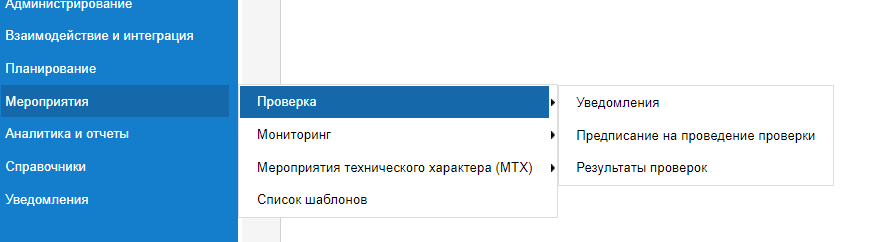 Рисунок 2.1 – Подпункт меню «Уведомления»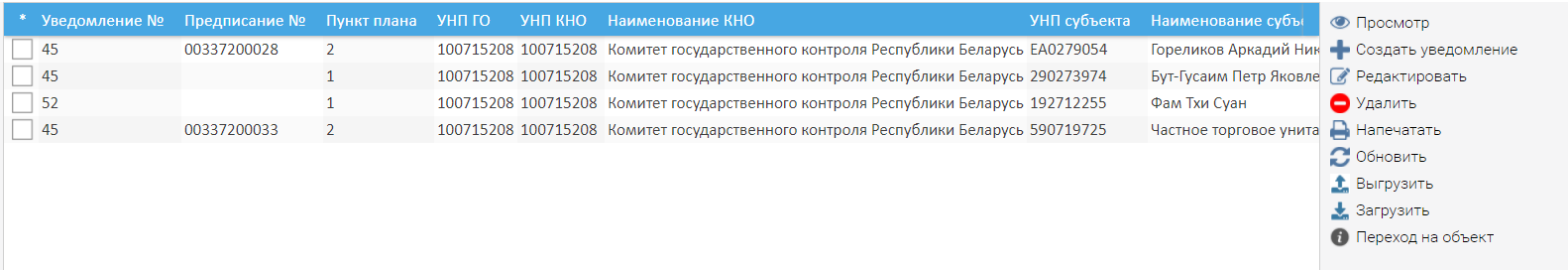 Рисунок 2.2 – Страница со списком уведомленийСтраница списка уведомлений содержит следующие поля: Чек-бокс; Уведомление №; Предписание №; Пункт плана; УНП ГО; УНП КНО; Наименование КНО; УНП субъекта; Наименование субъекта; Месяц начала проверки; Проверяемый период; Дата отправки; Статус, Дата операции.А также два блока: Поиск;Панель элементовПанель элементов страницы со списком уведомлений Таблица 2.1. Панель элементов страницы «Уведомления»Панель поискаПанель поиска (Рисунок 2.3) включает в себя следующие поля: Год;Полугодие;Пункт плана; Уведомление №; УНП ГО; УНП КНО; УНП субъекта; Наименование субъекта; Область; Месяц начала проверки; Проверяемый период с; Проверяемый период по, Свои (для некоторых категорий Пользователей).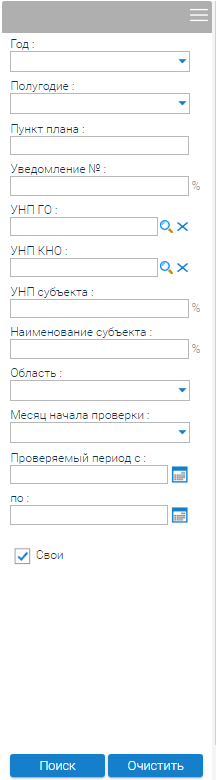 Рисунок 2.3 – Панель поискаДля осуществления поиска заполните одно или более полей в панели, нажмите кнопку «Поиск», Система отобразит искомые данные в рабочей области.В полях ввода значения можно выполнить поиск по целому слову или по части слова. Для этого перед словом или частью слова поставьте знак %, например, %управл%минск% (внимание! без пробелов между символами) – Система отобразит в рабочей области окна названия, отвечающие заданным параметрам.Нажатие на кнопку «Очистить» приведет к очистке всех полей в Панели поиска, а также сбросу фильтрации данных в рабочей области экрана.Создание уведомленияЧтобы создать Уведомление необходимо выбрать запись в Плане выборочных проверок (в статусе «Текущий») и нажать на кнопку 
« Создать уведомление» – Система откроет окно «Уведомление» (Рисунок 2.4).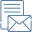 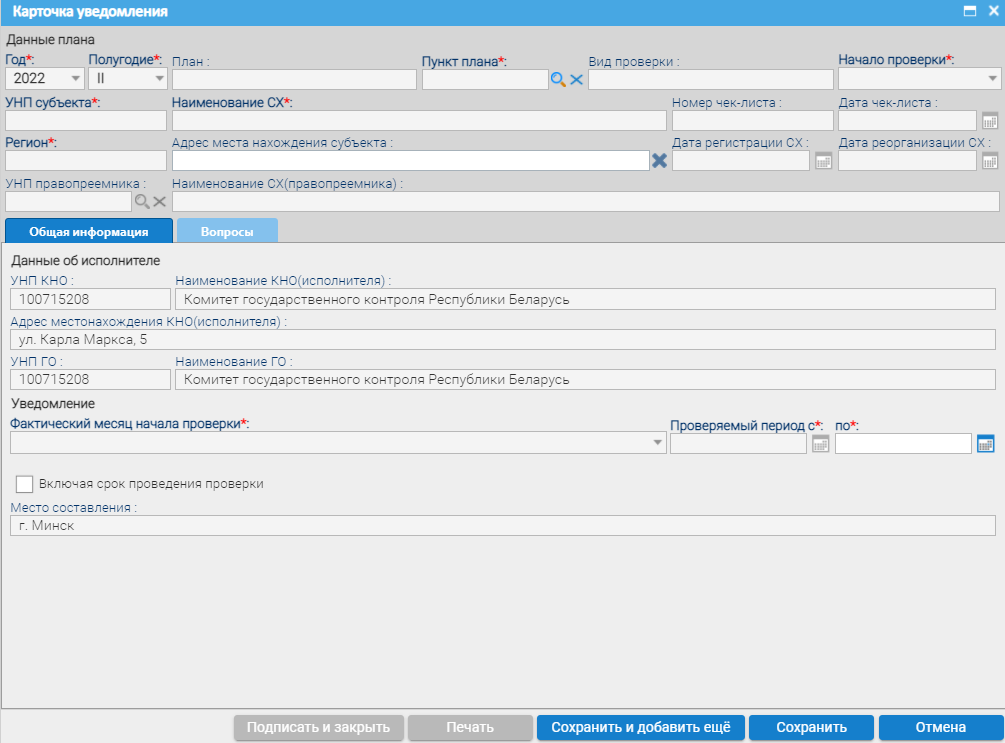 Рисунок 2.4 – Карточка УведомленияВ Карточке уведомления по умолчанию будут заполнены поля «План», «Пункт плана», «Вид проверки», «Начало проверки», «УНП субъекта», «Наименование СХ», «Номер чек-листа» и «Дата чек-листа» (если они были заполнены в при планировании субъекта), «Регион», «Адрес местонахождения субъекта» (если он заполнен в Справочнике СХ), «Дата регистрации СХ», «Дата реорганизации СХ» (если она заполнена в Справочнике СХ), «УНП ГО», «УНП КНО», «Наименование контролирующего (надзорного) органа», «Наименование государственного органа», «Адрес местонахождения КНО (исполнителя)» по авторизованному Пользователю.Карточка представляет собой набор полей для заполнения (таблица 2.2).Таблица 2.2. Перечень полей карточки Год и полугодие заполняются автоматически из настроек Пользователя. Для дальнейшего заполнения карточки необходимо выбрать нужный пункт плана выборочных проверок при помощи значка «лупы» справа от поля «Пункт плана». Система откроет форму для выбора пункта плана (Рисунок 2.5).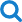 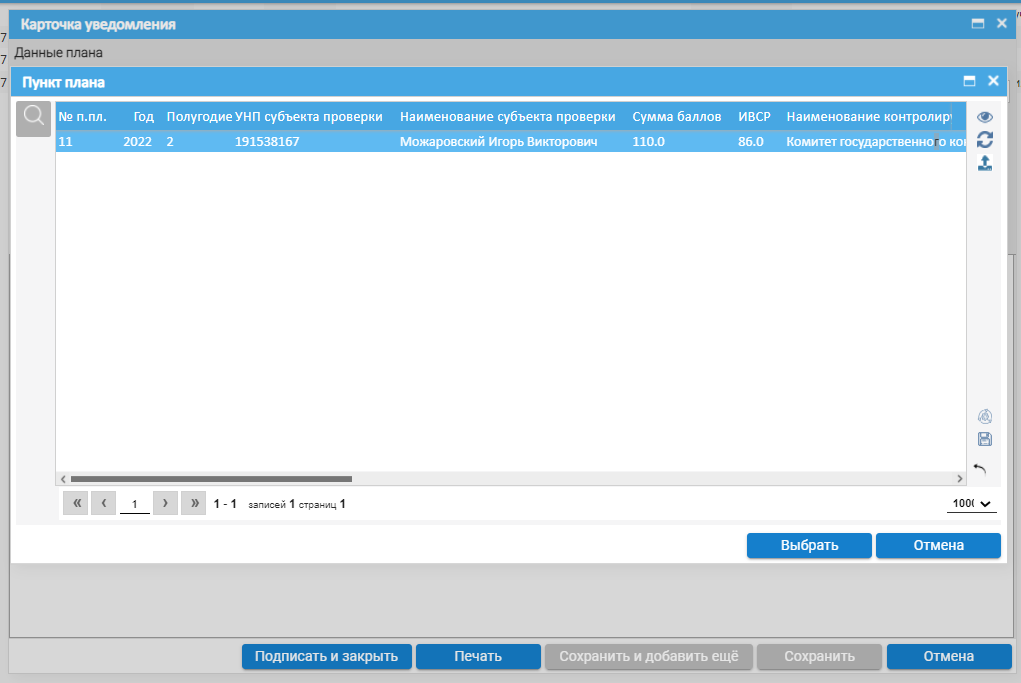 Рисунок 2.5 – Выбор пункта планаВыберите одно значение, выделив запись, а затем нажмите кнопку «Выбрать» – Система закроет окно, а в полях «УНП субъекта проверки», «Наименование субъекта проверки», «Вид проверки», «Регион», «Адрес места нахождения субъекта», «Начало проверки», «Дата регистрации СХ», «Дата реорганизации СХ» отобразятся соответствующие данному пункту плана. Чтобы очистить данные поля «Пункт плана» или «Адрес места нахождения субъекта» нажмите кнопку «».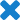 Если у субъекта заполнено поле «Дата реорганизации СХ» Пользователь должен заполнить поля «УНП правопреемника» и «Наименование СХ (правопреемника)». Также поле «Фактический месяц начала проверки» становится доступным для редактирования (Рисунок 2.6).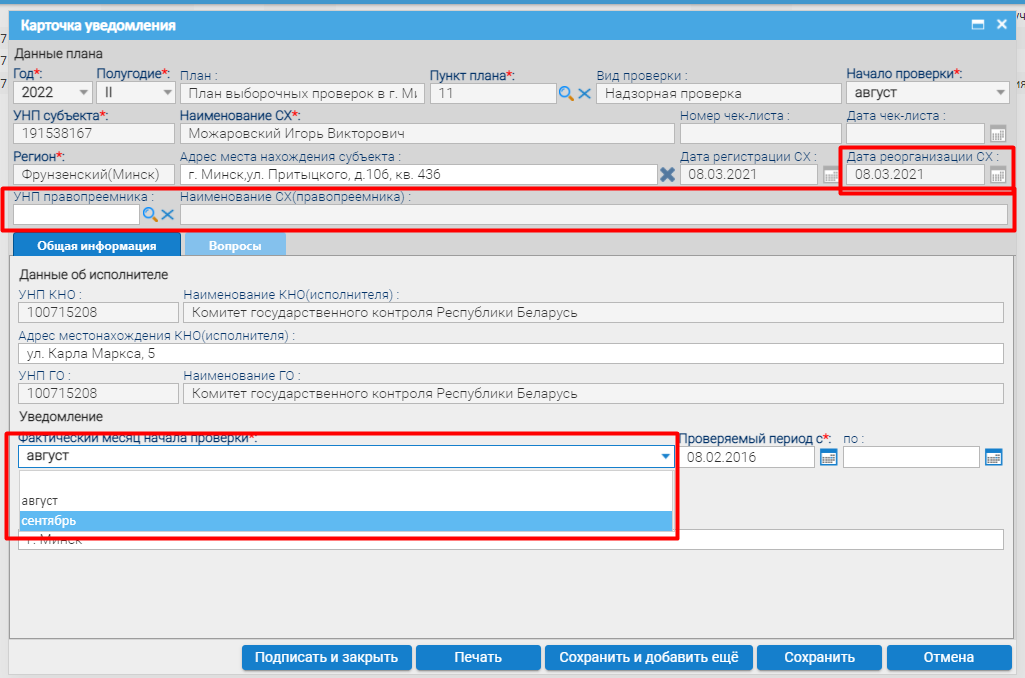 Рисунок 2.6 – Активные поля при заполненном поле «Дата реорганизации СХ»Карточка «Уведомление» содержит таблицу (вкладка «Вопросы») с текстовыми полями в которой указывается список вопросов проверки и кнопки, представленные в таблице 2.3.Таблица 2.3. Элементы вкладки «Вопросы»Вопросы проверкиВопросы проверки заполняются Пользователем, период автоматически заполняется из указанного в уведомлении Пользователем. При необходимости можно отредактировать период или добавить периоды рассматриваемого вопроса в карточке вопроса.Добавление вопроса производится путем активации кнопки «Добавить» и выбора из справочника вопросов с помощью «лупы» справа от поля Вопрос (Рисунок 2.7).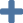 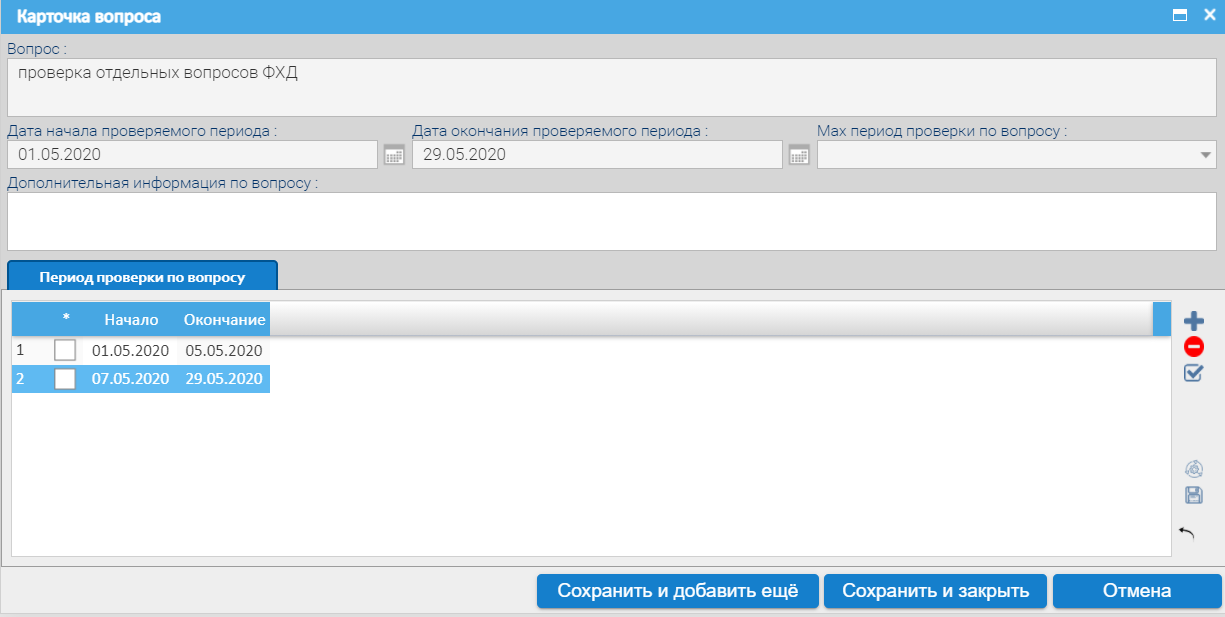 Рисунок 2.7 – Окно «Карточка вопроса»Описание отображаемых в Уведомлении полей и правила их заполнения представлены в таблице 2.4.Таблица 2.4. Поля карточки вопроса Для удаления вопроса необходимо нажать на кнопку «Удалить», выбрав нужный вопрос в таблице «Вопросы». Операция удаления доступна для нескольких записей одновременно, для этого необходимо установиться флажки напротив записей, подлежащих удалению.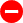 После выбора записи и нажатия кнопки «Удалить» появляется окно с уведомлением об уверенности в совершаемом действии (Рисунок 2.8). 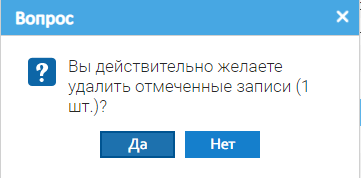 Рисунок 2.8 – Уведомление об уверенности в совершаемом действииДля того, что скопировать вопросы из другой проверки необходимо воспользоваться кнопкой « Копировать вопросы из другой проверки» (Рисунок 2.9).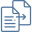 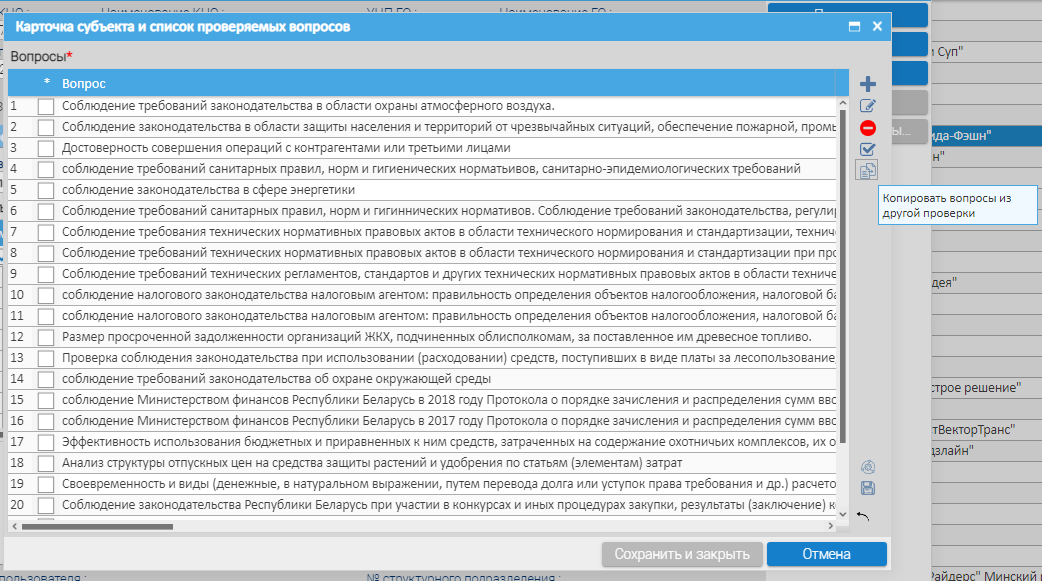 Рисунок 2.9 – Кнопка «Копировать вопросы из другой проверки» в Карточке субъекта и списке проверяемых вопросовПри нажатии данной кнопки откроется окно с перечнем фильтров, по которым происходит поиск вопросов (Рисунок 2.10)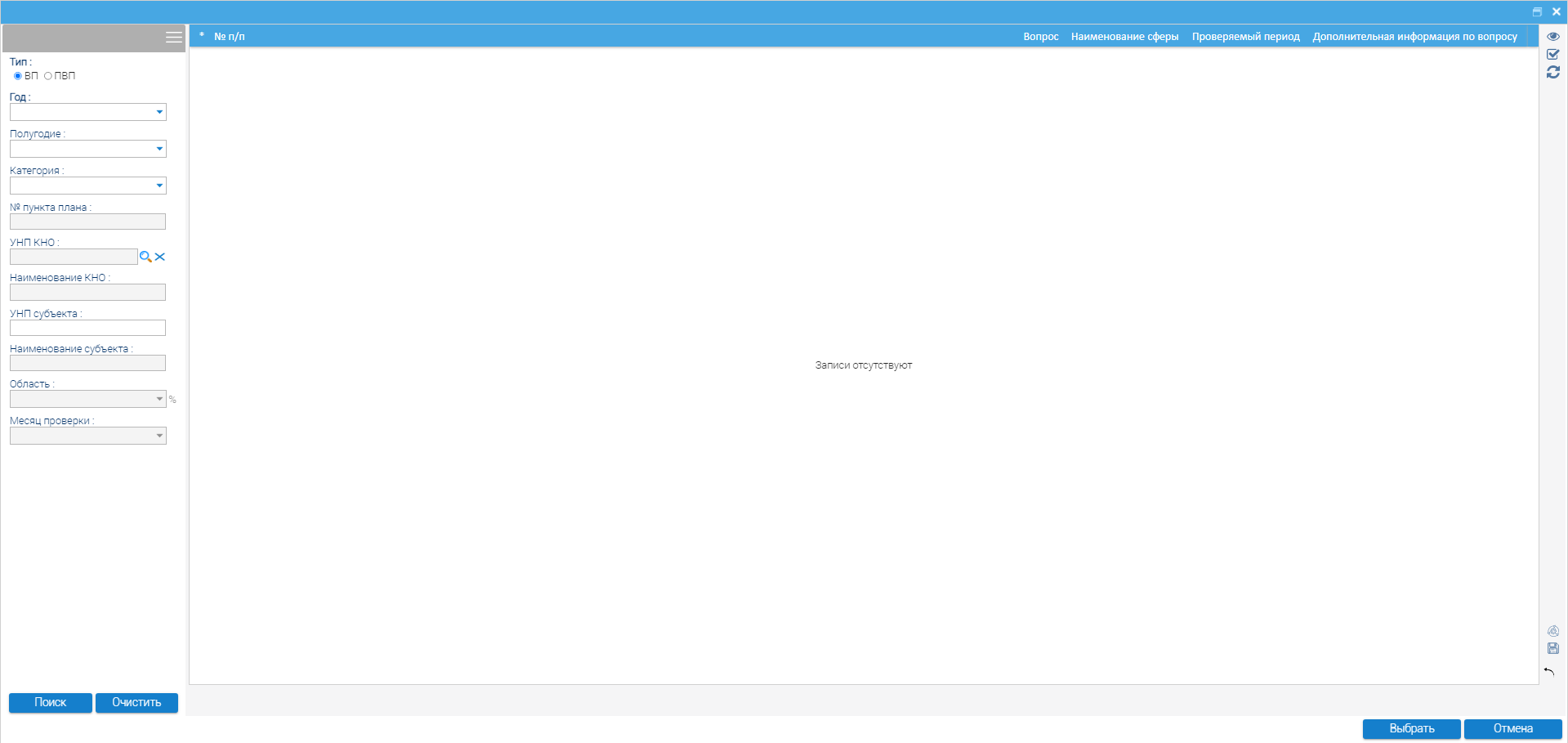 Рисунок 2.10  – Окно поиска и копирования вопросов из другой проверкиДля копирования вопросов необходимо выделить необходимые записи и нажать кнопку «Выбрать».Когда карточка Уведомления будет заполнена, для его сохранения в системе нажмите кнопку «Сохранить и закрыть» – система сохранит Уведомление в списке или кнопку «Сохранить и добавить еще» для сохранения текущей и открытия новой карточки с уже заполненными полями «УНП ГО», «УНП КНО», «Наименование контролирующего (надзорного) органа», «Наименование государственного органа». Все остальные поля очищаются.Если вы нажмете кнопку «Отмена» – система закроет Уведомление, не сохранив введенных в нее данных (Уведомление не отобразится на странице списка отбора).Редактирование уведомленияДля редактирования ранее введенных данных в Карточке уведомления необходимо выбрать нужное уведомление в списке в статусе «Проект» и нажать кнопку «Редактировать» или активировать функцию редактирования двойным кликом левой кнопки мыши. После этого откроется окно «Уведомление», в котором можно отредактировать необходимые поля. Удаление уведомления из спискаОперация удаления уведомления из списка осуществляется с помощью активации кнопки «Удалить» в блоке «Панель элементов» на странице просмотра списка уведомлений. Операция удаления доступна для нескольких уведомлений одновременно, для этого необходимо установить флажки  напротив уведомлений, подлежащих удалению.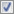 После выбора уведомления(ий) и нажатия кнопки «Удалить» появляется окно с уведомлением об уверенности в совершаемом действии (Рисунок 2.11). Рисунок 2.11 – Уведомление об уверенности в совершаемом действииДля продолжения операции удаления требуется нажать кнопку «Да», для отмены действия - «Нет». Удаление уведомления возможно только в статусе «Проект». При попытке удаления в статусе «Подписано» Система выдаст окно о невозможности совершения данного действия (рисунки 2.12 - 2.13).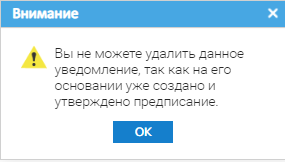 Рисунок 2.12 – Уведомление о невозможности удаления уведомления, т.к. имеется предписание на его основе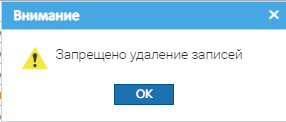 Рисунок 2.13 – Уведомление о невозможности удаления уведомления, т.к. уведомление утвержденоПечатьКнопка «Печать» позволяет осуществлять выгрузку уведомления или списка отобранных уведомлений в виде печатной формы (формирование файла) в форматах: docx, pdf, xlsx. 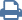 Выбрать все/Снять выделениеВыбор элемента из списка осуществляется нажатием по выбранной строке либо нажатием по чекбоксу  в строке с элементом. Для множественного выбора необходимо поставить отметку  (флажок) для нескольких выбранных элементов.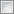 Статусы выбора: выбран текущий элемент списка; текущий элемент из списка не выбран.Нажатием кнопки «Выделить все/Снять выделение» выбираются все элементы из списка доступных. 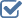 Повторное нажатие данной кнопки «Выделить все/Снять выделение» снимает выделение по всем элементам. ОбновитьДля обновления элементов в списке, в том числе с учетом выбранных фильтров, необходимо нажать кнопку «Обновить».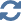 Подписание уведомленияСоздание предписания осуществляется на основании только подписанного уведомления. Для того, чтобы подписать созданное и сохраненное уведомление необходимо в Карточке уведомления нажать кнопку «Подписать» (Рисунок 2.14).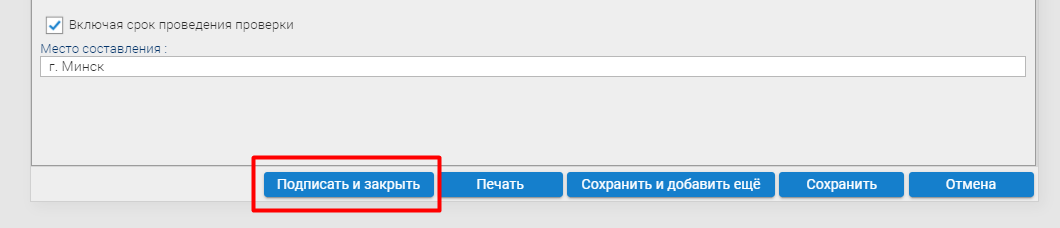 Рисунок 2.14 – Активная кнопка «Подписать и закрыть» в Карточке уведомленияТакже подписание можно осуществить с Панели элементов по аналогичной кнопке «Подписать», предварительно выделив необходимую запись чек-боксом (Рисунок 2.15).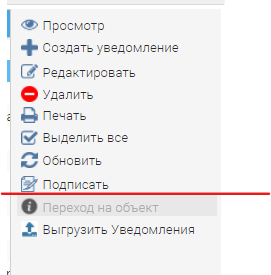 Рисунок 2.15 – Активная кнопка «Подписать» на Панели элементовПосле нажатия на данную кнопку появится окно «Подписать» (Рисунок 2.16), где необходимо указать № уведомления, Дату регистрации, Дату отправки или Дату вручения (отметив чек-бокс «Вручено нарочно» для активации поля), прикрепить Документ. Обязательные поля «ФИО» и Дата подписания, а также необязательное поле «Должность» заполнены по умолчанию, которые могут быть отредактированы при необходимости.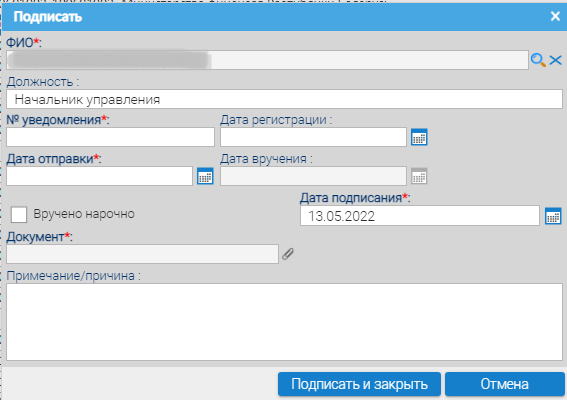 Рисунок 2.16 – Активная кнопка «Подписать» на Панели элементов Изменение проверяемого периода в уведомленииОтображается данная кнопка на Панели элементов для уведомления в статусе «Подписано». При нажатии на данную кнопку открывается Карточка изменения срока (Рисунок 2.17) с активными полями «Фактический месяц начала проверки» и выпадающими значениями месяца в рамках полугодия, «Проверяемый период с», «по», чек-бокс «Включая срок проведения проверки» и сроки проверок в вопросах. После внесения новых данных в Уведомление необходимо сохранить уведомления (автоматически будет установлен статус «Изменение сохранено») и подписать его (приобретет статус «Подписано»). 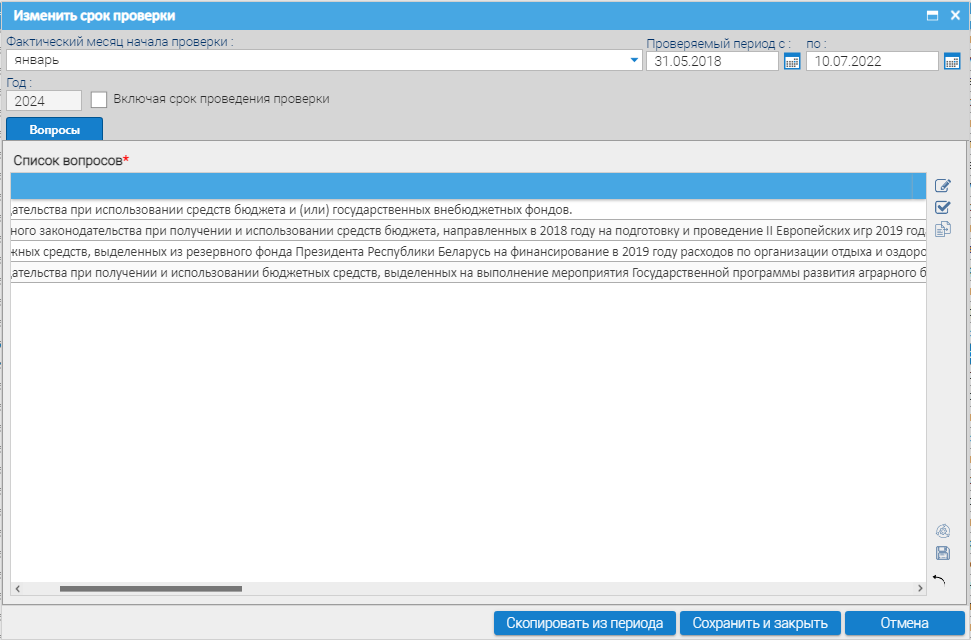 Рисунок 2.17 – Карточка изменения сроковВ случае изменения проверяемого периода для автоматического обновления его в вопросах можно воспользоваться кнопкой «Скопировать из периода» - Система проставит соответствующие значения в проверяемый период по вопросу (Рисунок 2.18).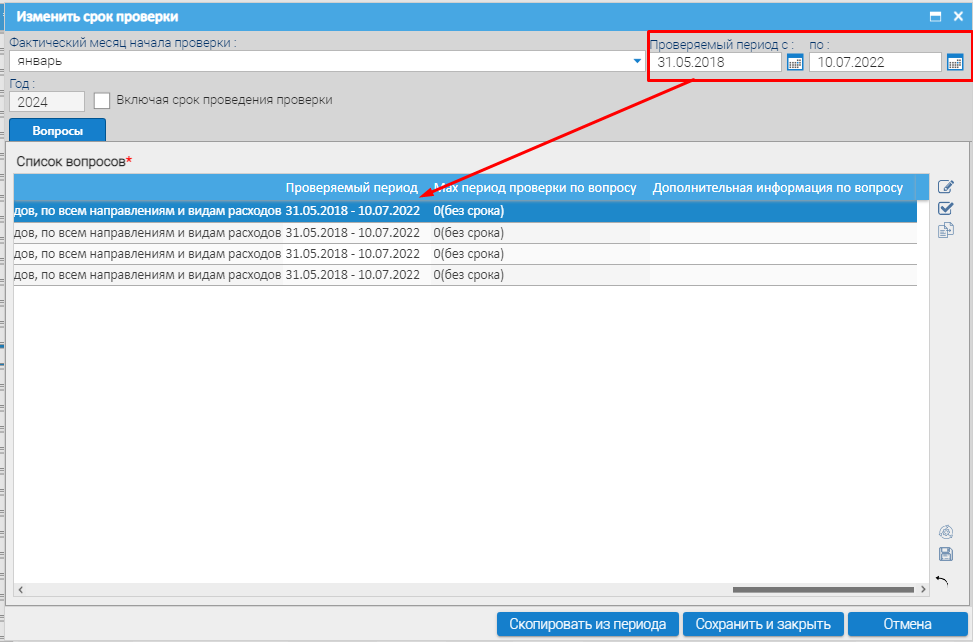 Рисунок 2.18 – Результат после нажатия кнопки «Скопировать из периода» Нажатие на данную кнопку и внесение новых данных в уведомление возможно только 1 раз.ПОДСИСТЕМА ФОРМИРОВАНИЯ, РЕГИСТРАЦИИ И ЦЕНТРАЛИЗОВАННОГО УЧЕТА ПРЕДПИСАНИЙ НА ПРОВЕДЕНИЕ ПРОВЕРОКФормирование Предписания на проведение проверки осуществляется на странице «Предписание на проведение проверки» подпункт «Проверка» вкладки «Мероприятия» (Рисунок 3.1).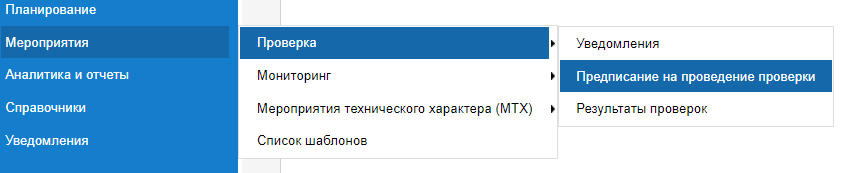 Рисунок 3.1 – Пункт меню «Предписание на проведение проверки»Страница «Предписание на проведение проверки» представляет собой набор полей, содержащий краткие сведения по предписаниям (Рисунок 3.2). 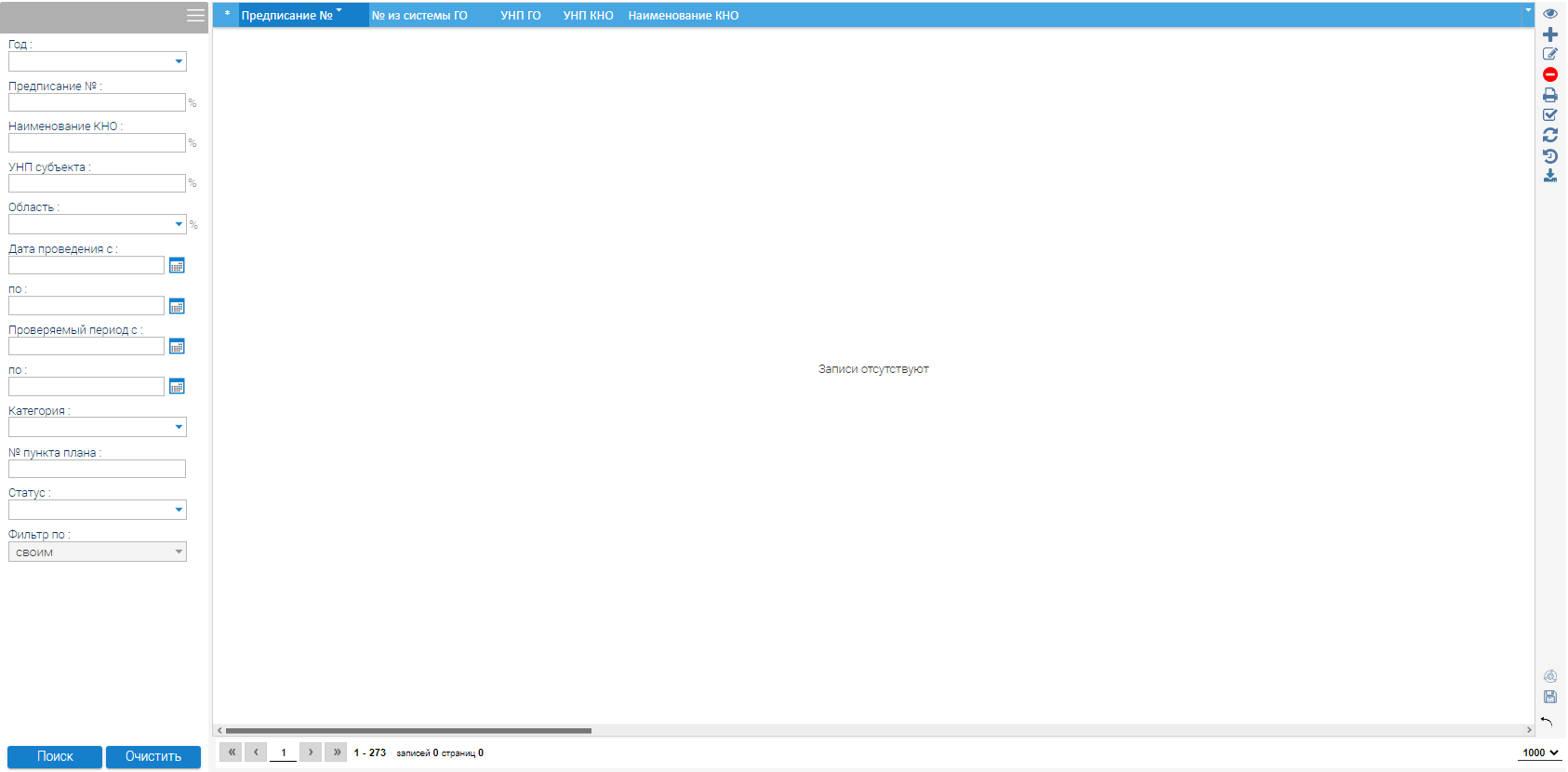 Рисунок 3.2 – Страница «Предписание на проведение проверки»Предписание формируется перед началом проверки, если проверка выборочная, то информация для заполнения берется из подсистемы «Уведомления». Если проверка является внеплановой, то вся информация по предписанию вносится Пользователем. Список Предписаний представляет собой таблицу с набором полей, содержащую краткие сведения по предписаниям. Перечень полей представлен в таблице 3.1.Таблица 3.1. Перечень полей подпункта «Предписание на проведение проверки»Страница также включает в себя два дополнительных блока:Поиск;Панель элементов.Поиск включает в себя поля для ввода. На основании содержащихся в этих полях сведениях осуществляется поиск и фильтрация предписаний в списке. В данном блоке представлены следующие поля:Год;Полугодие;Предписание №;Наименование КНО;УНП субъекта;Область;Дата проведения с;Дата проведения по;Проверяемый период с;Проверяемый период по;Категория;№ пункта плана;Статус;Фильтр по.Панель элементов содержит набор следующих кнопок, позволяющих выполнять различные действия с выбранным предписанием из списка. Описание включенных в блок элементов представлено в таблице 3.2.Таблица 3.2. Панель элементов страницы «Предписание на проведение проверки»Подсистема формирования предписанийЧтобы создать Карточку проверки, нажмите кнопку «Создать» на Панели элементов на странице списка субъектов - Система откроет пустую карточку проверки (Рисунок 3.3).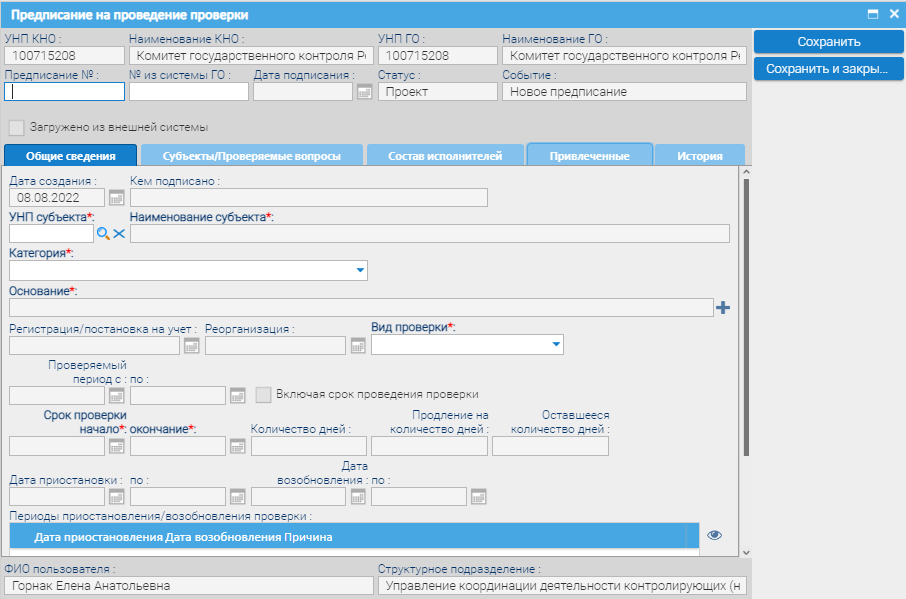 Рисунок 3.3 – Вкладка «Общие сведения»В Карточке проверки по умолчанию заполнены поля «УНП КНО», «Наименование контролирующего (надзорного) органа», «УНП ГО», «Наименование государственного органа», чей субъект заносится в карточку, а также поля «Статус» и «Событие».Карточка представляет собой набор полей для заполнения (таблица 3.3).Таблица 3.3. Поля карточки предписания вкладки «Общие сведения»Для отображения полей Пункт плана, Уведомления, Месяц начала проверки необходимо выбрать категорию проверки: Выборочная.Для того, чтобы заполнить поле Пункт плана, необходимо нажать значок « выбрать» рядом с полем Пункт плана – система откроет форму для выбора пункта плана, в соответствии с Планом выборочных проверок (Рисунок 3.4)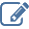 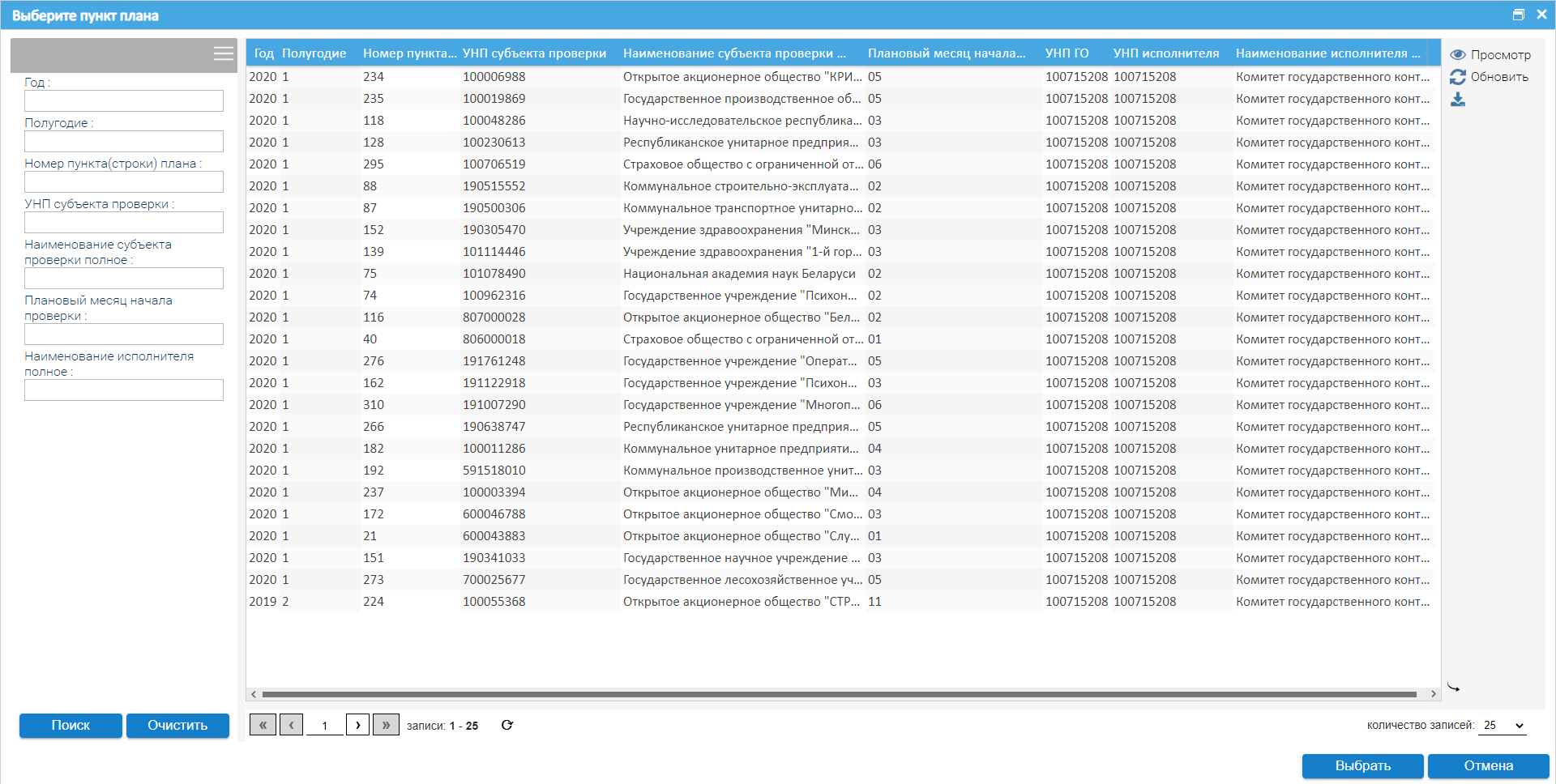 Рисунок 3.4 – Выбор пункта планаПользователь так же указывает при помощи отметки чек-бокса будет ли информация иметь гриф ограничения распространения (Рисунок 3.5).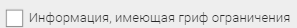 Рисунок 3.5 – Чек-бокс органичения распространения информацииСоздание Предписания на проведение внеплановой проверкиПри создании Предписания открывается пустая карточка проверки. Автоматически Системой заполняются поля «УНП КНО», «Наименование контролирующего (надзорного) органа», «УНП ГО», «Наименование государственного органа», «Статус», «Событие», а также текущая дата системы (дата создания). Для формирования Предписания Пользователю необходимо заполнить как минимум обязательные поля.Таблица 3.4. Статусы и событияОбязательные поля во вкладке «Общие сведения»:УНП субъекта;Наименование субъекта;Категория;Основание;Вид проверки;Проверяемый период с, (Проверяемый период) по;Срок проверки начало, (Срок проверки) окончание;Количество дней (вычисляется автоматически. В случае, если Пользователь изменит даты, необходимо очистить поле «Количество дней» вручную, для получения новой цифры, либо это будет сделано автоматически, после сохранения карточки).В зависимости от категории будет изменяться отображение полей Карточки. При категории «выборочная» карточка будет иметь вид, описанный в п.3.3. При выборе категории «Дополнительная» появится дополнительное поле «Первоначальная проверка», где необходимо указать ту проверку, в дополнение к которой будет проводится текущая. 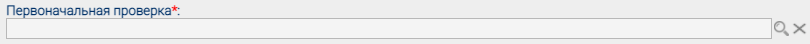 Карточка «Основания» основания заполняется в зависимости от выбранного значения в поле «Категория», а также основания (Рисунок 3.6)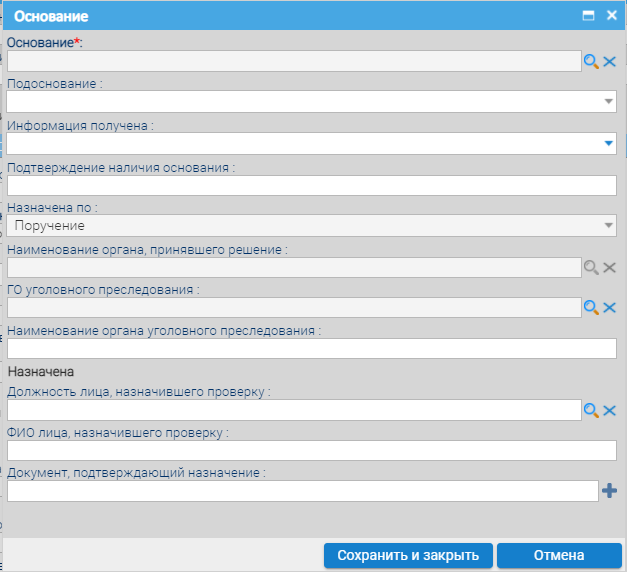 Рисунок 3.6 – Карточка ОснованияВсе обязательные для заполнения поля выделены жирным шрифтом и красной звездочкой и отображаются после выбора конкретного основания. Поле «Назначено по» является информационным и отображает значение «Поручение», если проверка первичная, и «Решение» в случае повторной проверки. Таблица 3.5. Виды основанийВыбор субъектов и вопросов осуществляется во вкладке «Субъекты/Проверяемые вопросы» (Рисунок 3.7). 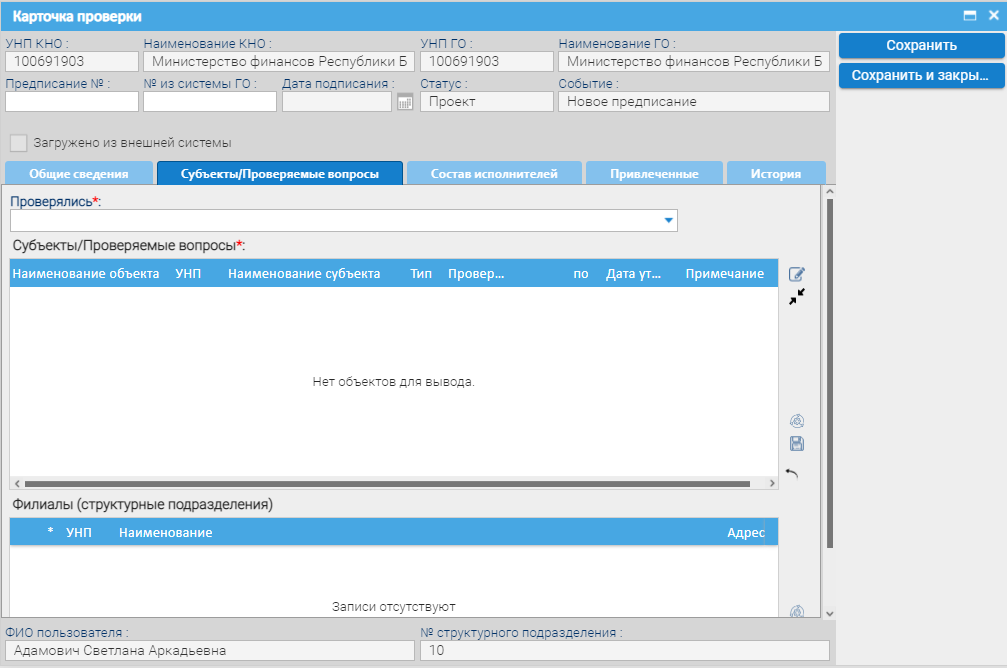 Рисунок 3.7 – Предписание на проведение проверки с активной вкладкой «Субъекты/Проверяемые вопросы»Таблица 3.6. Элементы вкладки Субъекты/Проверяемые вопросыОбязательные поля данной вкладки:Проверялись;таблица «Субъекты/Проверяемые вопросы».Заполнение полей вкладки «Субъекты/Проверяемые вопросы» возможно только после заполнения субъекта, категории, основания, проверяемого периода и сроков проверки во вкладке «Общие сведения».В случае, если во время проверки планируются проверка филиалов, относящихся к выбранному субъекту хозяйствования, то соответствующую информацию также можно указать во вкладке «Субъекты/Проверяемые вопросы» в поле «Проверялись» (Рисунок 3.8).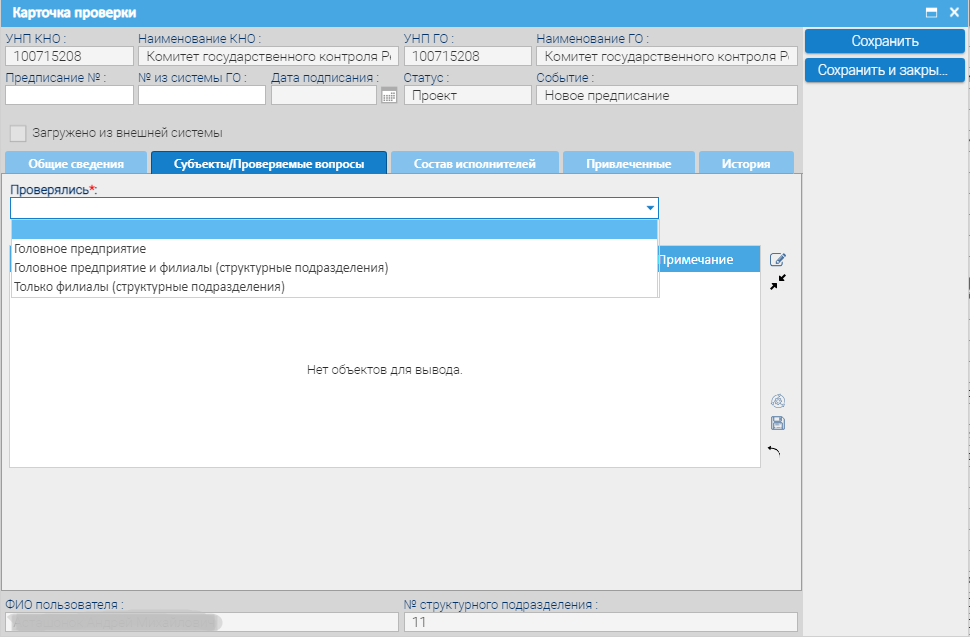 Рисунок 3.8 – Добавление субъекта проверкиДля добавления нового вопроса можно воспользоваться кнопкой «Редактировать».Для добавления нового вопроса можно воспользоваться кнопкой «Добавить», система откроет карточку с перечнем добавленных вопросов (Рисунок 3.9). 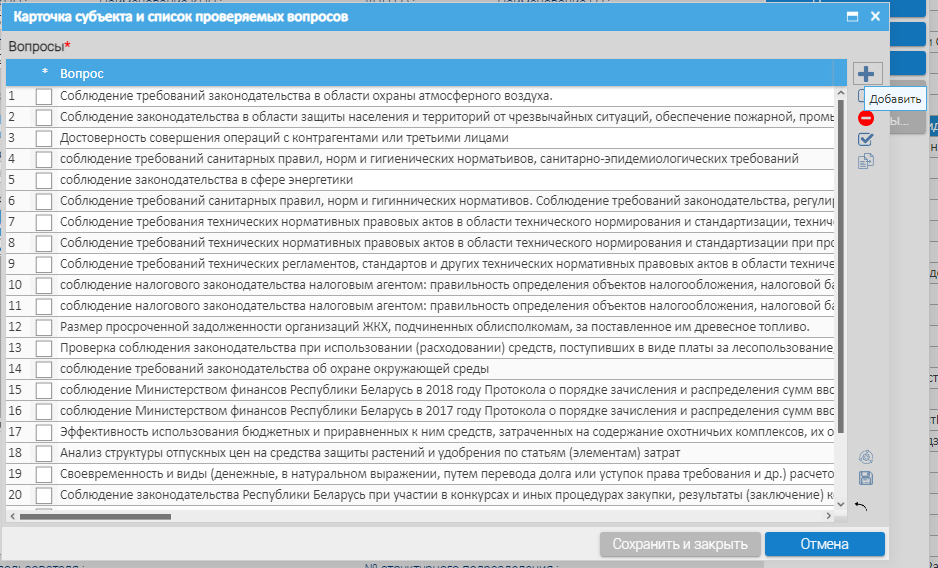 Рисунок 3.9 – Перечень добавленных вопросовДля добавления вопроса из Справочника необходимо выделить необходимую(ые) запись(и) посредством чек-бокса и нажать кнопку «Выбрать» (Рисунок 3.10).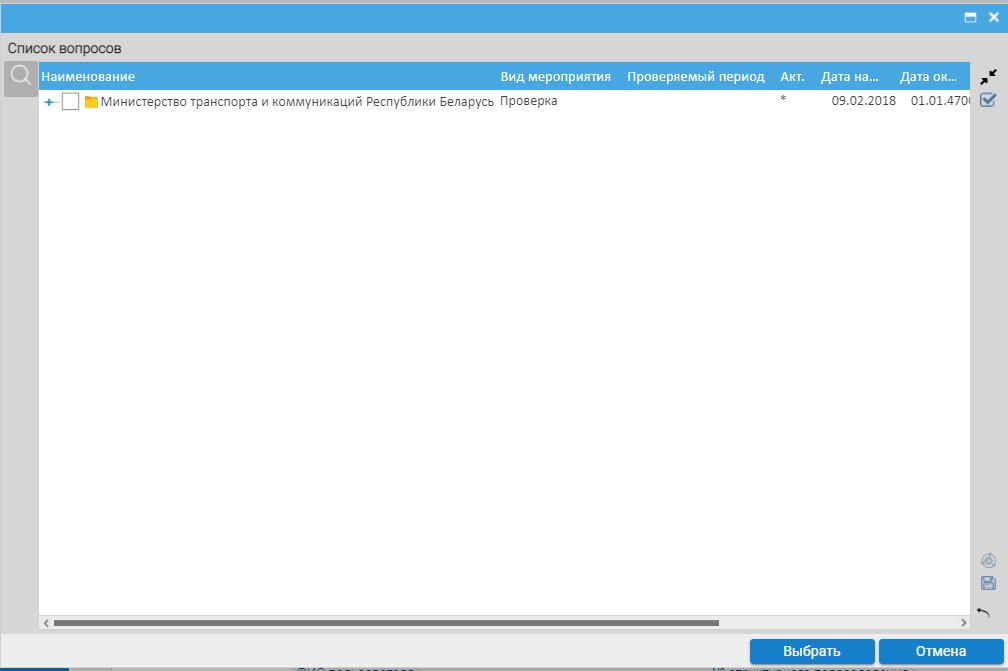 Рисунок 3.10 – Перечень вопросов из СправочникаВ случае, если по данному субъекту добавленный вопрос ранее уже проверялся в рамках заданного периода появится соответствующее сообщение, а вопрос окрасится в желтый цвет (Рисунок 3.11). 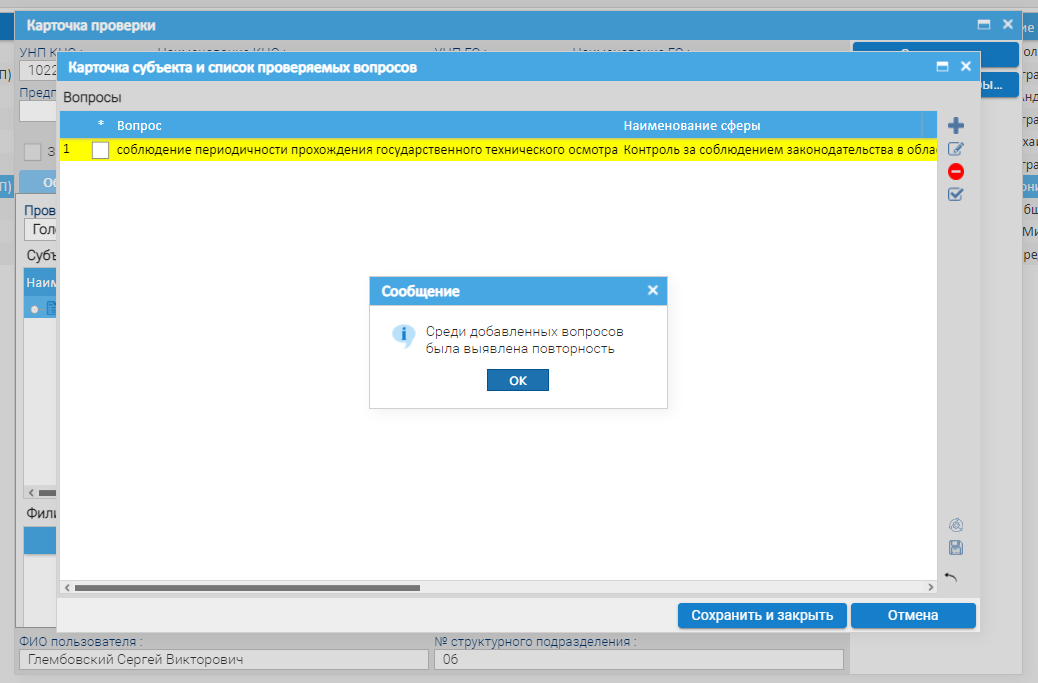 Рисунок 3.11 – Визуальное отображение и информационное сообщение о наличии повторного вопросаПри выделении вопроса на Панели элементов появится кнопка , при нажатии по которому отобразится Список вопросов, по которым была выявлена повторность (Рисунок 3.12).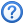 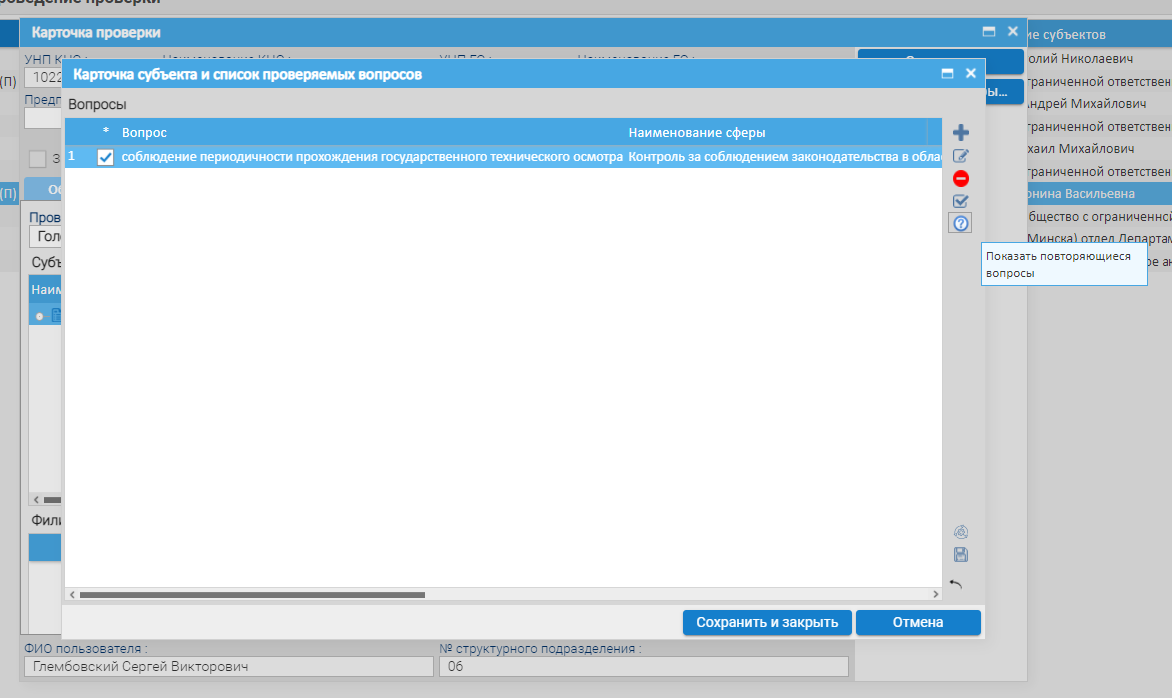 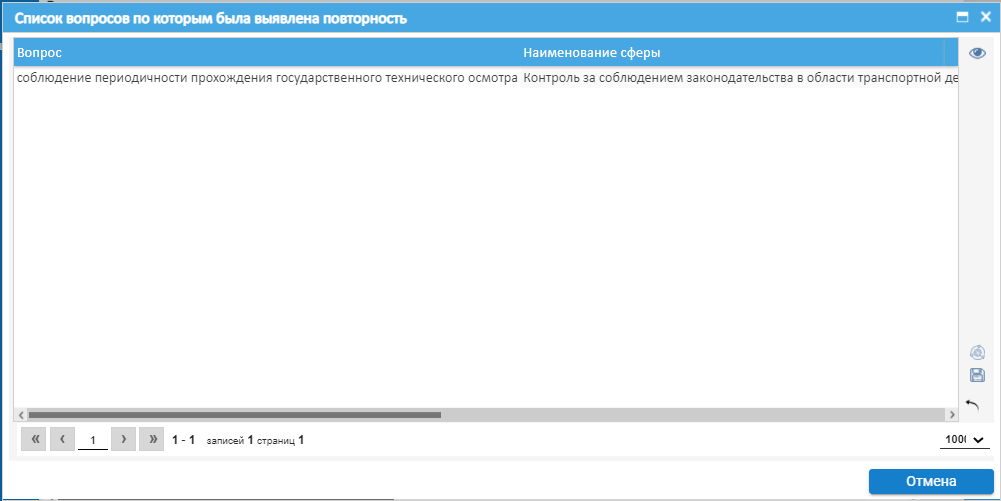 Рисунок 3.12 – Список вопросов, по которым была выявлена повторностьЕсли по вопросу был превышен максимальный срок проверки – при добавлении вопроса запись окрасится в оранжевый цвет (Рисунок 3.13)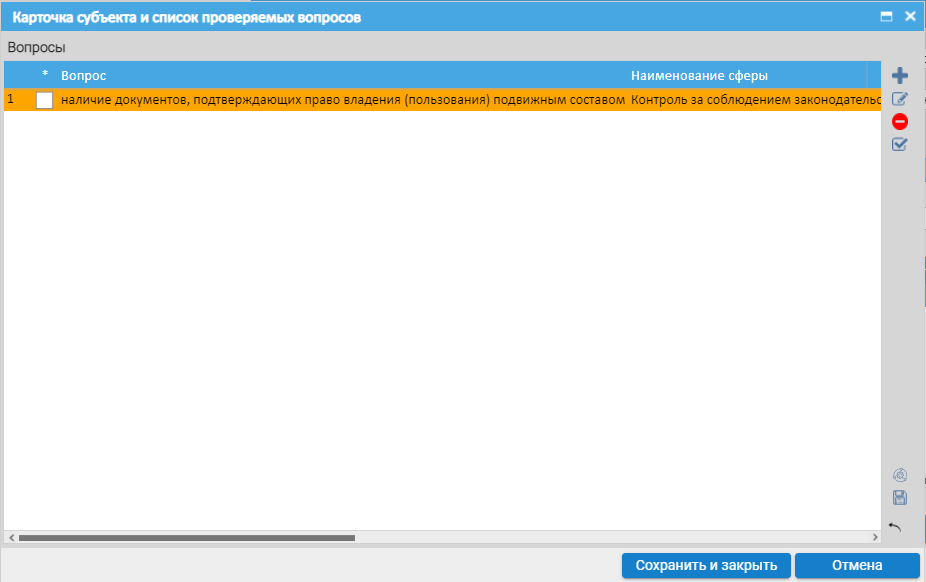 Рисунок 3.13 – Визуальное отображение вопроса, по которому превышен максимальный срок проверкиЕсли по вопросу был превышен максимальный срок проверки и по нему была выявлена повторность – при добавлении вопроса запись окрасится в розовый цвет (Рисунок 3.14).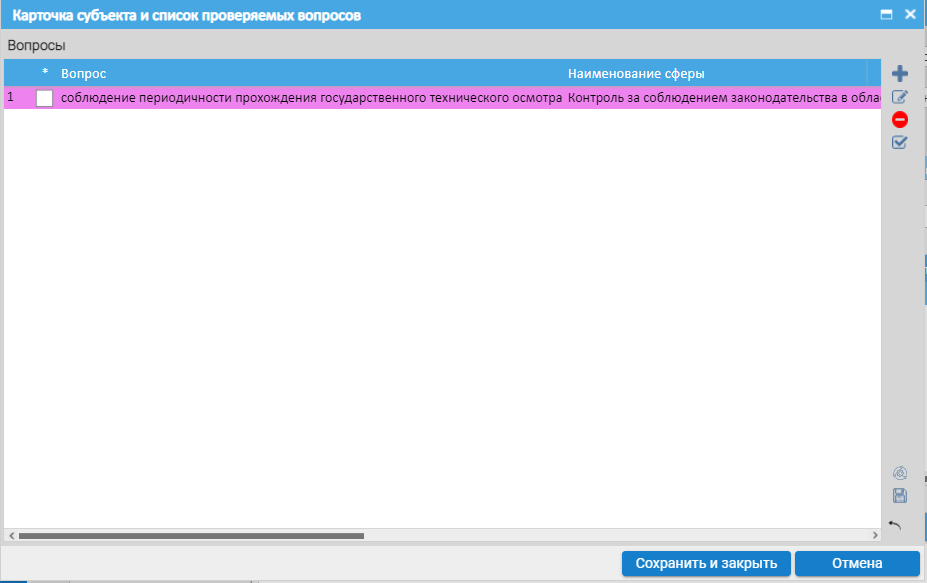 Рисунок 3.14 – Визуальное отображение вопроса, по которому превышен максимальный срок проверки, а также по которому выявлена повторностьПо основаниям с кодами 25, 26, 36, 55 и 55 (основания по поручениям органов уголовного преследования) доступен ввод вопросов вручную по кнопке «Зеленый +» . 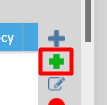 При нажатии на него открывается пустая карточка вопроса, где необходимо заполнить верхнее поле «Вопрос», указать дополнительную информацию к вопросу при необходимости и отредактировать сроки в случае надобности. Сроки по вопросам можно отредактировать, отметив вопрос нажать кнопку «Редактировать». Откроется Карточка вопроса. В нижней вкладке «Период проверки по вопросу» можно изменить начало и окончание, нажав на даты или добавить новый период по кнопке «+» (Рисунок 3.15).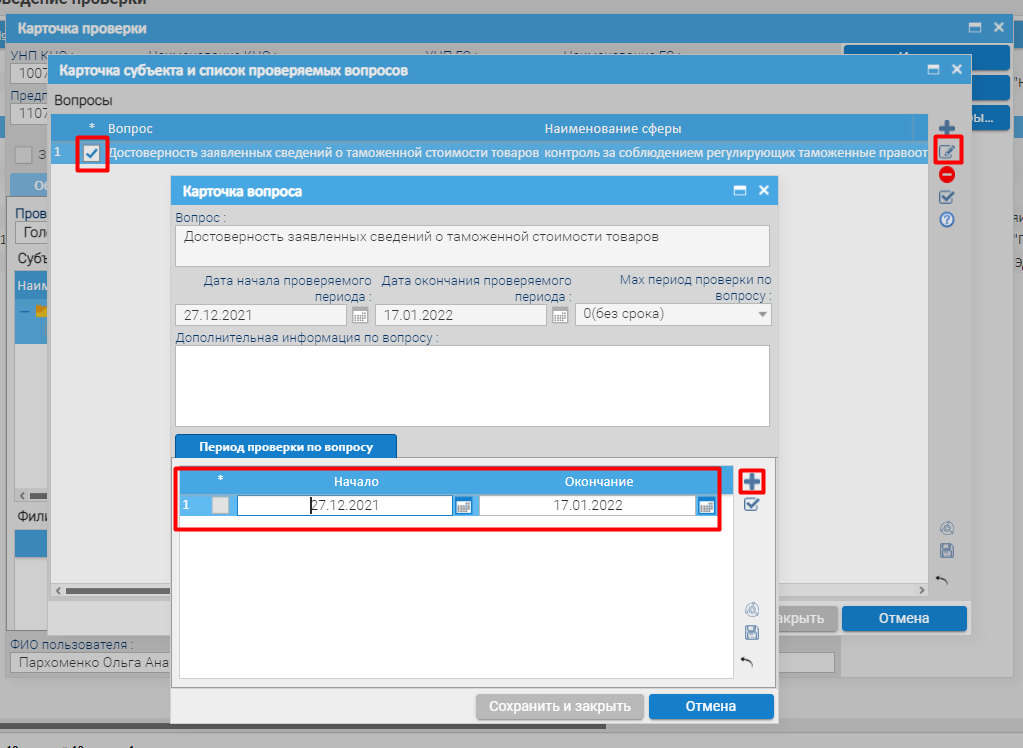 Рисунок 3.15 – Редактирование периода по вопросуДля того, что скопировать вопросы из другой проверки необходимо воспользоваться кнопкой « Копировать вопросы из другой проверки» (Рисунок 3.16).Рисунок 3.16– Кнопка «Копировать вопросы из другой проверки» в Карточке субъекта и списке проверяемых вопросовПри нажатии данной кнопки откроется окно с перечнем фильтров, по которым происходит поиск вопросов (Рисунок 3.17)Рисунок 3.17 – Окно поиска и копирования вопросов из другой проверкиВо вкладке «Состав исполнителей» (Рисунок 3.18) пользователь указывает:ФИО руководителя проверки, должность (если он есть);ФИО исполнителей, должности (обязательная таблица);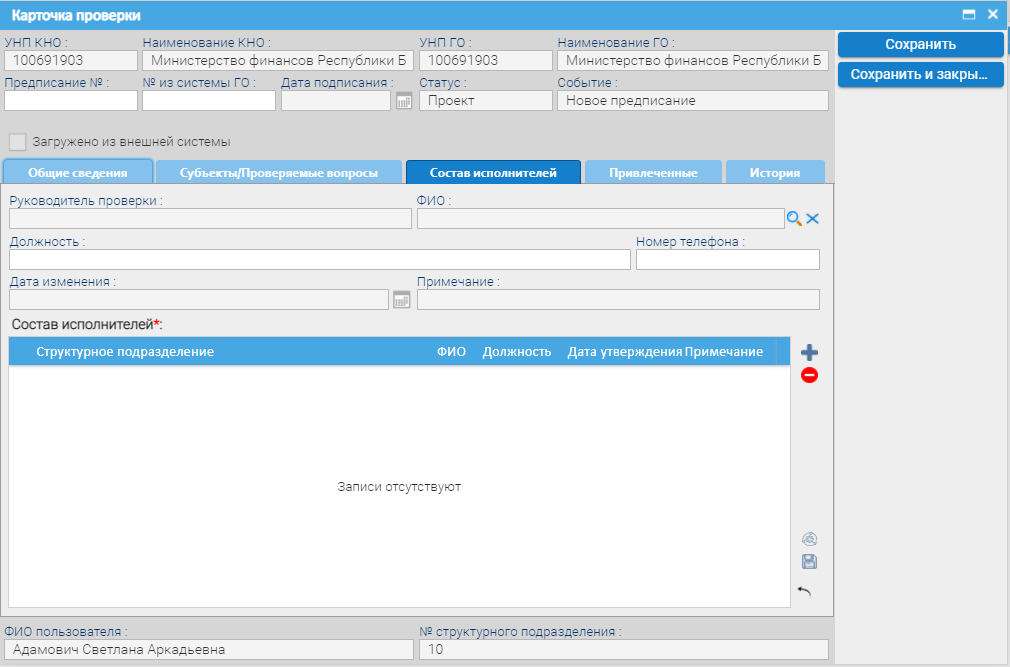 Рисунок 3.18 – Вкладка «Состав проверяющих»Таблица 3.7 Элементы вкладки Состав проверяющихИсполнители добавляются из справочника сотрудников КНО в соответствии с УНП КНО авторизованного Пользователя (Рисунок 3.19).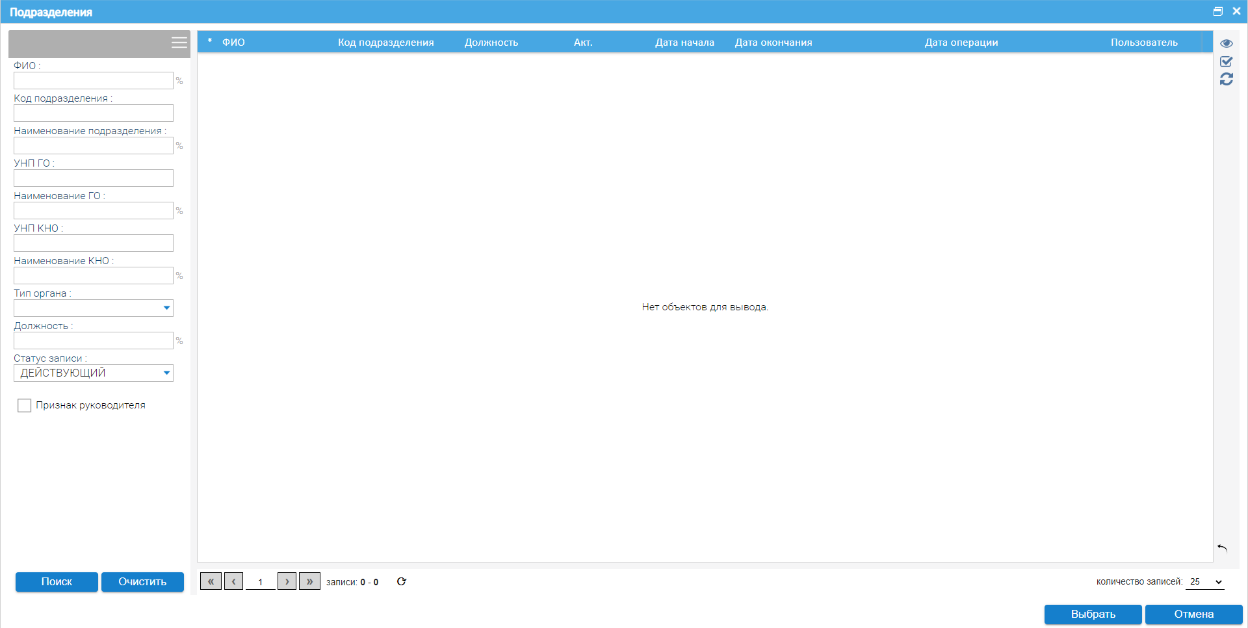 Рисунок 3.19 – Карточка сотрудников подразделенияВ случае, если в таблице «Состав исполнителей» указан более, чем 1 исполнитель, Система выдаст сообщение о необходимости заполнения руководителя проверки (Рисунок 3.20).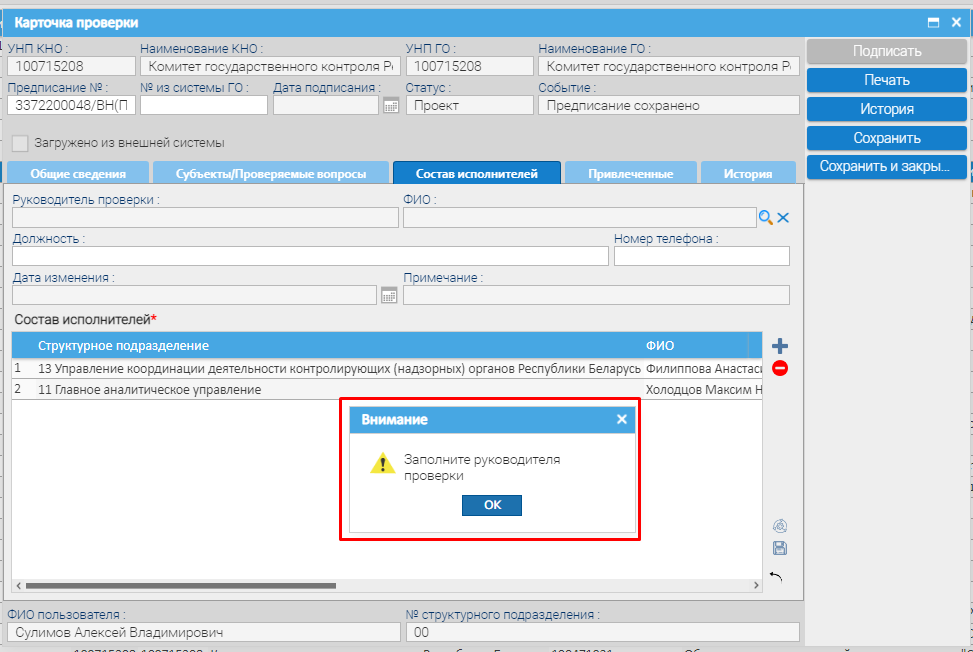 Рисунок 3.20 – Информационное сообщение о необходимости заполнения руководителя проверкиДля указания сторонних организаций, участвующих в проведении проверки, заполняется вкладка «Привлеченные» (Рисунок 3.21).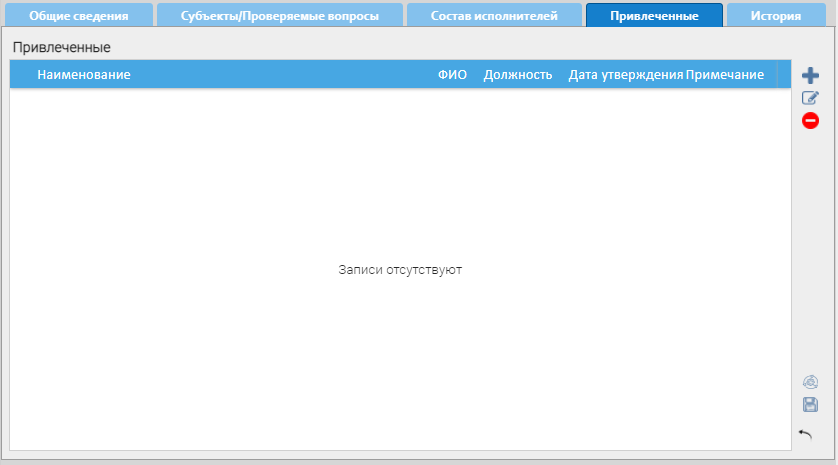 Рисунок 3.21 – Вкладка «Привлеченные»Таблица 3.7 Элементы вкладки ПривлеченныеДобавление привлеченных организаций происходит через «Карточка привлеченного» (Рисунок 3.22).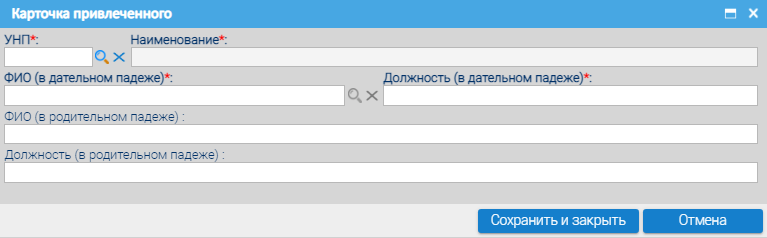 Рисунок 3.22 – Карточка привлеченногоДля формирования Системой единого номера предписания после заполнения карточки предписания Пользователь должен сохранить предписание посредством кнопки «Сохранить». Номер генерируется системой автоматически согласно шаблону (Код ГО текущего Пользователя + Код КНО текущего Пользователя + две последние цифры текущего года + пятизначный номер по порядку, начиная с 00000/ (слеш) + ВП (если выборочная проверка) или ВН(П) (внеплановая (первичная) проверка) или ВН(ПВ) (внеплановая (повторная) проверка) или ВТОП (если внеплановая тематическая оперативная проверка) или ГО (если проверка госсорганов) или ДОП (если дополнительная проверка) или ВНВТ (если внеплановая выездная таможенная проверка) или ВВНВТ (встречная внеплановая таможенная проверка). Данное поле может заполняться и вручную.В случае, если необходимо к сформированному системой ИАС КНД номеру добавить внутренний номер из внешней системы, тогда до момента подписания Пользователь заполняет поле «№ из системы ГО». После создания предписания, Пользователь может редактировать его до момента подписания. После подписания присвоить номер предписания, а также номер из внешней системы невозможно.Для подписания предписания необходимо предварительно распечатать предписание. Для этого Пользователь нажимает на кнопку «Печать» – откроется окно «Выбор документа для печати» (Рисунок 3.23).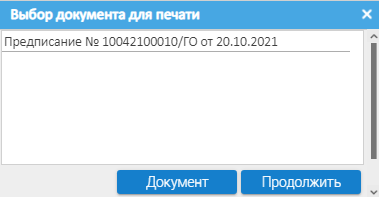 Рисунок 3.23 – Выбор документа для печатиВ случае нажатия кнопки «Документ» Система откроет окно «Карточка события», куда Пользователь может добавить свой документ по кнопке  поля «Документа» и, при необходимости, заполнить поле «Примечание». Данный документ сохранится во вкладке «История».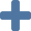 откроется окно «Печать предписания» с полями для заполнения, в котором необходимо выбрать Должность и ФИО сотрудника, подписывающего предписание (либо ФИО подтянется автоматически, если оно есть в справочнике). Также необходимо выбрать, где напечатать вопросы: в приложении к предписанию или в тексте предписания, а также формат документа (Рисунок 3.24). 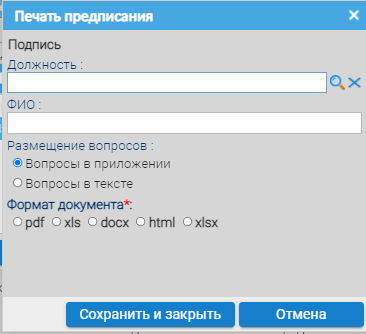 Рисунок 3.24 – Печать предписанияПользователю при помощи кнопки «лупа» необходимо выбрать лицо, которое будет подписывать предписнание (Рисунок 3.25). В качестве лиц, подписывающих предписание, будут предложены сотрудники, имеющие право подписывать данный документ. 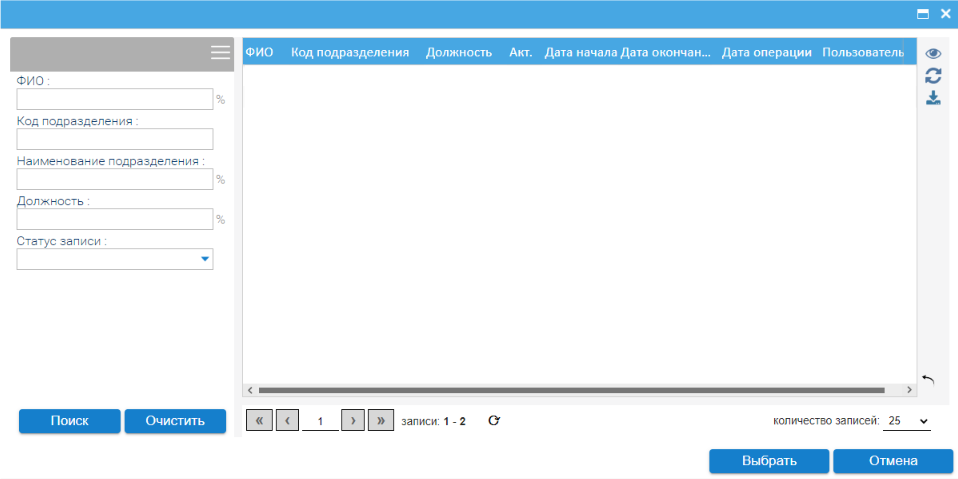 Рисунок 3.25 – Выбор лица подписывающего предписаниеПосле выбора всех необходимых данных по нажатию кнопки «Печать» загрузится и откроется (или загрузится без открывания) документ, содержащий предписание (зависит от индивидуальных настроек браузера).Далее Пользователь подписывает данное распечатанное предписание у руководителя, сканирует его (или фотографирует) и сохраняет его в виде файла себе на компьютер. Для утверждения (подписания) предписания необходимо нажать на кнопку «Подписать» (Рисунок 3.26).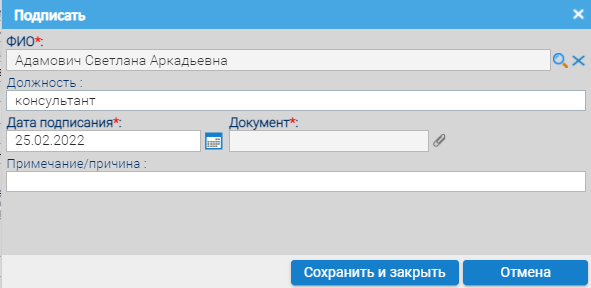 Рисунок 3.26 – Окно «Подписать»Пользователь выбирает (или заполняет вручную) ФИО сотрудника, который подписывал бумажное предписание (его должность загрузится автоматически, если данный сотрудник есть в справочнике или прописывается вручную), заполняет дату утверждения (подписания) документа и прикрепляет подписанный отсканированный/сфотографированный документ предписания в поле «Документ». Далее необходимо нажать кнопку «Сохранить и закрыть».После подписания в Карточке предписания преставится событие «Утверждено».На вкладке «История» Пользователь может в любой момент времени посмотреть список последних изменений и Пользователя что их вносил (Рисунок 3.27).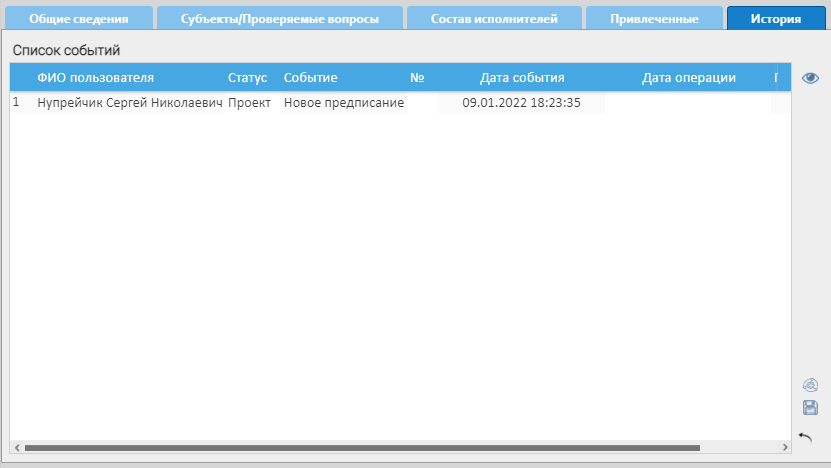 Рисунок 3.27 – Вкладка «История» Создание Предписания выборочной проверкиПри создании Предписания выборочной проверки в начале на вкладке «Общие сведения» указывается «Категория» проведения проверки как «Выборочная» (). Поле «Основание» заполнится автоматически значением «План выборочных проверок». Система отобразит дополнительные окна для заполнения.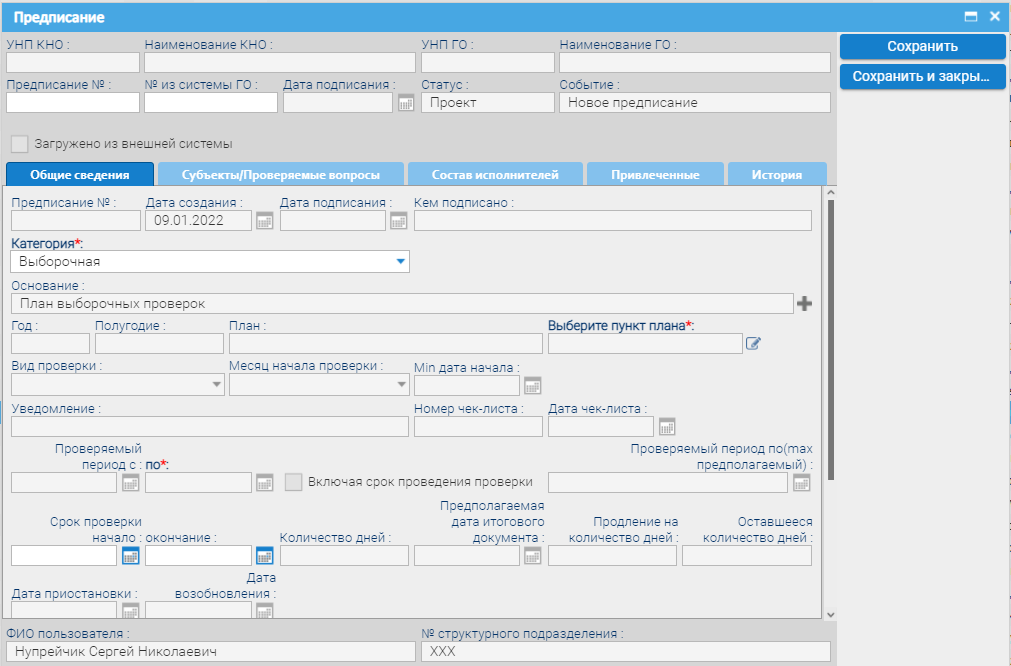 Рисунок 3.27 – Выборочная проверка, вкладка «Общие сведения»В дополнительно появившемся поле «Пункт плана», после указания пункта плана из списка автоматически загружается информация, указанная на этапе ранее (при формировании «Уведомления» субъекта).Все остальные действия с предписанием точно такие же, как и при формировании предписания на «внеплановую» проверку.Редактирование записи, ее удаление, печать, выбор всех записей и снятие выделенных записей, их обновление на странице происходит аналогично уведомлениям (пп..2.6-2.10).РАБОТА С ПРЕДПИСАНИЕМДля подписанного предписания возможно осуществление следующих функций: аннулирования, дополнения (изменения), приостановления (возобновления), продления, изменение периода проверки, изменение срока начала проверки и ввод результатов.Аннулирование проверкиДля аннулирования предписания оно должно находится в одном из событий: необходимо нажать кнопку «Аннулировать» в Карточке предписания (Рисунок 4.1)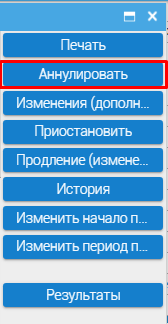 Рисунок 4.1 – Кнопка «Аннулировать»При нажатии на кнопку откроется окно «Аннулировать/признать незаконной» с активной радиокнопкой «Аннулирование» (Рисунок 4.2), в котором необходимо заполнить, как минимум, обязательные поля, выделенные жирным шрифтом и красной звёздочкой, и нажать кнопку «Сохранить и закрыть». 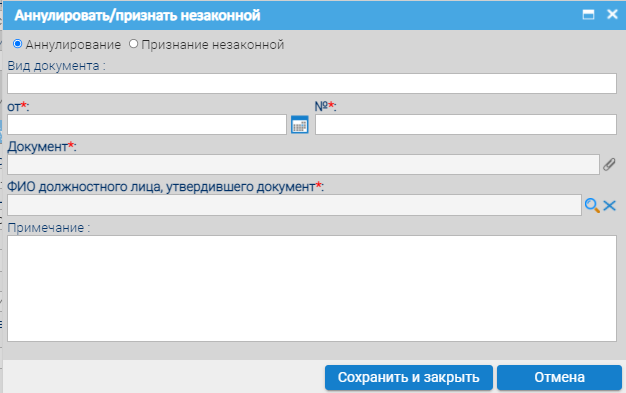 Рисунок 4.2 – Окно «Аннулирование/признание незаконной» с активной радиокнопкой «Аннулирование»В случае, если необходимо проверку признать незаконной необходимо нажать на радиокнопку «Признание незаконной». Форма поменяет свой вид (Рисунок 4.3), в которой необходимо заполнить, как минимум, обязательные поля, выделенные жирным шрифтом и красной звёздочкой, и нажать кнопку «Сохранить и закрыть». 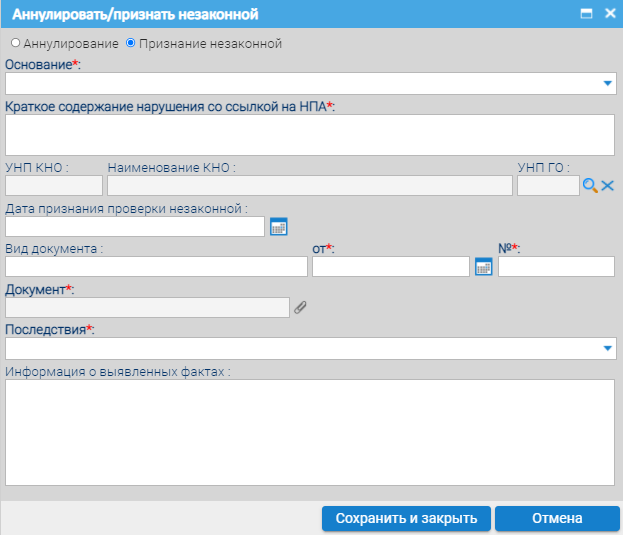 Рисунок 4.3 – Окно «Аннулирование/признание незаконной» с активной радиокнопкой «Признание незаконной»После аннулирования/признания незаконной проверки предписание приобретет статус «Аннулирована»  и дальнейшая работа с Карточкой предписания, включая ввод результатов, будет недоступна.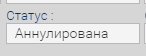 Изменение (дополнение) проверкиДля изменения или дополнения проверки в части вопросов, периодов проверки по вопросам, проверяющих исполнителей или привлеченных специалистов можно воспользоваться функцией дополнения по кнопке «Изменения (дополнения)» в Карточке предписания или на Панели элементов (Рисунок 4.4).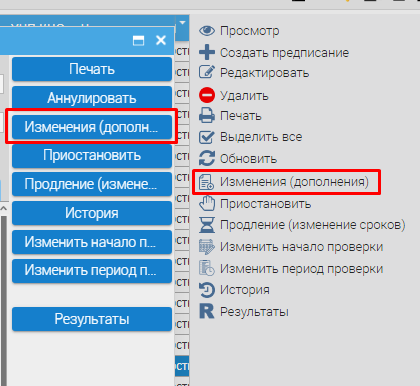 Рисунок 4.4 – Кнопка «Изменения (дополнения)»После нажатия на данную кнопку Система выдаст вопрос о необходимости создания дополнения к предписанию (Рисунок 4.5).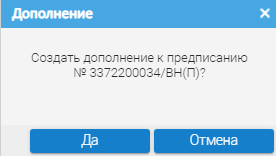 Рисунок 4.5 – Сообщение о создании дополненияПри нажатии кнопки «Да» станет возможно вносить изменения в части поля «Проверялись», вопросов, периодов проверки по вопросам (вкладка «Субъекты/Проверяемые вопросы», состава проверяющих (вкладка «Состав исполнителей») или привлеченных (вкладка «Привлеченные). Для того, чтобы добавить нового исполнителя или привлеченного в Карточку предписания необходимо нажать на кнопку  на Панели элементов таблицы. Откроется окно со списком сотрудников, где необходимо выделить нужную запись(и) и нажать кнопку «Выбрать». Исполнитель или привлеченный добавится в таблицу с примечанием «Добавлен» (Рисунок 4.6).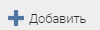 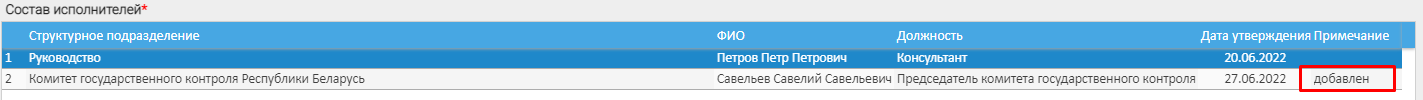 Рисунок 4.6 – Примечание «Добавлен» в новой записи таблицыДля удаления/исключения записи необходимо воспользоваться кнопкой , предварительно отметив нужную запись в таблице. Система задаст вопрос «Вы действительно хотите исключить или удалить исполнителя?» с вариантами ответа «Да» и «Нет». При выборе «Да» система не удалит запись из таблицы, но добавит ей в поле примечания значение «Исключен» . Если на данном этапе (когда создано дополнение к предписанию) Пользователь добавил запись (добавилось примечание «Добавлен»), а потом удалил эту же запись – в этом случае она полностью исчезает из списка без примечания.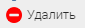 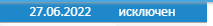 Запрещено удалять/исключать полностью всех исполнителей. Карточка предписания приобретет событие «Создано дополнение к предписанию» ).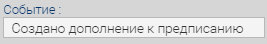 После заполнения всех необходимых данных необходимо сохранить предписание (событие «Дополнение к предписанию сохранено» ), а затем подписать его (событие «Дополнение к предписанию утверждено»
 ). Без подписания не будет возможности ввести результаты (кнопка «Результаты» будет отсутствовать до момента подписания), а также осуществлять другие операции над проверкой.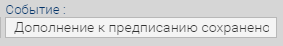 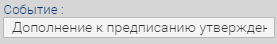 Приостановление проверкиДля того, чтобы приостановить текущую проверку необходимо воспользоваться функцией приостановки по кнопке «Приостановить» (Рисунок 4.7). 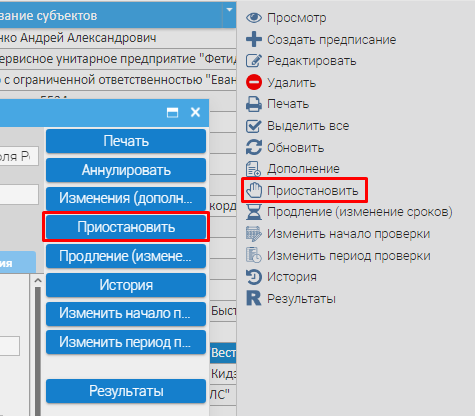 Рисунок 4.7 – Кнопка «Приостановить»После нажатия на данную кнопку Система выдаст вопрос о необходимости приостановления проверки (Рисунок 4.8).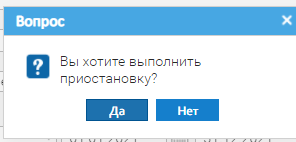 Рисунок 4.8 – Вопрос о необходимости приостановки проверкиПри нажатии кнопки «Да» Система откроет окно «Приостановить проверку», в котором необходимо заполнить, как минимум, обязательные поля, выделенные жирным шрифтом и красной звёздочкой и нажать кнопку «Приостановить» (Рисунок 4.8).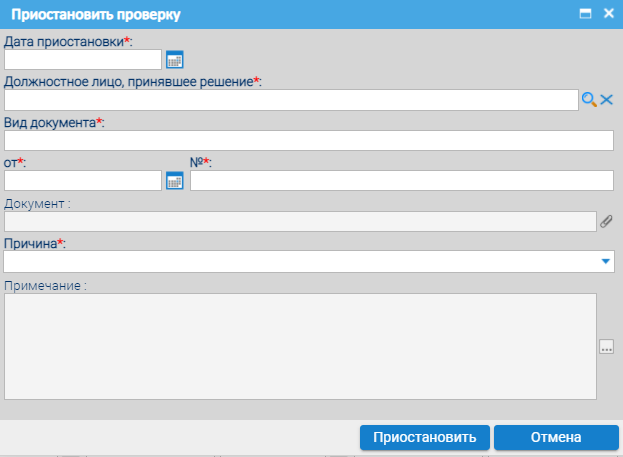 Рисунок 4.9 – Окно «Приостановить проверку»После приостановления проверки предписание приобретет событие «Приостановка сохранена» , а введенные данные отобразятся в таблице «Периоды приостановления/возобновления проверки» во вкладке «Общие сведения» (Рисунок 4.10).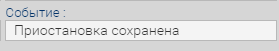 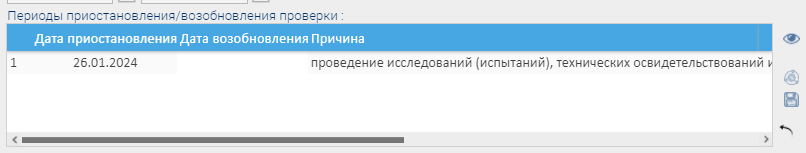 Рисунок 4.10 – Таблица «Периоды приостановления/возобновления проверки» во вкладке «Общие сведения»Далее необходимо подписать предписание для дальнейшей работы с ним (предписание приобретет событие «Приостановка утверждена» ). Без подписания не будет возможности ввести результаты (кнопка «Результаты» будет отсутствовать до момента подписания), а также осуществлять другие операции над проверкой.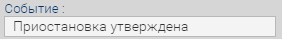 Возобновление проверкиДля возобновления приостановленной проверки необходимо выбрать записать с событием «Приостановка утверждена» и нажать кнопку «Возобновить» (Рисунок 4.11).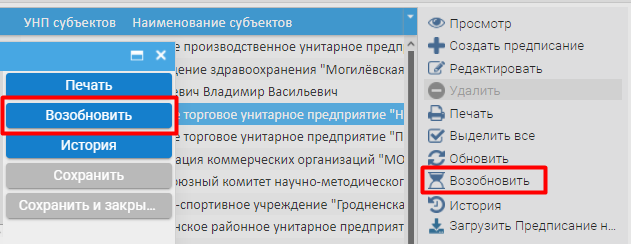 Рисунок 4.11 – Кнопка «Возобновить»После нажатия на данную кнопку Система откроет окно «Возобновить проверку», в котором необходимо заполнить как минимум обязательные поля, выделенные жирным шрифтом и красной звёздочкой и нажать кнопку «Продолжить» (Рисунок 4.11).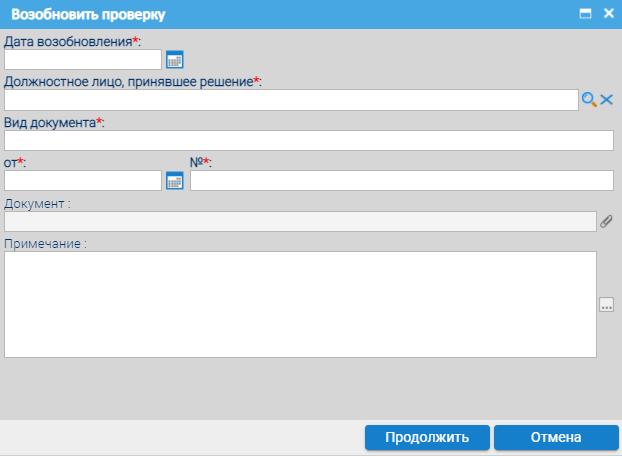 Рисунок 4.11  – Окно «Возобновить проверку»После возобновления проверки предписание приобретет событие «Возобновление сохранено» , а введенные данные отобразятся в таблице «Периоды приостановления/возобновления проверки» во вкладке «Общие сведения» (Рисунок 4.12).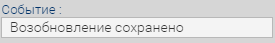 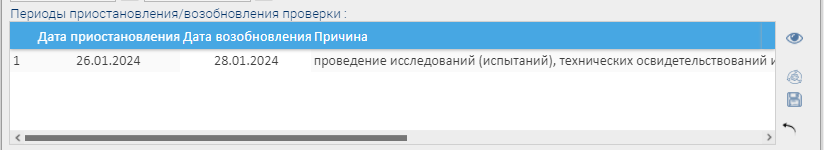 Рисунок 4.12 – Таблица «Периоды приостановления/возобновления проверки» во вкладке «Общие сведения»Далее необходимо подписать предписание для дальнейшей работы с ним (предписание приобретет событие «Возобновление утверждено» ). Без подписания не будет возможности ввести результаты (кнопка «Результаты» будет отсутствовать до момента подписания), а также осуществлять другие операции над проверкой.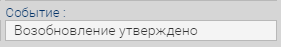 Продление (изменение сроков) проверкиДля продления (изменение сроков) текущей проверки необходимо воспользоваться функцией продления по кнопке «Продление (изменение сроков)» (Рисунок 4.13).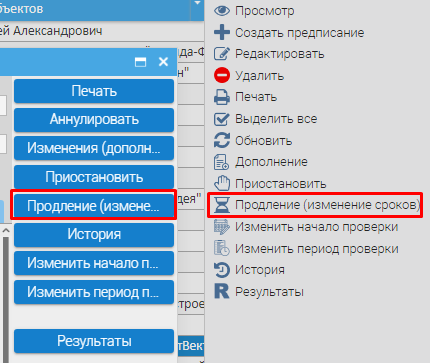 Рисунок 4.13 – Кнопка «Продлить»После нажатия на данную кнопку Система откроет окно «Продлить проверку», в котором необходимо заполнить, как минимум, обязательные поля, выделенные жирным шрифтом и красной звёздочкой и нажать кнопку «Продлить» (Рисунок 4.14).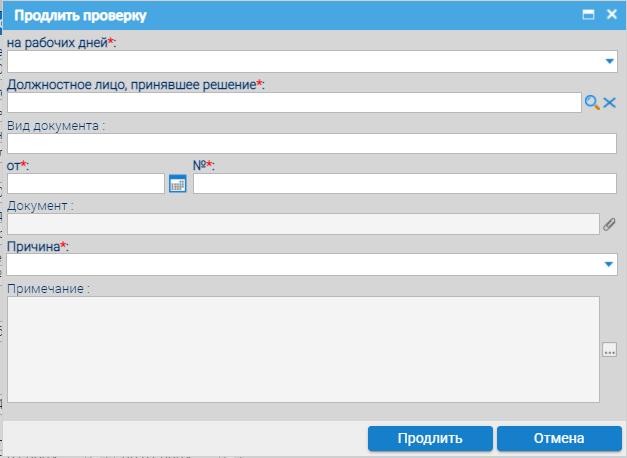 Рисунок 4.14 – Окно «Продлить проверку»После продления проверки предписание приобретет событие «Продление сохранено» , а введенные дни продления отобразятся в поле «Продление на количество дней» во вкладке «Общие сведения» .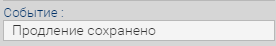 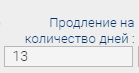 Далее необходимо подписать предписание для дальнейшей работы с ним (предписание приобретет событие «Продление утверждено» ). Без подписания не будет возможности ввести результаты (кнопка «Результаты» будет отсутствовать до момента подписания), а также осуществлять другие операции над проверкой.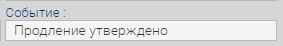 Изменение начала проверкиДля изменения даты начала текущей проверки необходимо воспользоваться функцией изменения по кнопке «Изменить начало проверки» (Рисунок 4.15).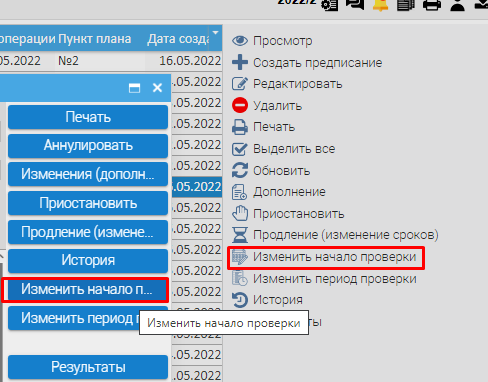 Рисунок 4.15 – Кнопка «Изменить начало проверки»Данная функция доступна только для выборочных проверок. В случае нажатия на данную кнопку в Карточе внеплановой проверки Система выдаст сообщение (Рисунок 4.16).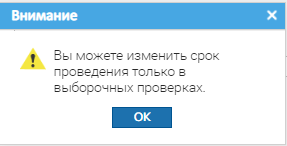 Рисунок 4.16 – Информационное сообщение о невозможности совершения операции во внеплановой проверкеВ выборочной проверке при нажатии на данную кнопку Система откроет окно «Изменить начало проверки», в котором необходимо заполнить, как минимум, обязательное поле, выделенное жирным шрифтом и красной звёздочкой и нажать кнопку «Сохранить и закрыть» (Рисунок 4.17).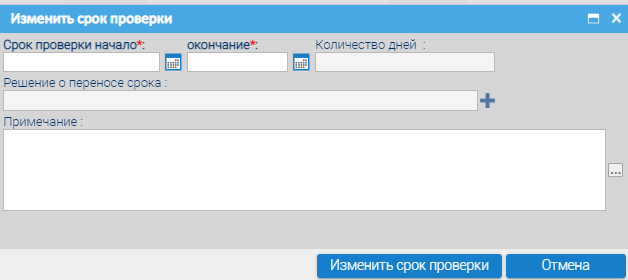 Рисунок 4.17 – Окно «Изменить начало проверки»В поле «Срок проверки начало» вносится новая дата начала проверки. В поле «окончание» - новая дата окончания проверки. Поле «Количество дней» заполнится автоматически после заполнения вышеупомянутых полей. В поле «Решение о переносе срока» прикрепляется документ, на основании которого осуществляется перенос срока начала проверки. В поле «Примечание» можно указать любую дополнительную информацию, касаемую переноса срока. После сохранения изменения предписание приобретет событие «Срок проверки изменен» , а значение в поле «Срок проверки начало» изменится на новое введенное на этапе ранее.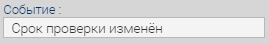 Далее необходимо подписать предписание для дальнейшей работы с ним (предписание приобретет событие «Срок проверки утвержден» ). Без подписания не будет возможности ввести результаты (кнопка «Результаты» будет отсутствовать до момента подписания), а также осуществлять другие операции над проверкой.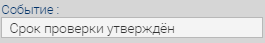 Инициировать изменение срока начала проверки можно только 1 раз.Изменение периода проверкиДля изменения проверяемого периода проверки необходимо воспользоваться функцией изменения по кнопке «Изменить период проверки» (Рисунок 4.18).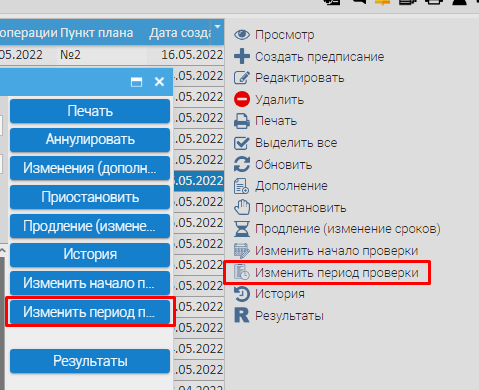 Рисунок 4.18 – Кнопка «Изменить период проверки»При нажатии на данную кнопку Система откроет окно «Изменить начало проверки», в котором необходимо заполнить обязательные поля, выделенные жирным шрифтом и красной звёздочкой и нажать кнопку «Сохранить и закрыть» (Рисунок 4.19).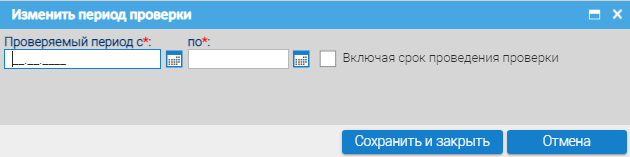 Рисунок 4.19 – Окно «Изменить период проверки»После сохранения изменения предписание приобретет событие «Период проверки изменен» , а значения в полях «Проверяемый период с» и «по» изменятся на новые введенные на этапе ранее.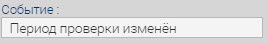 Далее необходимо подписать предписание для дальнейшей работы с ним (предписание приобретет событие «Период проверки утвержден» ). Без подписания не будет возможности ввести результаты (кнопка «Результаты» будет отсутствовать до момента подписания), а также осуществлять другие операции над проверкой.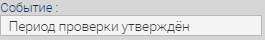 УЧЕТ РЕЗУЛЬТАТОВ ПРОВЕРКИПереход на страницу «Ввод результатов проверки» осуществляется со списка предписаний с помощью кнопки «Результаты».ВНИМАНИЕ! Если в процессе проверки были внесены промежуточные результаты, а затем были внесены изменения в проверку (продление, дополнение, приостановка и т.д.), то при каждой инициации функции Система будет очищать промежуточные результаты, предварительно уточняя у Пользователя (Рисунок 5.1). 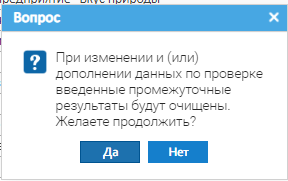 Рисунок 5.1 – Вопрос при внесении изменении в проверку, по котлорой уже введены промежуточные результатыДа – Система очистит данные в карточке «Ввод результатов проверки» и осуществит действие согласно выбранной функции. Нет – Система не будет инициировать данную функцию и очищать данные результатов. Ввод результатов проверкиПереход на страницу ввода результатов проверки осуществляется со списка предписаний с помощью кнопки «Результаты» в правой части карточки предписания или на панели инструментов в списке предписаний, после выбора необходимой записи (Рисунок 5.2). 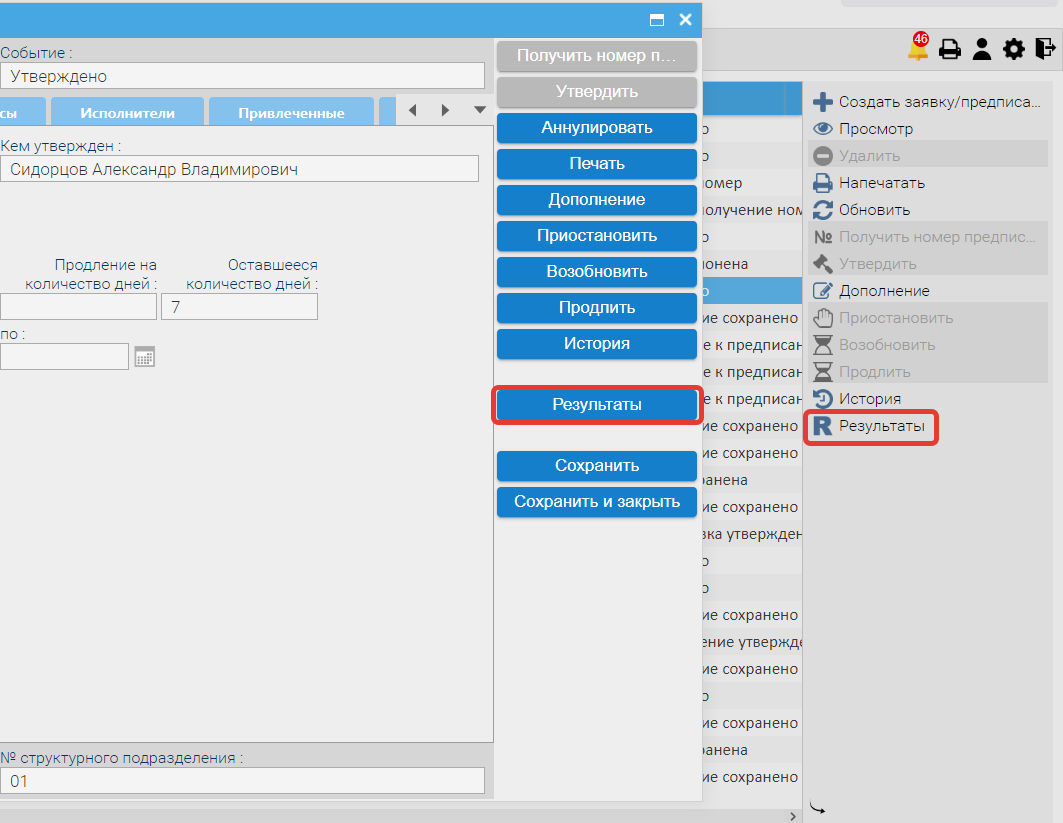 Рисунок 5.2 – Переход к результатам проверкиКнопка «Результаты» отображается для предписаний в следующих событиях: Утверждено, Дополнение к предписанию утверждено, Продление утверждено, Возобновление утверждено, Период проверки утвержден, Срок проверки утвержден, Начата проверка, Ввод результатов проверки (Рисунок 5.3).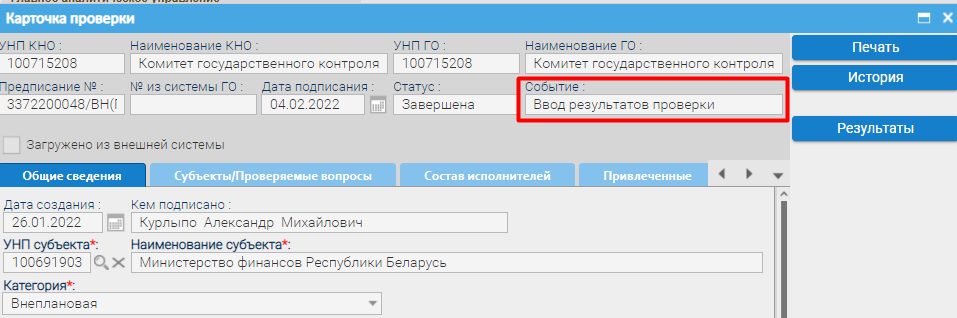 Рисунок 5.3 – Отображение событияРезультаты вносятся по конкретному субъекту. При первичном заполнении результатов откроется окно «Ввод результатов проверки» с набором полей (Рисунок 5.4). 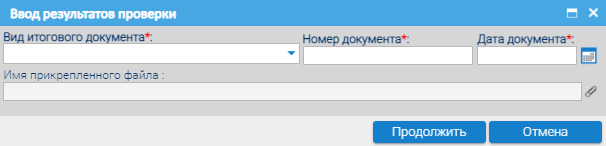 Рисунок 5.4 – Карточка «Ввод результаов проверки»Для продолжения работы с результатами необходимо заполнить как минимум обязательные поля «Вид итогового документа» (выбирается из выпадающего списка), «Номер документа» (поле ручного ввода), «Дата документа» (поле ввода даты подписания). При необходимости можно прикрепить отсканированный документ или фото итогового документа по результатам проверки.В случае, если в поле «Дата документа» будет введена дата, превышающая 5 (пять) рабочих дней со дня окончания проверки поле подсветится желтым, а при наведении курсора на дату Система выдаст соответствующее сообщение о превышении срока подписания (Рисунок 5.5).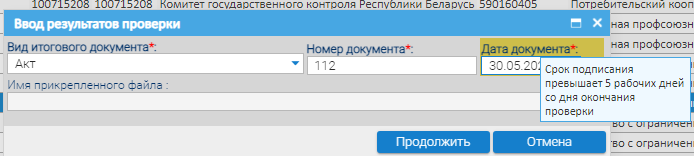 Рисунок 5.5 – Визуальное отображение при превышеии срока подписанияПосле ввода минимальных обязательных данных необходимо нажать кнопку «Продолжить». Откроется карточка «Ввод результатов проверки» набором с предварительно заполненных полей (Рисунок 5.6).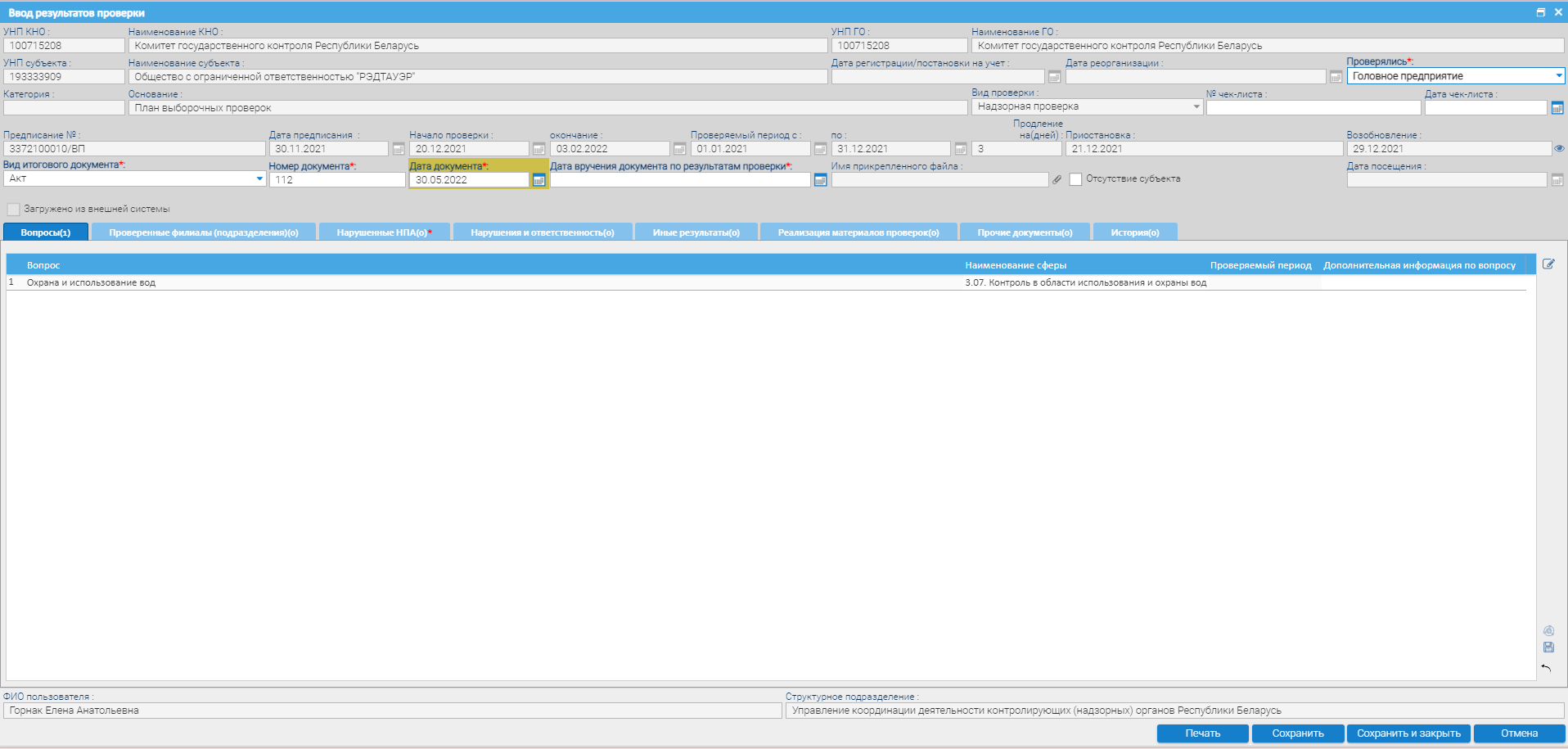 Рисунок 5.6 – Полня карточка «Ввод результатов проверки»Информация о результатах проверки представлена в виде Карточки «Ввод результатов проверки» (далее – Карточка) с набором полей и вкладок, содержащих сведения о проверке. Карточка ввода результатов проверки позволяет выполнять следующий набор функций:просмотр информации о проверке;ввод информации о результатах проверки;редактирование информации о результатах проверки;Таблица 5.1 Поля карточки ввода результатов 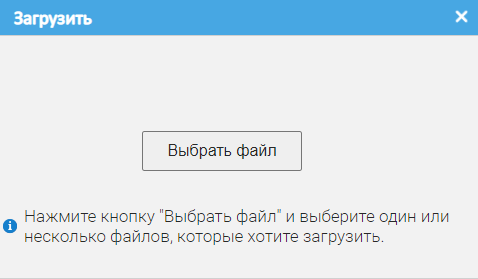 Рисунок 5.7 – Окно «Загрузить»Карточка ввода результатов содержит в себе вкладки со счетчиком записей в них. Описание вкладок представлено в таблице 5.2Таблица 5.2. Вкладки карточки ввода результатов Вкладка «Вопросы»Вкладка «Вопросы» содержит в себе таблицу со следующими столбцами: Вопрос; Наименование сферы; Проверяемый период; Дополнительная информация по вопросу. В таблицу по умолчанию переносятся вопросы, заполненные на этапе предписания. Пре необходимости добавления дополнительной информации по вопросу необходимо выделить запись и дважды кликнуть по ней либо выбрать запись из списка и нажать кнопку «Редактировать ». Откроется «Карточка вопроса» с активным полем «Дополнительная информация по вопросу» (Рисунок 5.8). 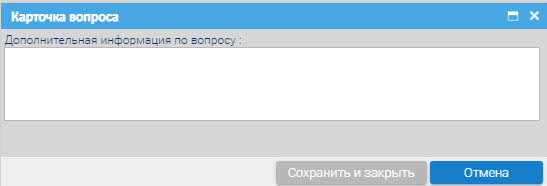 Рисунок 5.8 – Карточка вопросаПосле внесения необходимых данных в поле необходимо нажать на кнопку «Сохранить и закрыть». Введенная информация отобразится в одноименном столбце таблицы.Вкладка «Проверенные филиалы (подразделения)»В таблицу данной вкладки вносятся проверенные филиалы и (или) подразделения субъекта. Наполнение таблицы зависит от выбора значения в поле «Проверялись». В случае выбора значений «Головное предприятие и филиалы (структурные подразделения)» или «Только филиалы (структурные подразделения)» появляются кнопки добавления, редактирования и удаления во вкладке «Проверенные филиалы (подразделения)» (Рисунок 5.9).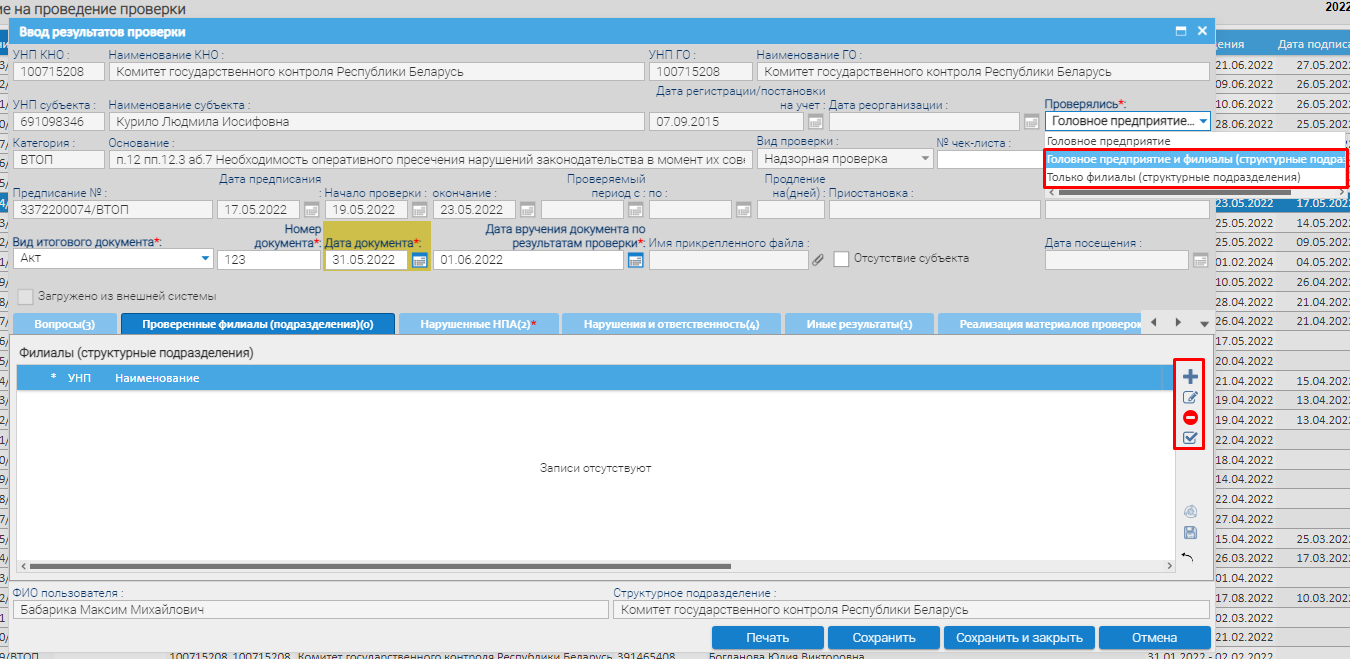 Рисунок 5.9 – Поведение таблицы в зависимости от выбранного значения По кнопке «Добавить» открывается «Карточка филиала» с набором обязательных и необязательных полей (Рисунок 5.10).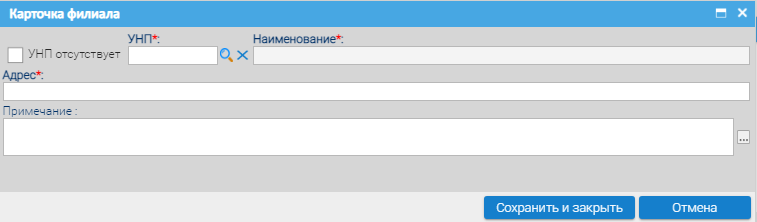 Рисунок 5.10 – Карточка филиала В случае отметки чек-бокса «УНП отсутствует» поле «УНП» блокируется для ввода (Рисунок 5.11).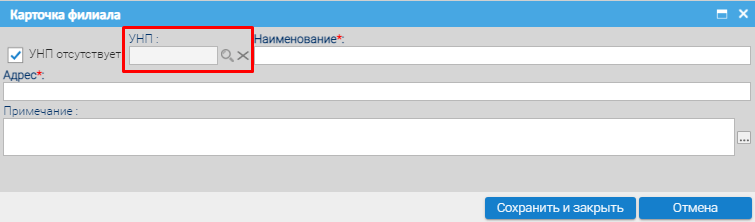 Рисунок 5.11 – Поведение поля «УНП» при отмеке чек-бокса «УНП отсутсвтует» После внесения необходимых данных в поле необходимо нажать на кнопку «Сохранить и закрыть». Введенная информация отобразится в таблице «Филиалы (структурные подразделения) вкладки.Вкладка «Нарушенные НПА»Наполнение вкладки «Нарушенные НПА» зависит от выбора значения в поле «Вид итогового документа». В случае, если выбрано значение «Акт» вкладка становится обязательной для заполнения и присутствуют кнопки добавления и удаления записи. Если выбрано значение «Справка» — отсутствует возможность ввода данных во вкладку.Для добавления нарушенных НПА Пользователю необходимо перейти в данную вкладку и нажать на кнопку «Добавить». После нажатия на данную кнопку откроется карточка Нарушенные НПА. (Рисунок 5.12).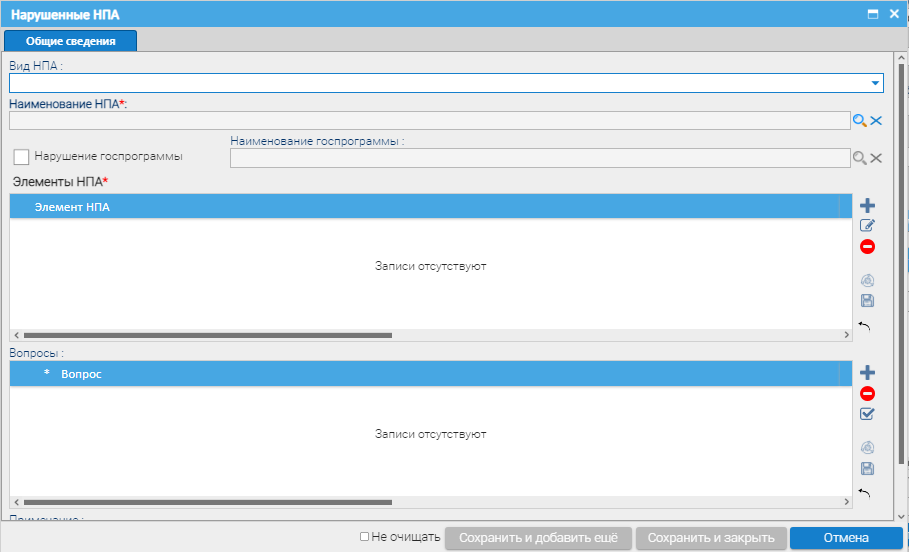 Рисунок 5.12 – Карточка «Нарушенные НПА»Карточка состоит из полей и таблиц (таблица 5.3).Таблица 5.3. Поля и таблицы Карточки «Нарушенные НПА» Для упрощения дальнейшего поиска нарушенного НПА Пользователю необходимо заполнить поле «Вид НПА», выбрав необходимое значение из выпадающего списка (Рисунок 5.13). Поле является необзятаельным для заполнения. В случае отсутствия значения в данном поле Система откроет полнный, неотфильтрованный по виду документа справочник НПА в поле «Наименование НПА».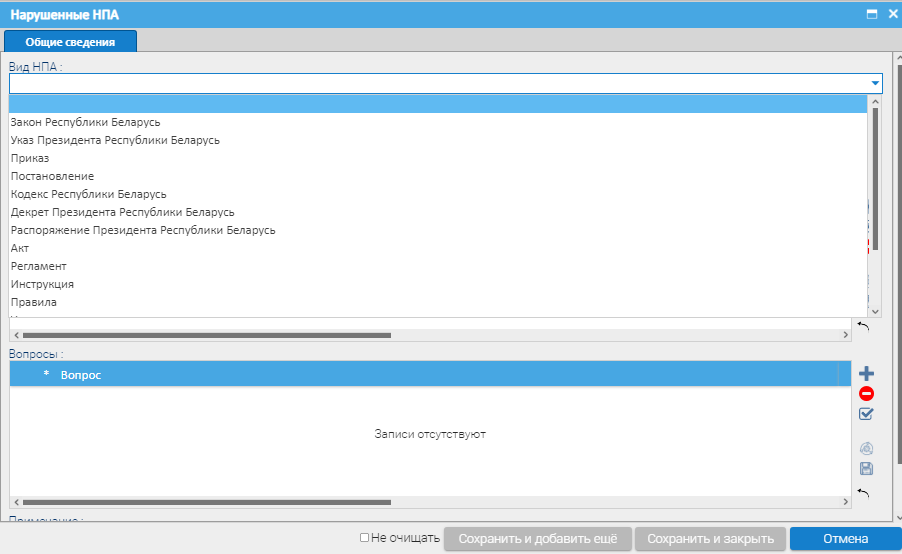 Рисунок 5.13 – Выпадающий список поля «Вид НПА»Если заполнено поле «Вид НПА» и «Наименование НПА» и в случае перевыбора значения в поле «Наименование НПА» - поле «Вид НПА» очистится.Затем необходимо конкретизировать нарушенный НПА в части его элементов. Для этого заполняется таблица элементов. По кнопке «Добавить» открывается окно «НПА» с полями и чек-боксами рядом (Рисунок 5.14). Отметка чек-бокса снимает блокировку поля справа для ввода данных.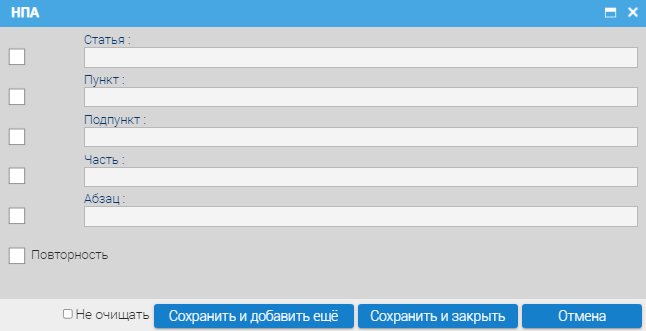 Рисунок 5.14 – Карточка «НПА»В случае, если к одному нарушенному НПА имеется несколько связок элементов можно воспользоваться кнопкой «Сохранить и добавить еще» – Система сохранит ранее введенные данные в таблицу и переоткроет данное окно с пустыми полями. Если необходимо не зачищать окно, но продолжать добавлять связки элементов можно отметить чек-бокс «Не очищать» и нажать кнопку «Сохранить и добавить еще» Таким образом Система сохранит ранее веденные данные в таблицу и переоткроет данное окно с ранее заполненными значениями в полях.В случае, если по указанному НПА и связке элементов уже было выявлено нарушение Пользователь отмечает чек-бокс «Повторность».Данные в таблице «Элементы НПА» можно редактировать в части введенных значений по кнопке «Редактировать » и удалить при помощи кнопки «Удалить » .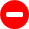 Таблица вкладки «Нарушенные НПА» имеет также кнопки просмотра, удаления целой записи и удаления элементов НПА. Для удаления целой записи из таблицы необходимо нажать кнопку «Удалить ». Система выдаст следующее сообщение (Рисунок 5.15)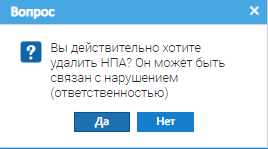 Рисунок 5.15 – Вопрос об удалении записиВ случае ответа «Да» Система удалит запись во вкладке «Нарушенные НПА», а если она была связана с ответственность во вкладке «Нарушения и ответственность» – удалит запись с ответственностью.Для удаления отдельных элементов НПА необходимо воспользоваться кнопкой «Удаление элементов НПА ». Система откроет окно с выбором элементов для удаления (Рисунок 5.16).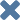 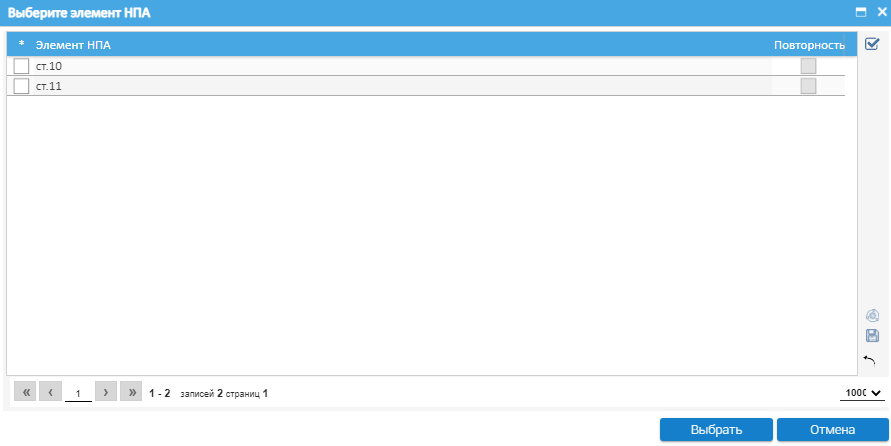 Рисунок 5.16 – Окно с выбором элементов для удаленияЕсли элемент в данном окне одна запись или Пользователь выберет все элементы для удаления Система удалит всю запись нарушенного НПА во вкладке «Нарушенные НПА», а если она была связана с ответственность во вкладке «Нарушения и ответственность» – удалит запись с ответственностью.При необходимости можно заполнить вопросы проверки, по которым установлены данные нарушения в таблице «Вопросы» (Рисунок 5.17) по кнопке «Добавить» (Рисунок 5.17). 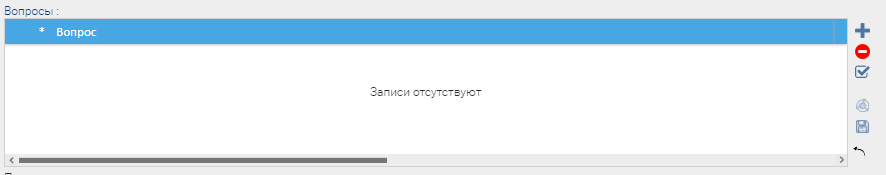 Рисунок 5.17 – Таблица «Вопросы»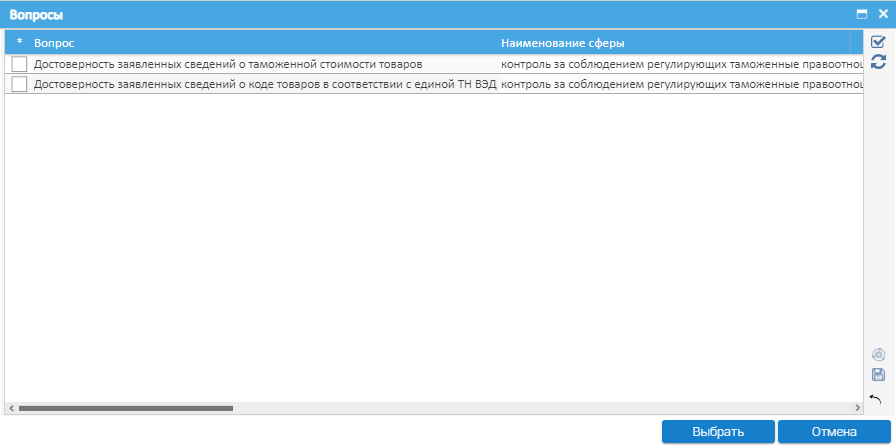 Рисунок 5.18 – Окно «Вопросы»В данном окне происходит выбор вопросов только из тех, которые были внесены ранее, на этапе предписания и которые заполнены во вкладке «Вопросы».Вкладка «Нарушения и ответственность»Ввод информации о вынесенной ответственности осуществляется на вкладке «Нарушения и ответственность» (Рисунок 5.19).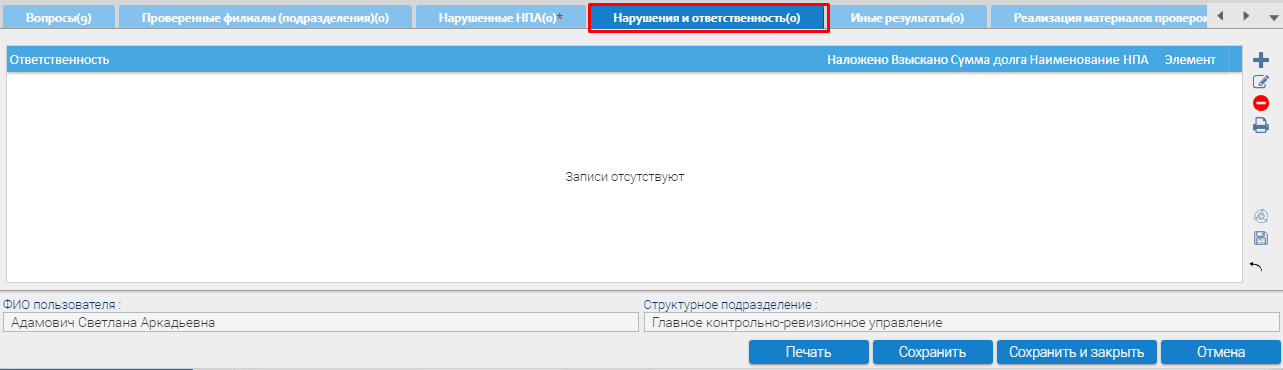 Рисунок 5.19 – Вкладка «Нарушения и ответсвенность»Во вкладку «Нарушения и ответственность» вносится информация: об административных, материальных и дисциплинарных нарушениях; сведения о взысканиях, выявленных нарушениях, видах вреда; о предъявленных взысканиях и обязательных платежах. Каждое отдельное нарушение или ответственность вносится в таблицу (вкладку) отдельно.По мере наполнения данной таблицы во вкладке будет отображаться информация о количестве внесенных записей по тому или иному виду нарушения или ответственности.Для внесения результатов необходимо нажать на кнопку «Добавить» (плюс) в данной вкладке. По нажатию данной кнопки откроется диалоговое окно, в котором необходимо сделать выбор вида ответственности и нажать на кнопку «ОК» (Рисунок 5.20).Панель элементов содержит набор следующих кнопок (таблица 5.4).Таблица 5.4. Элементы вкладки «Нарушения и ответственность»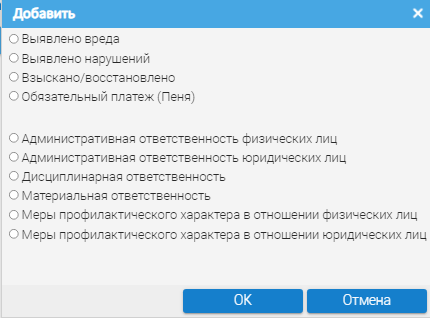 Рисунок 5.20 – Окно «Добавить»Работа с карточкой «Выявлено вреда»Карточка «Выявлено вреда» представляет собой набор полей, вкладок и таблиц (Рисунок 5.20).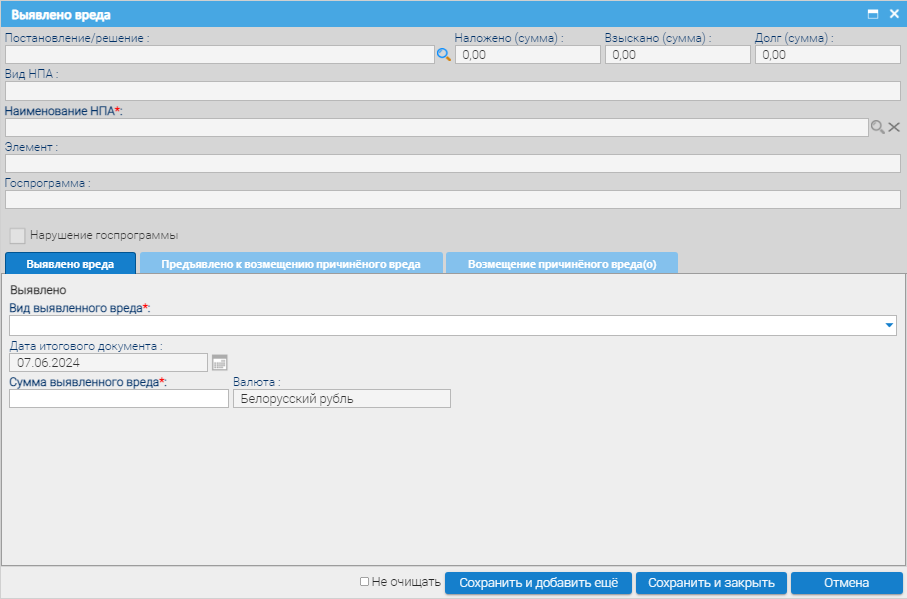 Рисунок 5.20  – Выявлено вредаДля заполнения карточки «Выявлено вреда» можно добавить Постановление или решение о нарушении, нажав на кнопку «лупа», рядом с полем «Постановление/решение». В случае, если данное постановление уже вводилось ранее в рамках данной проверки, можно выбрать его открывшегося списка, по нажатию на кнопку «лупа».В случае, если необходимого постановления нет в списке, Пользователь может внести его в данный список, нажав на кнопку «Добавить» и заполнив необходимые поля, относящиеся к данному документу, по возможности, прикрепив отсканированный документ.Все документы в рамках ввода результатов проверки добавляются одинаковым образом: выбираем вид документа, вводим номер документа (обязательное поле), дату документа (обязательное поле), прикрепляем документ (необязательное поле). После добавления документа выбираем его из списка, выделив строку и нажав на кнопку «Выбрать».Далее необходимо выбрать вид выявленного вреда во вкладке «Выявлено вреда» (Рисунок 5.21).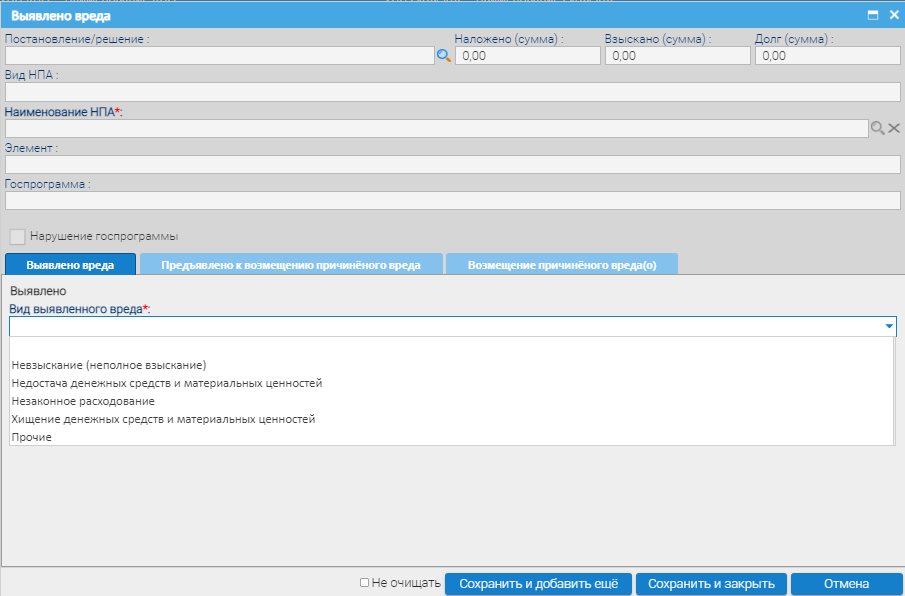 Рисунок 5.21  – Вкладка «Выявлено вреда»После этого необходимо выбрать нарушенный НПА. Для этого нужно нажать кнопку «плюс» рядом с полем «Наименование НПА» – Система откроет окно со списком НПА, введенных ранее во вкладке «Нарушенные НПА». Поля «Вид НПА», «Элемент», «Госпрограмма», «Нарушение госпрограммы» заполнятся автоматически в соответствии с выбранным нарушенным НПА.Далее необходимо дозаполнить вкладку «Выявлено вреда», заполнив сумму выявленного вреда. Валюта по умолчанию указана «Белорусский рубль» и недоступна для редактирования.Во вкладке «Предъявлено к возмещению причиненного вреда» при необходимости заполняются поля «Номер решения», «Дата принятия решения» и «Сумма». Валюта по умолчанию указана «Белорусский рубль» и недоступна для редактирования.Вкладка «Возмещение причинённого вреда» содержит в себе таблицу «Список взысканных средств» с полями «Вид подтверждающего документа», «Номер документа», «Дата документа», «Сумма» и таблицу «Список возмещенного имущества» с полями «Наименование», «Единица измерения» и «Количество». В случае, если в поле «Вид подтверждающего документа» выбрано значение «Акт» - таблица «Список возмещенного имущества» становится обязательной для заполнения.Поля «Наложено (сумма)», «Взыскано (сумма)» и «Долг (сумма)» заполняются и рассчитываются автоматически в зависимости от введенных значений в поля сумм вкладок «Предъявлено к возмещению причиненного вреда» и «Возмещеие причиненного вреда».Если значение внесено в поле «Сумма выявленного вреда» во вкладке «Выявлено вреда» - данная сумма не идет в расчет, так как это выявленная сумма, которую могут изменить.Если значение внесено в поле «Сумма» во вкладке «Предъявлено к возмещению причиненного вреда» - данная сумма идет в плюс в поле «Наложено (сумма)» и в плюс в поле «Долг (сумма)».Если значение внесено в поле «Сумма» таблицы «Список взысканных средств» во вкладке «Возмещение причиненного вреда» - данная сумма идет в плюс в поле «Взыскано (сумма)» и в минус в поле «Долг (сумма)».Каждый новый выявленный вред, а также предъявленные и возмещенные суммы причиненного вреда к нему вносятся отдельной записью, т.е. заполнение осуществляется многое к одному.Работа с карточкой «Выявлено нарушений»Карточка «Выявлено нарушений» представляет собой набор полей, вкладок и таблиц (Рисунок 5.22).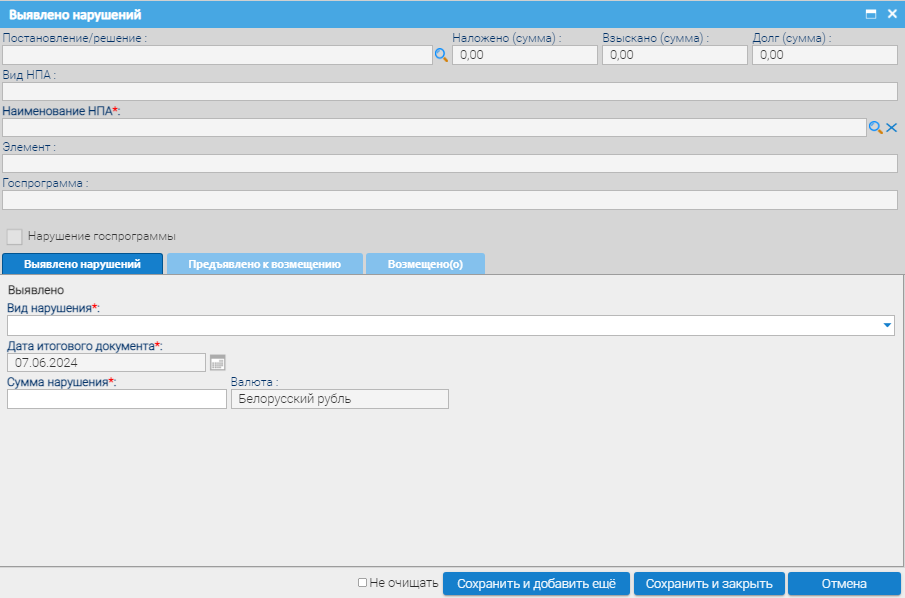 Рисунок 5.22  – Карточка «Выявлено нарушений»Для заполнения карточки можно добавить Постановление или решение о нарушении, нажав на кнопку «лупа», рядом с полем «Постановление/решение». В случае, если данное постановление уже вводилось ранее в рамках данной проверки, можно выбрать его открывшегося списка, по нажатию на кнопку «лупа».Далее необходимо выбрать вид нарушения во вкладке «Выявлено нарушений» (Рисунок 5.23).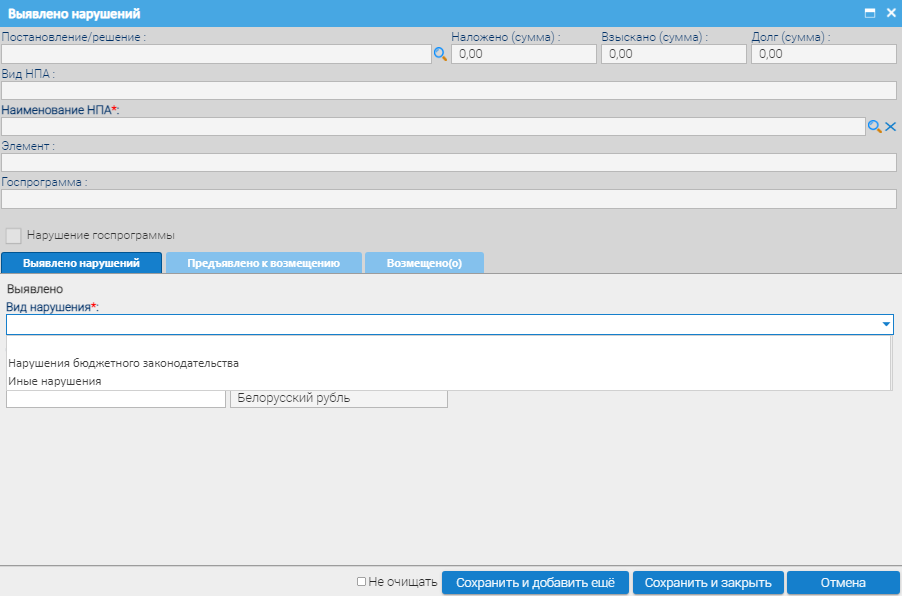 Рисунок 5.23  – Вкладка «Выявлено нарушений»После этого необходимо выбрать нарушенный НПА. Для этого нужно нажать кнопку «плюс» рядом с полем «Наименование НПА» – Система откроет окно со списком НПА, введенных ранее во вкладке «Нарушенные НПА». Поля «Вид НПА», «Элемент», «Госпрограмма», «Нарушение госпрограммы» заполнятся автоматически в соответствии с выбранным нарушенным НПА.Далее необходимо дозаполнить вкладку «Выявлено нарушений», заполнив сумму выявленного вреда. Валюта по умолчанию указана «Белорусский рубль» и недоступна для редактирования.Во вкладке «Предъявлено к возмещению» при необходимости заполняются поля «Номер решения», «Дата решения» и «Сумма». Валюта по умолчанию указана «Белорусский рубль» и недоступна для редактирования.Вкладка «Возмещено» содержит в себе таблицу «Список взысканных средств» с полями «Вид подтверждающего документа», «Номер документа», «Дата документа», «Сумма» и «Имя прикрепленного файла».Поля «Наложено (сумма)», «Взыскано (сумма)» и «Долг (сумма)» заполняются и рассчитываются автоматически в зависимости от введенных значений в поля сумм вкладок «Предъявлено к возмещению» и «Возмещеио».Если значение внесено в поле «Сумма нарушения» во вкладке «Выявлено нарушений» - данная сумма не идет в расчет, так как это выявленная сумма, которую могут изменить.Если значение внесено в поле «Сумма» во вкладке «Предъявлено к возмещению» - данная сумма идет в плюс в поле «Наложено (сумма)» и в плюс в поле «Долг (сумма)».Если значение внесено в поле «Сумма» таблицы «Список взысканных средств» во вкладке «Возмещено» - данная сумма идет в плюс в поле «Взыскано (сумма)» и в минус в поле «Долг (сумма)».Каждое новое выявленное нарушение, а также предъявленные и возмещенные суммы к нему вносятся отдельной записью, т.е. заполнение осуществляется многое к одному.Работа с карточкой «Взыскано/восстановлено»Карточка «Взыскано/восстановлено» представляет собой набор полей, вкладок и таблиц (Рисунок 5.24).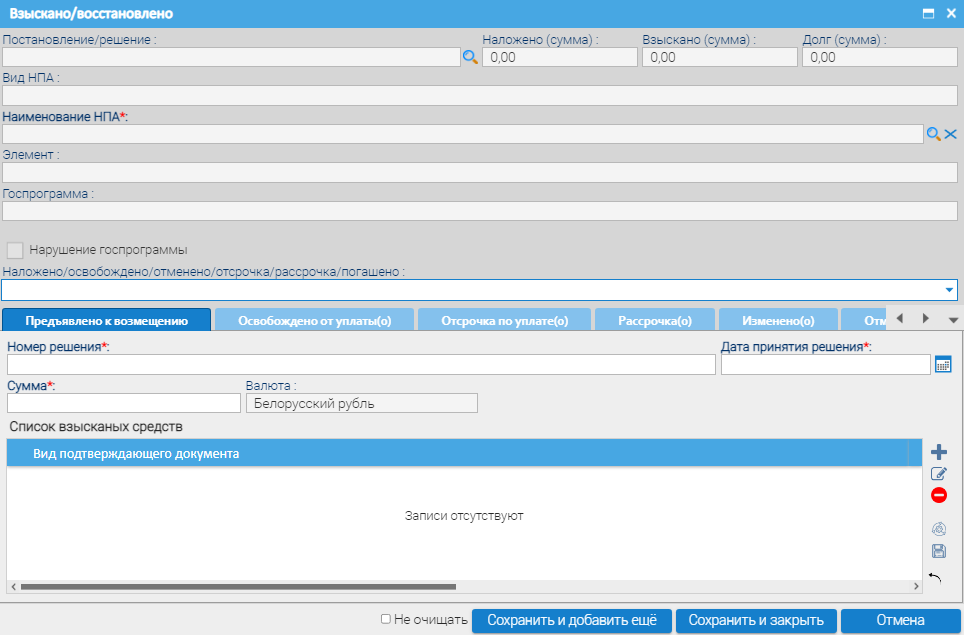 Рисунок 5.24  – Карточка «Взыскано/восстановлено»Карточка содержит аналогичные верхние поля, а также поле «Наложено/осовождено/отменено/отсрочка/рассрочка/погашено» и вкладки «Предъявлено к возмещению», «Освобождено от уплаты», «Отсрочка по уплате», «Рассрочка», «Изменено», «Отменено», «Приостановлено».Для заполнения карточки можно добавить Постановление или решение о нарушении, нажав на кнопку «лупа», рядом с полем «Постановление/решение». В случае, если данное постановление уже вводилось ранее в рамках данной проверки, можно выбрать его открывшегося списка, по нажатию на кнопку «лупа».После этого необходимо выбрать нарушенный НПА. Для этого нужно нажать кнопку «плюс» рядом с полем «Наименование НПА» – Система откроет окно со списком НПА, введенных ранее во вкладке «Нарушенные НПА». Поля «Вид НПА», «Элемент», «Госпрограмма», «Нарушение госпрограммы» заполнятся автоматически в соответствии с выбранным нарушенным НПА.Вкладка «Предъявлено к возмещению» имеет поля «Номер решения», «Дата принятия решения», «Сумма». Валюта по умолчанию указана «Белорусский рубль» и недоступна для редактирования, а также таблицу «Список взысканных средств» с полями «Вид подтверждающего документа», «Номер документа», «Дата документа», «Сумма», «Имя прикрепленного файла». Валюта по умолчанию также указана «Белорусский рубль» и недоступна для редактирования.Вкладка «Освобождено от уплаты» имеет таблицу с полями «Сумма, подлежащая уплате», «Освобождено на %», «Вид документа», «Номер документа», «Дата документа», «Сумма», «Имя прикрепленного файла». Валюта по умолчанию указана «Белорусский рубль» и недоступна для редактирования.Вкладка «Отсрочка по уплате» имеет таблицу с полями «Сумма», «Дата отсрочки по», «Орган, принявший решение», «ФИО лица, принявшего решение», «Должность лица, принявшего решение», «Номер решения», «Дата решения», «Имя прикрепленного файла». Валюта по умолчанию указана «Белорусский рубль» и недоступна для редактирования.Вкладка «Рассрочка» имеет таблицу с полями «Сумма», «Рассрочка  с», «Рассрочка  по», «Орган, принявший решение», «ФИО лица, принявшего решение», «Должность лица, принявшего решение», «Вид документа», «Номер решения», «Дата решения», «Имя прикрепленного файла». Валюта по умолчанию указана «Белорусский рубль» и недоступна для редактирования.Вкладка «Изменено» имеет таблицу с полями «Сумма», «Орган, принявший решение», «ФИО лица, принявшего решение», «Должность лица, принявшего решение», «Номер решения», «Дата решения», «Имя прикрепленного файла». Валюта по умолчанию указана «Белорусский рубль» и недоступна для редактирования.Вкладка «Отменено» имеет таблицу с полями «Сумма», «Вид отмены», «Орган, принявший решение», «ФИО лица, принявшего решение», «Должность лица, принявшего решение», «Номер решения», «Дата решения», «Имя прикрепленного файла». Валюта по умолчанию указана «Белорусский рубль» и недоступна для редактирования.Вкладка «Приостановлено» имеет таблицу с полями «Приостановлено до», «Вид отмены», «Орган, принявший решение», «ФИО лица, принявшего решение», «Должность лица, принявшего решение», «Вид документа», «Номер документа», «Дата документа», «Имя прикрепленного файла». Валюта по умолчанию указана «Белорусский рубль» и недоступна для редактирования.Поля «Наложено (сумма)», «Взыскано (сумма)» и «Долг (сумма)» заполняются и рассчитываются автоматически в зависимости от введенных значений в поля сумм вкладок «Предъявлено к возмещению», , «Освобождено от уплаты», «Изменено», «Отменено».Если значение внесено в поле «Сумма» во вкладке «Предъявлено к возмещению» - данная сумма идет в плюс в поле «Наложено (сумма)» и в плюс в поле «Долг (сумма)».Если значение внесено в поле «Сумма» таблицы «Список взысканных средств»  во вкладке «Предъявлено к возмещению» - данная сумма идет в плюс в поле «Взыскано (сумма)» и в минус в поле «Долг (сумма)».Если значение внесено в поле «Сумма, подлежащая уплате» таблицы вкладки «Освобождено от уплаты» - данная сумма идет в минус в поле «Наложено (сумма)» и в минус в поле «Долг (сумма)».Суммы, введенные во вкладки «Отсрочка по уплате» и «Рассрочка» не участвуют в расчетах.Если значение внесено в поле «Сумма» таблицы вкладки «Изменено» - данная сумма меняет значения в полях «Наложено (сумма)» и «Долг (сумма)» на то, которое было введено в данном поле.Если значение внесено в поле «Сумма» таблицы вкладки «Отменено» - данная сумма идет в минус в поле «Наложено (сумма)» и в минус в поле «Долг (сумма)».Каждое новое выявленное нарушение, а также предъявленные и возмещенные суммы к нему вносятся отдельной записью, т.е. заполнение осуществляется многое к одному.Работа с карточкой «Обязательный платеж (Пеня)»Карточка «Обязательный платеж (Пеня)» представляет собой набор полей, вкладок и таблиц (Рисунок 5.25).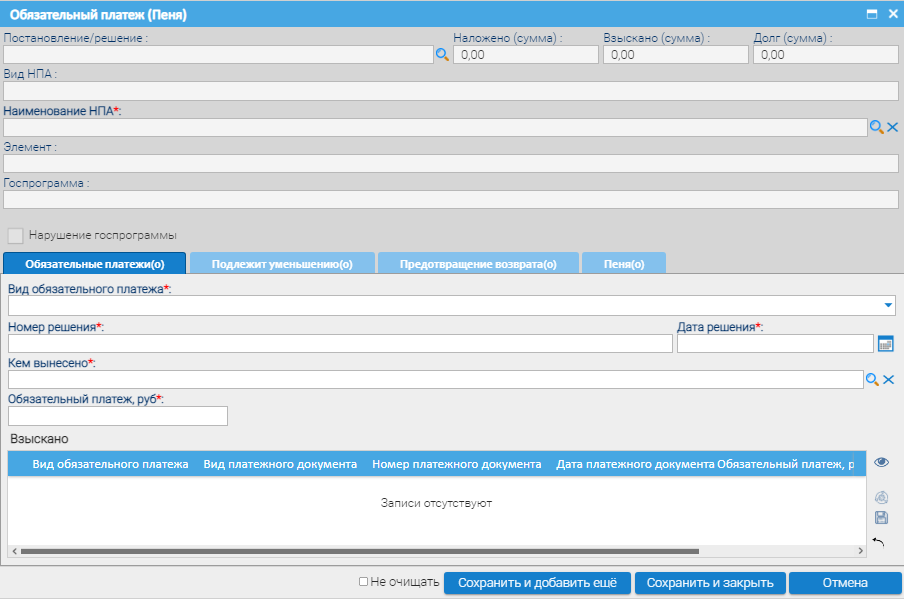 Рисунок 5.25  – Обязательный платеж (Пеня)Вкладка «Обязательные платежи и пеня» содержит поля «Вид обязательного платежа», «Номер решения», «Дата решения», «Кем вынесено», «Обязательный платеж, руб.» и таблицу «Взыскано». В таблице «Взыскано» отображаются следующие поля: «Вид обязательного платежа», «Вид платежного документа», «Номер платежного документа», «Дата платежного документа», «Обязательный платеж, руб.», «Пеня», «Признак уплаты в бюджет».Для заполнения карточки можно добавить Постановление или решение о нарушении, нажав на кнопку «лупа», рядом с полем «Постановление/решение». В случае, если данное постановление уже вводилось ранее в рамках данной проверки, можно выбрать его открывшегося списка, по нажатию на кнопку «лупа».После этого необходимо выбрать нарушенный НПА. Для этого нужно нажать кнопку «плюс» рядом с полем «Наименование НПА» – Система откроет окно со списком НПА, введенных ранее во вкладке «Нарушенные НПА». Поля «Вид НПА», «Элемент», «Госпрограмма», «Нарушение госпрограммы» заполнятся автоматически в соответствии с выбранным нарушенным НПА.Вкладка «Подлежит уменьшению» содержит таблицу с полями «Вид обязательного платежа», «Номер решения», «Дата решения», «Кем вынесено», «Обязательный платеж, руб.», «Пеня».Вкладка «Предотвращение возврата» имеет таблицу с полями «Вид обязательного платежа», «Номер решения», «Дата решения», «Кем вынесено», «Сумма НДС (пошлины), неправомерно предъявленная плательщиком к возврату из бюджета, в т. ч. возвращенная», «Сумма НДС (пошлины), неправомерно предъявленная плательщиком к возврату из бюджета, в т. ч. зачтенная в счет уплаты».Вкладка «Пеня» имеет поля «Номер решения», «Дата решения», «Кем вынесено» и «Пеня» и таблицу «Взыскано с полями «Вид платежного документа», «Номер платежного документа», «Дата платежного документа», Пеня, «Признак уплаты в бюджет».Поля «Наложено (сумма)», «Взыскано (сумма)» и «Долг (сумма)» заполняются и рассчитываются автоматически в зависимости от введенных значений в поля сумм вкладки «Обязательные платежи и пеня».Если значение внесено в поле «Обязательный платеж, руб.» во вкладке «Обязательные платежи и пеня» - данная сумма идет в плюс в поле «Наложено (сумма)» и в плюс в поле «Долг (сумма)».Если значение внесено в поле «Обязательный платеж, руб.» во вкладке «Подлежит уменьшению» - данная сумма идет в плюс в поле «Взыскано (сумма)» и в минус в поле «Долг (сумма)».Суммы, введенные во вкладки «Подлежит уменьшению»,  «Предовтращение возврата» и «Пеня» не участвуют в расчетах.Каждое новое выявленное нарушение, а также предъявленные и возмещенные суммы к нему вносятся отдельной записью, т.е. заполнение осуществляется многое к одному.Работа с карточкой «Административная ответственность физических лиц»Карточка «Административная ответственность физических лиц» представляет собой набор полей, вкладок и таблиц (Рисунок 5.26).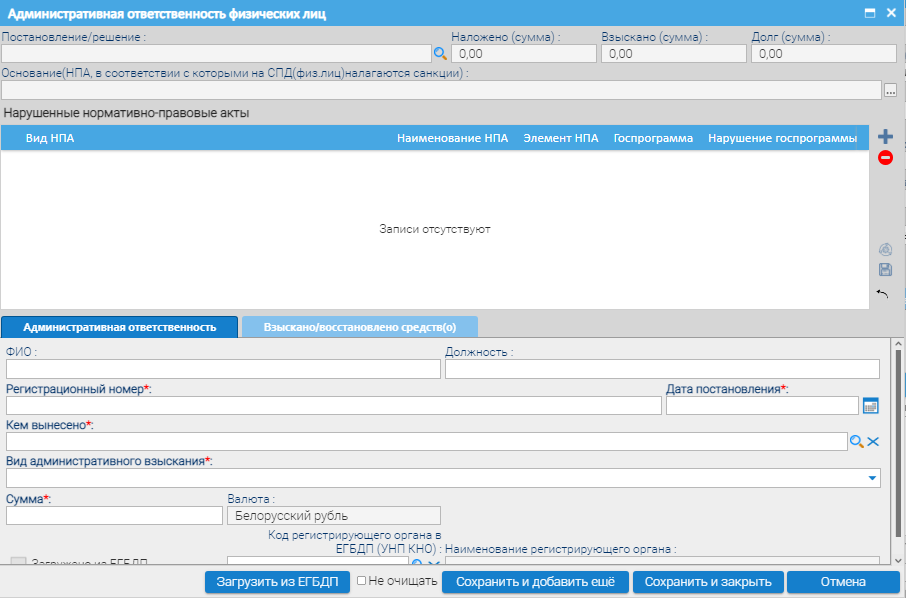 Рисунок 5.26  – Административная ответственность физических лицДля заполнения карточки можно добавить Постановление или решение о нарушении, нажав на кнопку «лупа», рядом с полем «Постановление/решение». В случае, если данное постановление уже вводилось ранее в рамках данной проверки, можно выбрать его открывшегося списка, по нажатию на кнопку «лупа».Для выбора нормативно-правового акта, являющегоя основанием для наложения санкций на физическое лицо, необходимо рядом с полем «Основание (НПА, в соответствии с которым на СПД (физ лиц) налагаются санкции)» нажать на кнопку «многоточие». Система откроет карточку «Основание (НПА, в соответствии с которым на СПД (физ лиц) налагаются санкции)», полностью аналогичную карточке Нарушенный НПА. Единственное отличие состоит в том, что при выборе НПА из справочника, в нем будут находится только НПА с признаком Основание.После этого необходимо выбрать нарушенный НПА. Для этого нужно нажать кнопку «плюс» рядом с таблицей «Нарушенные нормативно-правовые акты» – Система откроет окно со списком НПА, введенных ранее во вкладке «Нарушенные НПА». Столбцы «Вид НПА», «Элемент», «Госпрограмма», «Нарушение госпрограммы» заполнятся автоматически в соответствии с выбранным нарушенным НПА.Вкладка «Административная ответственность» содержит поля «ФИО», «Должность», «Регистрационный номер», «Дата постановления», «Кем вынесено», «Вид административного взыскания», «Сумма», «Код регистрирующего органа в ЕГДБП» и «Наименование регистрирующего органа». Валюта по умолчанию указана «Белорусский рубль» и недоступна для редактирования.В случае загрузки данных из системы ЕГБДП будет отмечен одноименный чек-бокс.Вкладка «Взыскано/восстановлено средств» содержит таблицу «Список взысканных средств» с полями «Сумма», «Дата уплаты», «Вид документа», «Номер документа», «Дата документа», «Имя прикрепленного файла». Валюта по умолчанию указана «Белорусский рубль» и недоступна для редактирования.Поля «Наложено (сумма)», «Взыскано (сумма)» и «Долг (сумма)» заполняются и рассчитываются автоматически в зависимости от введенных значений в поля сумм вкладки «Административная ответственность» и «Взыскано/восстановлено средств».Если значение внесено в поле «Сумма» во вкладке «Административная ответственность» - данная сумма идет в плюс в поле «Наложено (сумма)» и в плюс в поле «Долг (сумма)».Если значение внесено в поле «Сумма» во вкладке «Взыскано/восстановлено средств - данная сумма идет в плюс в поле «Взыскано (сумма)» и в минус в поле «Долг (сумма)».Каждое новое выявленное нарушение, а также предъявленные и возмещенные суммы к нему вносятся отдельной записью, т.е. заполнение осуществляется многое к одному.Работа с карточкой «Административная ответственность юридических лиц»Карточка «Административная ответственность юридических лиц» представляет собой набор полей, вкладок и таблиц (Рисунок 5.27).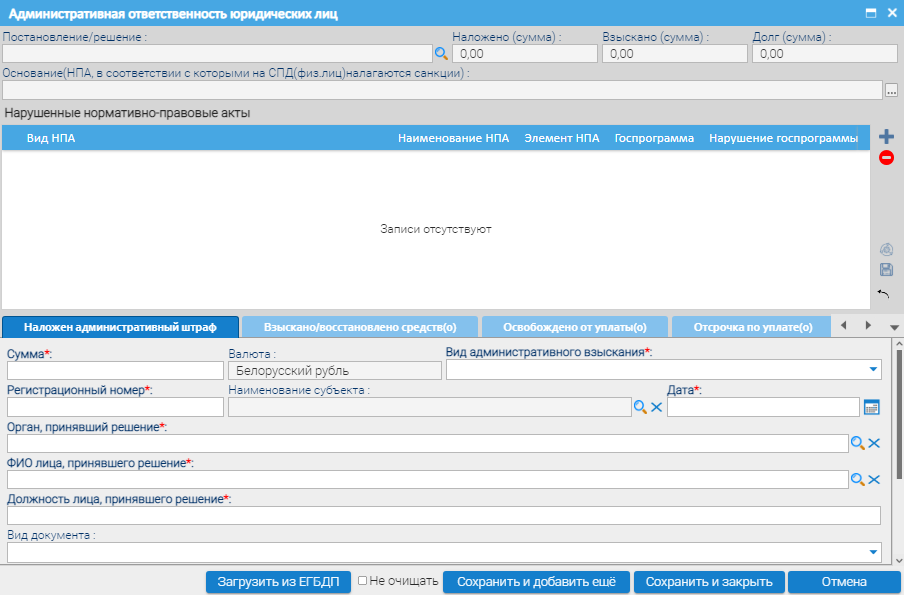 Рисунок 5.27  – Административная ответственность юридических лицДля заполнения карточки можно добавить Постановление или решение о нарушении, нажав на кнопку «лупа», рядом с полем «Постановление/решение». В случае, если данное постановление уже вводилось ранее в рамках данной проверки, можно выбрать его открывшегося списка, по нажатию на кнопку «лупа».Для выбора нормативно-правового акта, являющегоя основанием для наложения санкций на физическое лицо, необходимо рядом с полем «Основание (НПА, в соответствии с которым на СПД (физ лиц) налагаются санкции)» нажать на кнопку «многоточие». Система откроет карточку «Основание (НПА, в соответствии с которым на СПД (физ лиц) налагаются санкции)», полностью аналогичную карточке Нарушенный НПА. Единственное отличие состоит в том, что при выборе НПА из справочника, в нем будут находится только НПА с признаком Основание.После этого необходимо выбрать нарушенный НПА. Для этого нужно нажать кнопку «плюс» рядом с таблицей «Нарушенные нормативно-правовые акты» – Система откроет окно со списком НПА, введенных ранее во вкладке «Нарушенные НПА». Столбцы «Вид НПА», «Элемент», «Госпрограмма», «Нарушение госпрограммы» заполнятся автоматически в соответствии с выбранным нарушенным НПА.Вкладка «Наложен административный штраф» содержит поля «Сумма», «Вид административного взыскания», «Регистрационный номер», «Наименование субъекта», «Дата», «Орган, принявший решение», «ФИО лица, принявшего решение», «Должность лица, принявшего решение», «Вид документа», «Номер документа», «Дата документа», «Имя прикрепленного файла», «Код регистрирующего органа в ЕГДБП» и «Наименование регистрирующего органа». Валюта по умолчанию указана «Белорусский рубль» и недоступна для редактирования.В случае загрузки данных из системы ЕГБДП будет отмечен одноименный чек-бокс.Вкладка «Взыскано/восстановлено средств» имеет таблицу с полями «Сумма», «Тип бюджета», «Вид документа», «Номер документа», «Дата документа», «Признак уплаты в бюджет», «Имя прикрепленного файла». Валюта по умолчанию указана «Белорусский рубль» и недоступна для редактирования.Вкладка «Освобождено от уплаты» имеет таблицу с полями «Сумма, подлежащая уплате», «Освобождено на %», «Вид документа», «Номер документа», «Дата документа», «Сумма», «Имя прикрепленного файла». Валюта по умолчанию указана «Белорусский рубль» и недоступна для редактирования.Вкладка «Отсрочка по уплате» имеет таблицу с полями «Сумма», «Дата отсрочки по», «Орган, принявший решение», «ФИО лица, принявшего решение», «Должность лица, принявшего решение», «Номер решения», «Дата решения», «Имя прикрепленного файла». Валюта по умолчанию указана «Белорусский рубль» и недоступна для редактирования.Вкладка «Рассрочка» имеет таблицу с полями «Сумма», «Рассрочка  с», «Рассрочка  по», «Орган, принявший решение», «ФИО лица, принявшего решение», «Должность лица, принявшего решение», «Вид документа», «Номер решения», «Дата решения», «Имя прикрепленного файла». Валюта по умолчанию указана «Белорусский рубль» и недоступна для редактирования.Вкладка «Изменено» имеет таблицу с полями «Сумма», «Орган, принявший решение», «ФИО лица, принявшего решение», «Должность лица, принявшего решение», «Номер решения», «Дата решения», «Имя прикрепленного файла». Валюта по умолчанию указана «Белорусский рубль» и недоступна для редактирования.Вкладка «Отменено» имеет таблицу с полями «Сумма», «Вид отмены», «Орган, принявший решение», «ФИО лица, принявшего решение», «Должность лица, принявшего решение», «Номер решения», «Дата решения», «Имя прикрепленного файла». Валюта по умолчанию указана «Белорусский рубль» и недоступна для редактирования.Вкладка «Приостановлено» имеет таблицу с полями «Приостановлено до», «Вид отмены», «Орган, принявший решение», «ФИО лица, принявшего решение», «Должность лица, принявшего решение», «Вид документа», «Номер документа», «Дата документа», «Имя прикрепленного файла». Валюта по умолчанию указана «Белорусский рубль» и недоступна для редактирования.Поля «Наложено (сумма)», «Взыскано (сумма)» и «Долг (сумма)» заполняются и рассчитываются автоматически в зависимости от введенных значений в поля сумм вкладок «Предъявлено к возмещению», «Взыскано/восстановлено средств», «Освобождено от уплаты», «Изменено», «Отменено».Если значение внесено в поле «Сумма» во вкладке «Накложен административный штраф» - данная сумма идет в плюс в поле «Наложено (сумма)» и в плюс в поле «Долг (сумма)».Если значение внесено в поле «Сумма» таблицы вкладки «Взыскано/восстановлено средств» - данная сумма идет в плюс в поле «Взыскано (сумма)» и в минус в поле «Долг (сумма)».Если значение внесено в поле «Сумма, подлежащая уплате» таблицы вкладки «Освобождено от уплаты» - данная сумма идет в минус в поле «Наложено (сумма)» и в минус в поле «Долг (сумма)».Суммы, введенные во вкладки «Отсрочка по уплате» и «Рассрочка» не участвуют в расчетах.Если значение внесено в поле «Сумма» таблицы  вкладки «Изменено» - данная сумма меняет значения в полях «Наложено (сумма)» и «Долг (сумма)» на то, которое было введено в данном поле.Если значение внесено в поле «Сумма» таблицы вкладки «Отменено» - данная сумма идет в минус в поле «Наложено (сумма)» и в минус в поле «Долг (сумма)».Каждое новое выявленное нарушение, а также предъявленные и возмещенные суммы к нему вносятся отдельной записью, т.е. заполнение осуществляется многое к одному.Работа с карточкой «Дисциплинарная ответственность»Карточка «Дисциплинарная ответственность» представляет собой набор полей и вкладки (Рисунок 5.28).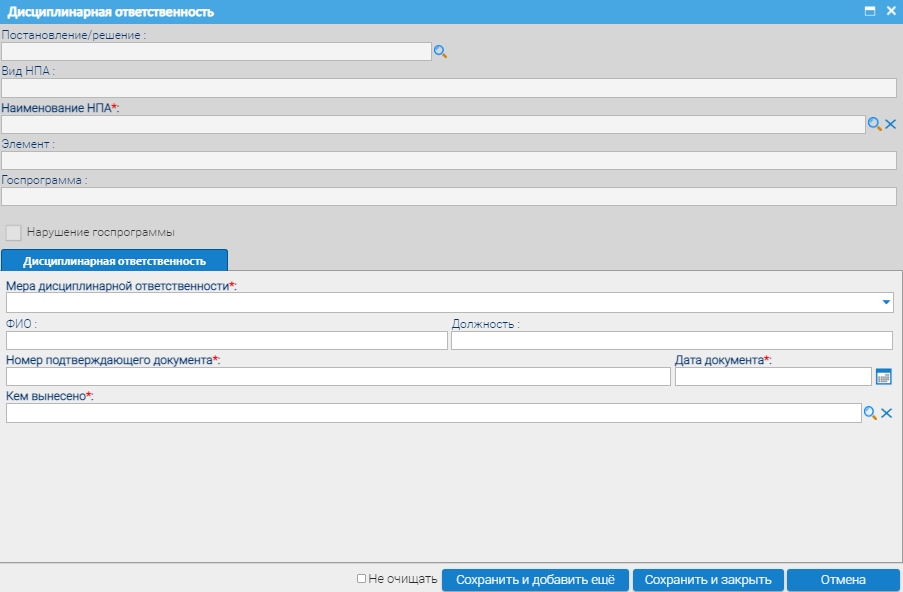 Рисунок 5.28  – Дисциплинарная ответственностьДля заполнения карточки можно добавить Постановление или решение о нарушении, нажав на кнопку «лупа», рядом с полем «Постановление/решение». В случае, если данное постановление уже вводилось ранее в рамках данной проверки, можно выбрать его открывшегося списка, по нажатию на кнопку «лупа».После этого необходимо выбрать нарушенный НПА. Для этого нужно нажать кнопку «лупа» рядом с полем «Наименование НПА» – Система откроет окно со списком НПА, введенных ранее во вкладке «Нарушенные НПА». Поля «Вид НПА», «Элемент», «Госпрограмма», «Нарушение госпрограммы» заполнятся автоматически в соответствии с выбранным нарушенным НПАВкладка «Дисциплинарная ответственность» содержит поля «Мера дисциплинарной ответственности», «ФИО», «Должность», «Номер подтверждающего документа», «Дата документа», «Кем вынесено».В данной карточке отсутствуют расчетные поля «Наложено (сумма)», «Взыскано (сумма)» и «Долг (сумма)».Работа с карточкой «Материальная ответственность»Карточка «Дисциплинарная ответственность» представляет собой набор полей, вкладки и таблицы (Рисунок 5.29).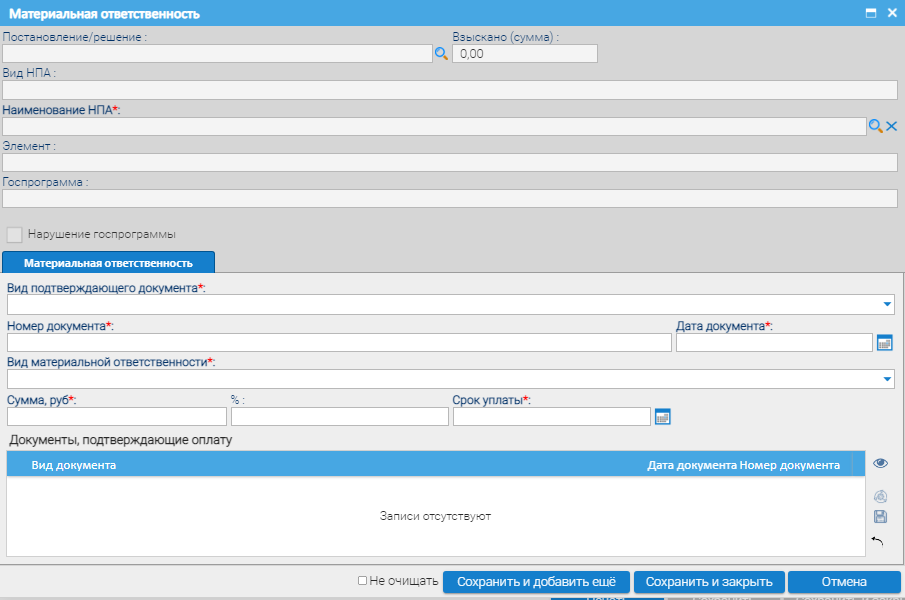 Рисунок 5.29  – Материальная ответственностьДля заполнения карточки можно добавить Постановление или решение о нарушении, нажав на кнопку «лупа», рядом с полем «Постановление/решение». В случае, если данное постановление уже вводилось ранее в рамках данной проверки, можно выбрать его открывшегося списка, по нажатию на кнопку «лупа».После этого необходимо выбрать нарушенный НПА. Для этого нужно нажать кнопку «лупа» рядом с полем «Наименование НПА» – Система откроет окно со списком НПА, введенных ранее во вкладке «Нарушенные НПА». Поля «Вид НПА», «Элемент», «Госпрограмма», «Нарушение госпрограммы» заполнятся автоматически в соответствии с выбранным нарушенным НПАВо вкладке «Материальная ответственность» представлены поля «Вид подтверждающего документа», «Номер документа», «Дата документа», «Вид материальной ответственности», «Сумма, руб», «Проценты», «Срок уплаты» и таблицу с подтверждающими плату документами.В данной карточке отсутствуют расчетные поля «Наложено (сумма)» и «Долг (сумма)».Если значение внесено в поле «Сумма, руб» вкладки «Материальная ответственность» - данная сумма идет в плюс в поле «Взыскано (сумма)».Каждое новое выявленное нарушение, а также предъявленные и возмещенные суммы к нему вносятся отдельной записью, т.е. заполнение осуществляется многое к одному.Работа с карточкой «Меры профилактического характера в отношении физических лиц»Карточка «Меры профилактического характера в отношении физических лиц» представляет собой набор полей, вкладки и таблицы (Рисунок 5.30).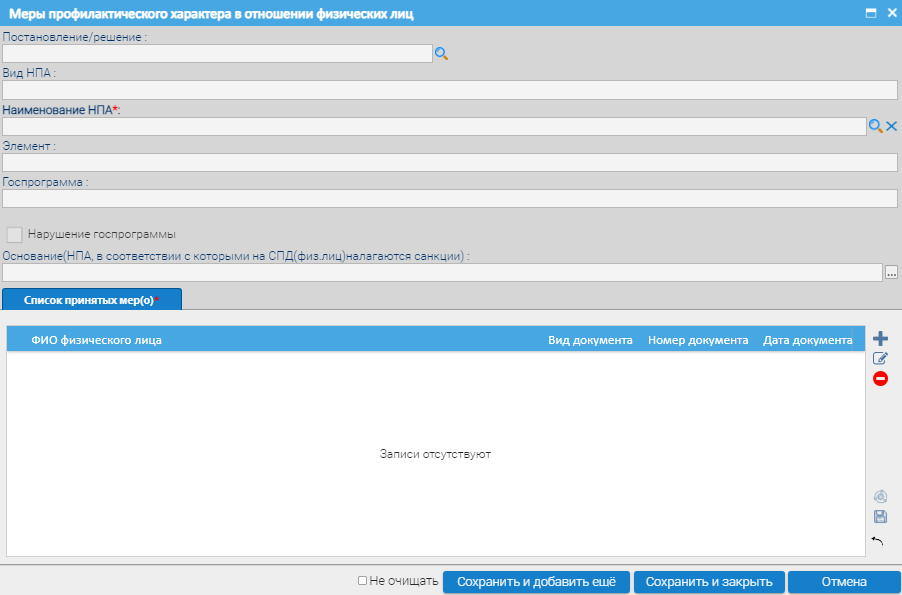 Рисунок 5.30  – Меры профилактического характера в отношении физических лицДля заполнения карточки можно добавить Постановление или решение о нарушении, нажав на кнопку «лупа», рядом с полем «Постановление/решение». В случае, если данное постановление уже вводилось ранее в рамках данной проверки, можно выбрать его открывшегося списка, по нажатию на кнопку «лупа».Для выбора нормативно-правового акта, являющегоя основанием для наложения санкций на физическое лицо, необходимо рядом с полем «Основание (НПА, в соответствии с которым на СПД (физ лиц) налагаются санкции)» нажать на кнопку «многоточие». Система откроет карточку «Основание (НПА, в соответствии с которым на СПД (физ лиц) налагаются санкции)», полностью аналогичную карточке Нарушенный НПА. Единственное отличие состоит в том, что при выборе НПА из справочника, в нем будут находится только НПА с признаком Основание.После этого необходимо выбрать нарушенный НПА. Для этого нужно нажать кнопку «лупа» рядом с полем «Наименование НПА» – Система откроет окно со списком НПА, введенных ранее во вкладке «Нарушенные НПА». Поля «Вид НПА», «Элемент», «Госпрограмма», «Нарушение госпрограммы» заполнятся автоматически в соответствии с выбранным нарушенным НПА.Во вкладке «Список принятых мер» представлена таблица с полями «ФИО лица, в отношении которого применены меры профилактического характера», «Должность», «Идентификационный номер», «Вид документа», «Номер документа», «Дата документа», «Имя прикрепленного файла» и «Примечание».В данной карточке отсутствуют расчетные поля «Наложено (сумма)», «Взыскано (сумма)» и «Долг (сумма)».Работа с карточкой «Меры профилактического характера в отношении юридических лиц»Работа с карточкой «Меры профилактического характера в отношении юридичсеких лиц» осуществляется аналогично карточке «Меры профилактического характера в отношении физических лиц», так как содержит идентичные поля и вкладки.Когда в таблицу нарушений и ответственности внесены несколько записей по разным нарушеным НПА их можно отсортировать, воспользовавшись группировкой таблицы по столбцу «Наименование НПА» (Рисунок 5.31).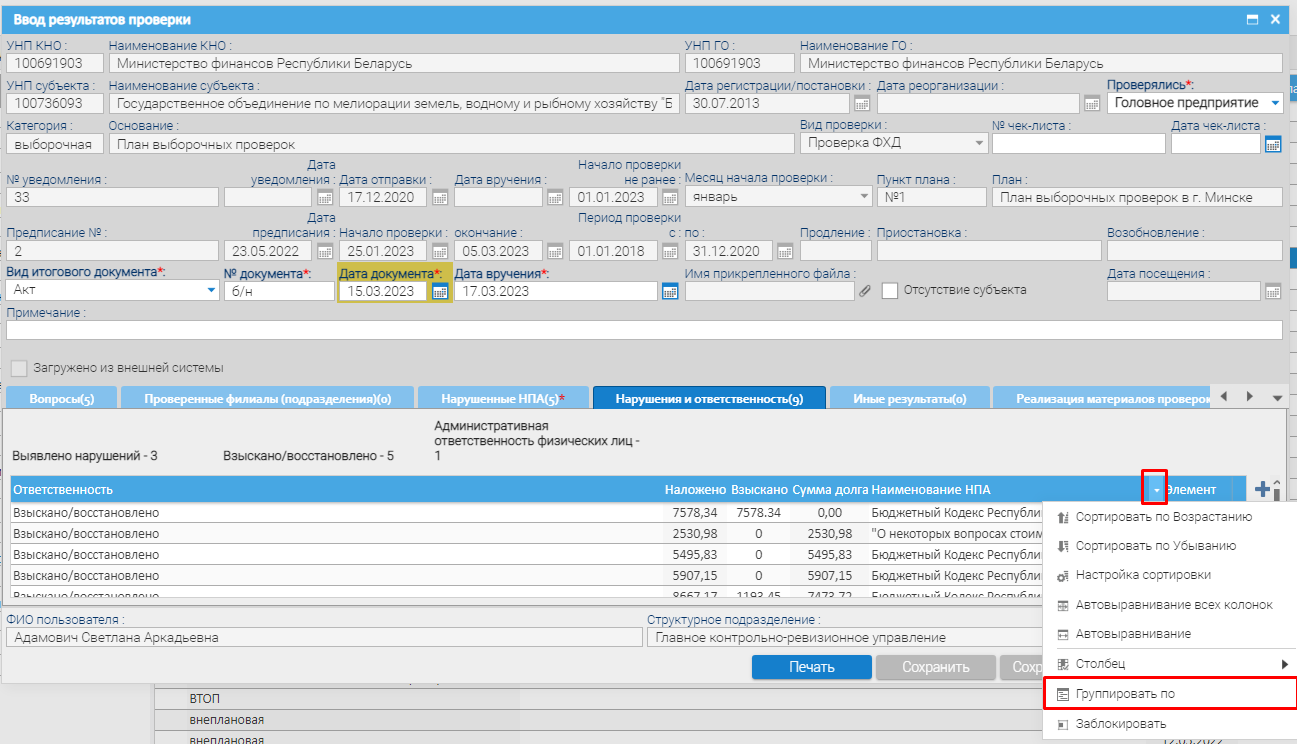 Рисунок 5.31  – Группировка таблицы по конкретному полюВ результате Пользователь получит отгруппированные записи в таблице по нарушенному НПА (Рисунок 5.32).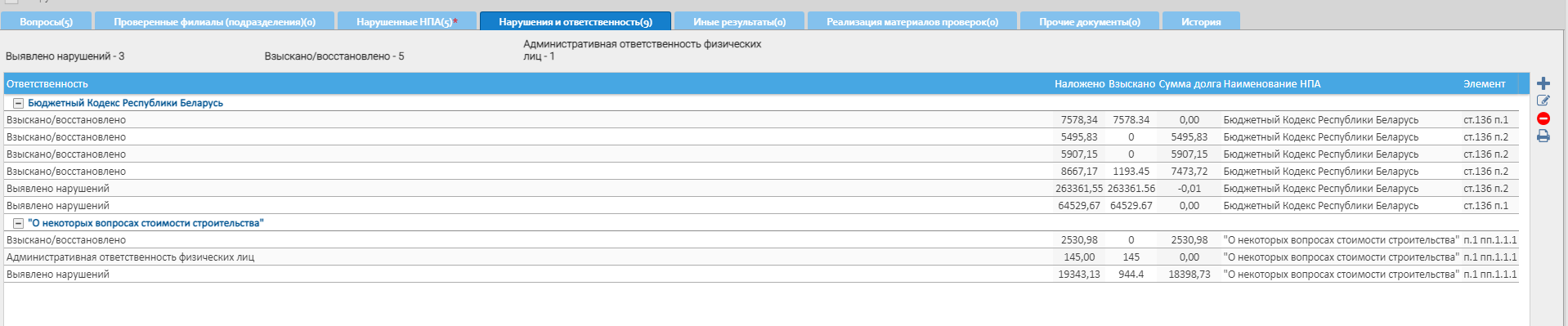 Рисунок 5.32  – Вид таблицы после группировки по конкретному полюРабота с вкладкой «Иные результаты»Вкладка «Иные результаты» представляет собой таблицу. По нажатию на кнопку «плюс» справа от таблицы открывается карточка «Иные результаты». (Рисунок 5.33).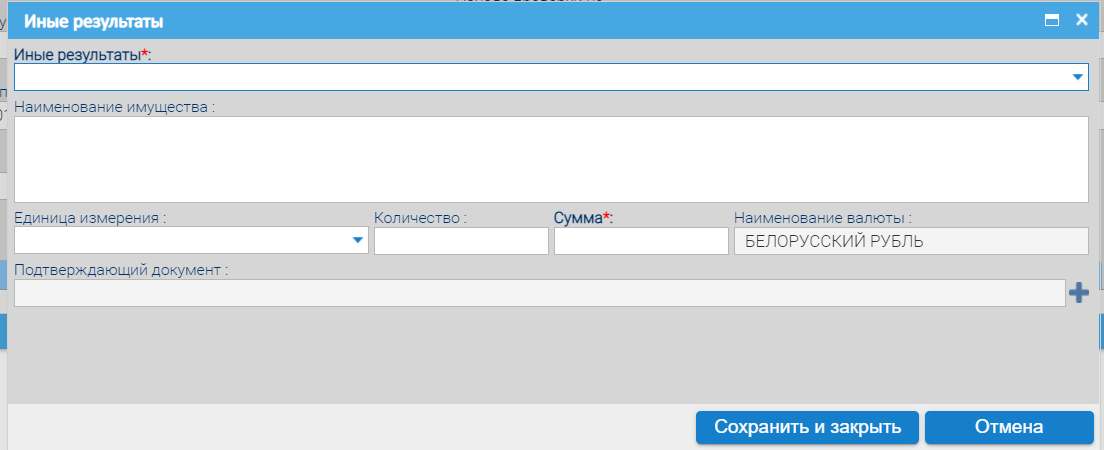 Рисунок 5.33  – Иные результатыВид внесенных результатов указывается с помощью выбора строки «Иные результаты» в выпадающем списке. Затем, в зависимости от выбранного значения вводится информация за счет чего была экономия, неэффективное использование или начислена пеня, на какую сумму. Работа с вкладкой «Реализация материалов проверки»Вкладка «Реализация материалов проверки» представляет собой таблицу. По нажатию на кнопку «плюс» справа от таблицы открывается окно выбора (Рисунок 5.34).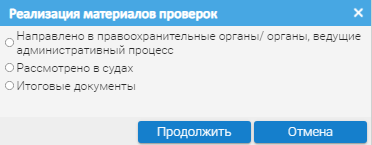 Рисунок 5.34 – Окно выбора «Реализация материалов проверки»Для дальнейшей работы необходимо выбрать нужное значение и нажать кнопку «Продолжить».Работа с карточкой «Направлено в правоохранительные органы/органы, ведущи еадминистративный процесс»Карточка «Направлено в правоохранительные органы/органы, ведущи еадминистративный процесс» представляет собой набор полей и таблицы (Рисунок 5.35).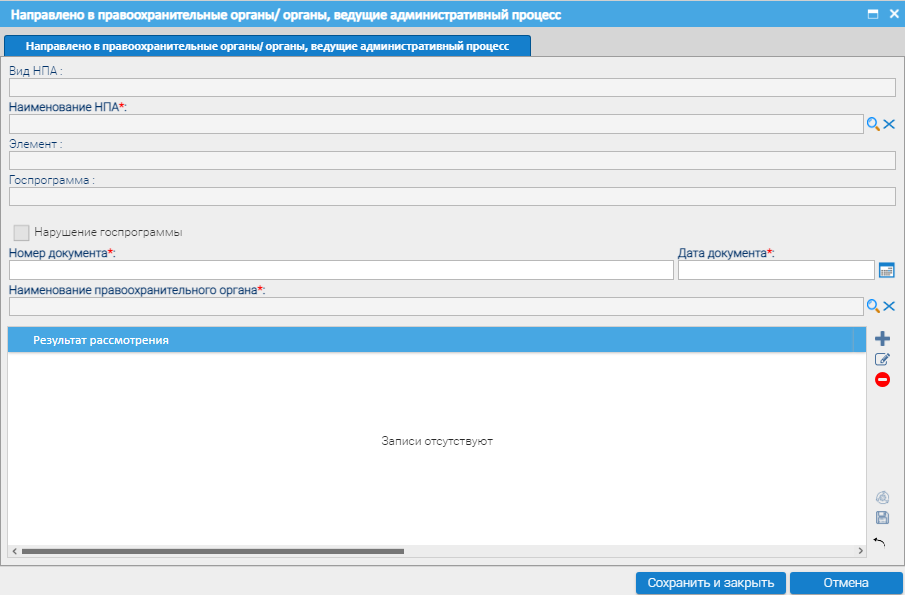 Рисунок 5.35  – Окно «Направлено в правоохраниетльные органы/органы, ведущие административный процесс»Сперва необходимо выбрать нарушенный НПА. Для этого нужно нажать кнопку «лупа» рядом с полем «Наименование НПА» – Система откроет окно со списком НПА, введенных ранее во вкладке «Нарушенные НПА». Поля «Вид НПА», «Элемент», «Госпрограмма», «Нарушение госпрограммы» заполнятся автоматически в соответствии с выбранным нарушенным НПА.Затем заполняются поля «Номер документа», «Дата документа», «Наименование правоохранительного органа».В таблицу заносятся результаты рассмотрения материалов проверки (ревизии) по кнопке «Добавить». При добавлении открывается окно «Результат рассмотрения материалов проверки (ревизии)» (Рисунок 5.36).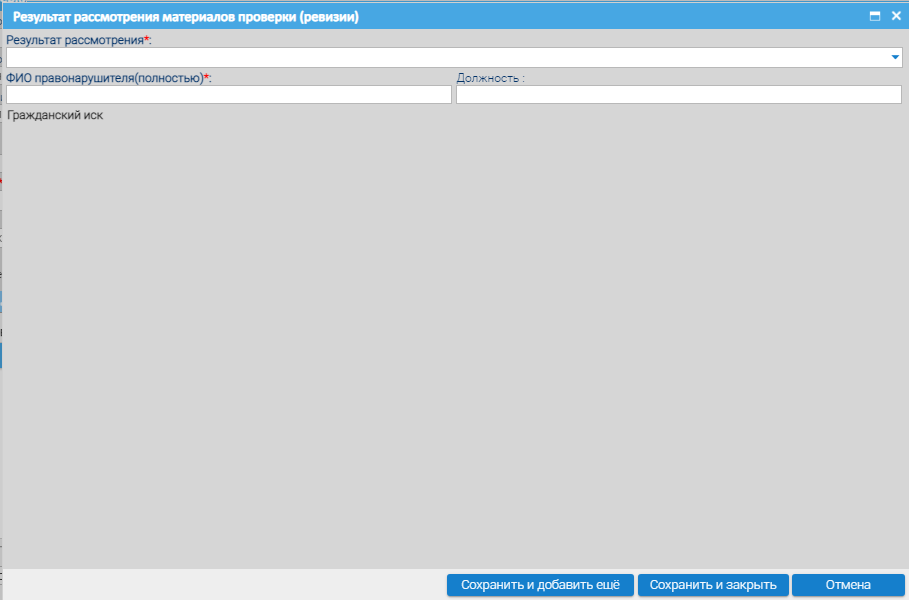 Рисунок 5.36 – Окно «Результат рассмотрения материалов проверки (ревизии)»Интерфейс карточки зависит от выбранного значения из выпадающего списка поля «Результат рассмотрения» (Рисунки 5.37-5.38).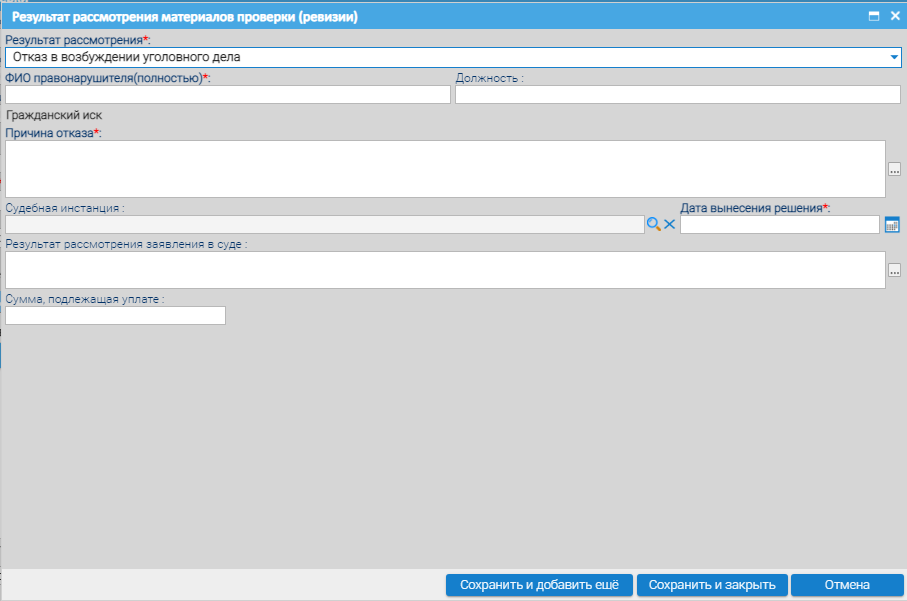 Рисунок 5.37 – Окно «Результат рассмотрения материалов проверки (ревизии)» вид 1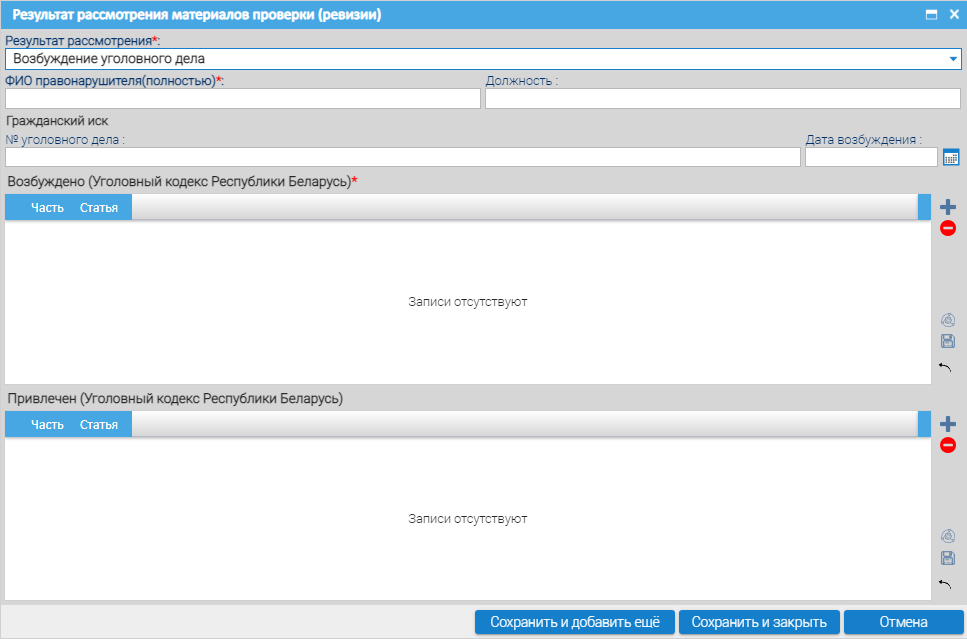 Рисунок 5.38 – Окно «Результат рассмотрения материалов проверки (ревизии)» вид 2Работа с картокой «Рассмотрено в судах дел»В данной карточке учитываются сведения о результатах судебных споров между субъектом и органом Пользователя по данной проверке. Для создания новой записи о рассмотрении дела в суде необходимо нажать на кнопку «плюс». Откроется карточка «Рассмотрено в судах» (Рисунок 5.39).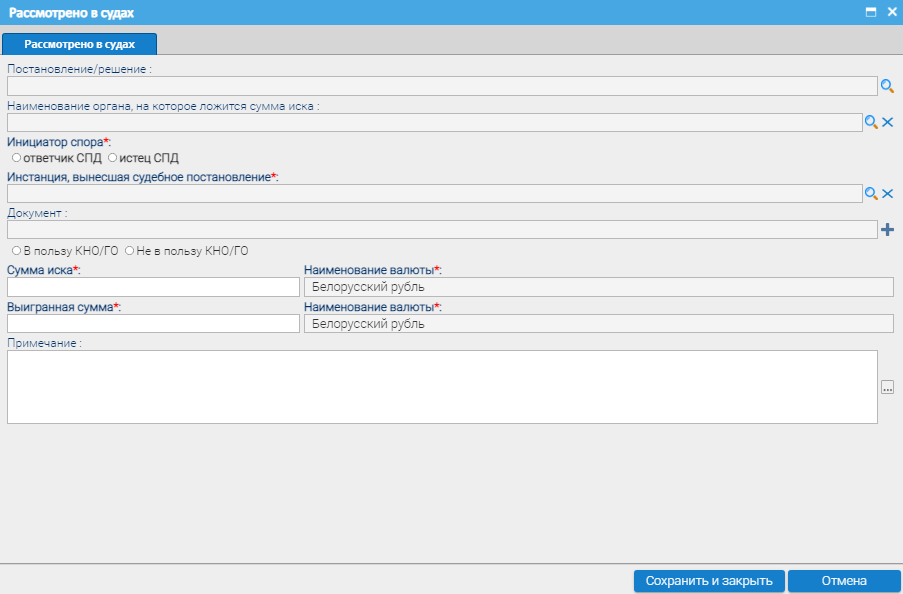 Рисунок 5.39 – Рассмотрено в судахВ карточке указывается:Постановление или решение органа, которое оспаривают в суде – выбирается с помощью кнопки «лупа» из списка постановлений/решений, сформированных в рамках данной проверки;Наименование органа, на которое ложится сумма иска – выбирается из Справочника КНО в разрезе ГО;Признак кто является истцом, а кто ответчиком;Инстанция, вынесшее судебное постановление (суд) – выбирается из Справочника с помощью кнопки «лупа»;Признак рассмотрения дела в пользу КНО/ГО или нет;Сумма иска и Выигранная сумма.Таблица 5.5 Поля карточки «Рассмотрено в суде»Работа с окном «Итоговые документы»Информация о всех предложениях и (или) рекомендациях, вынесенных во время или после проведения проверки, фиксируются во вкладке «Итоговые документы» (Рисунок 5.40).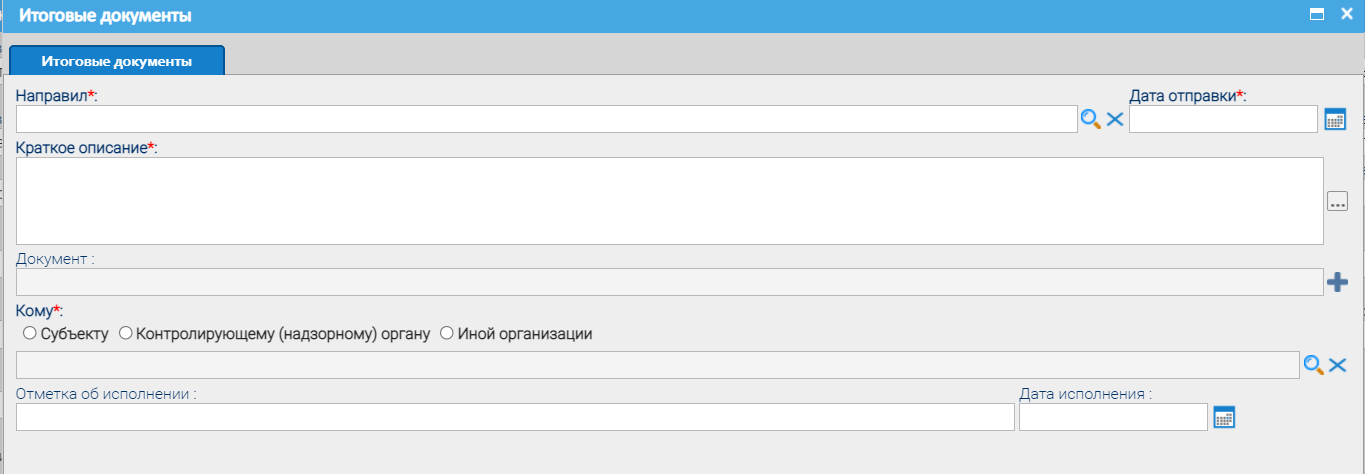 Рисунок 5.40 – Итоговые документыВ поле «Направил» указывается орган, который направил итоговые документы. В поле «Краткое описание» кратко излагается суть направленных документов. При необходимости прикрепляется сам направленный документ в поле «Документ». Также необходимо отметить кому были направлены документы: непосредственно субъекту проверки, какому-то контролирующему органу (выбирается из справочника КНО) или иной организации (выбирается из справочника субъектов). В случае исполнения документа можно это пометить в поле «Отметка об исполнении» и указать дату исполнения в одноименном поле.Работа с вкладкой «Прочие документы»В данной вкладке хранятся все документы по результатам проверки, внесенные на разных вкладках и представляет собой обобщенный список таких документов . Дополнительно можно добавить все, что имеет отношение к данному проверке по нажатию на кнопку «плюс» справа от таблицы открывается Карточка документа (Рисунок 5.41). 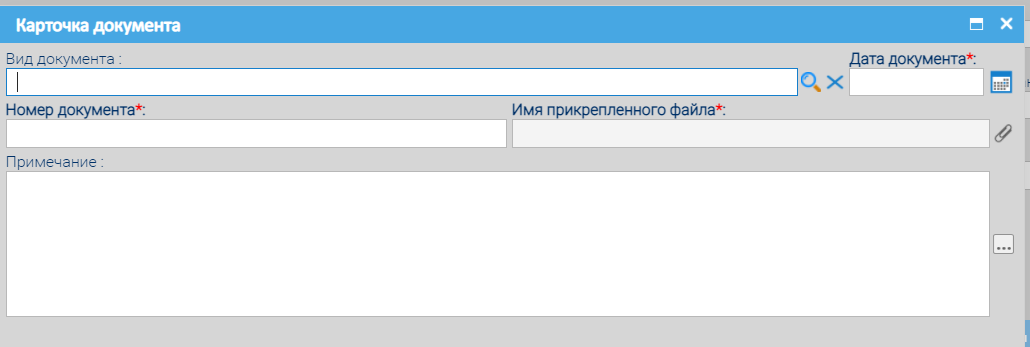 Рисунок 5.41 – Карточка документаТаблица 5.6. Поля карточки ДокументаРабота с вкладкой «История»Данная вкладка фиксирует основные изменения результатов и содержит таблицу. которая используется только для просмотра. Необходимо выбрать нужную запись и нажать на кнопку «глаз» справа от таблицы, откроется Карточка события (Рисунок 5.42).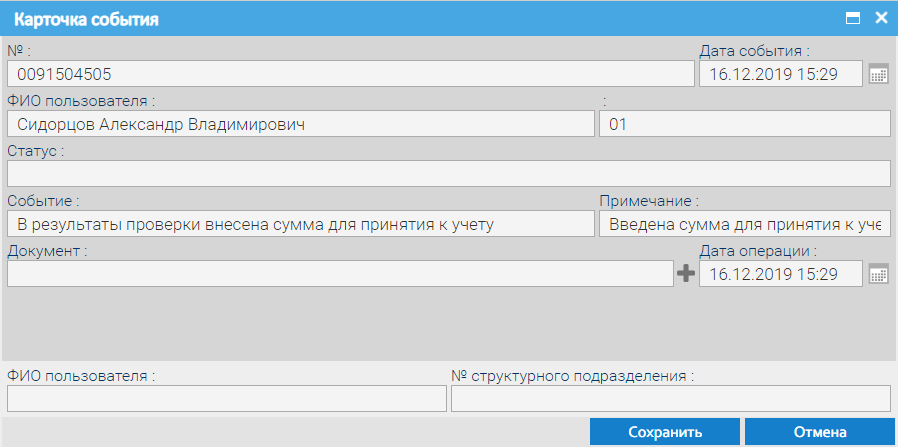 Рисунок 5.42  –  Карточка событияТаблица 5.7. Поля карточки СобытияПОДСИСТЕМА НАЗНАЧЕНИЯ И УЧЕТА РЕЗУЛЬТАТОВ МОНИТОРИНГАМониторингом является форма контроля (надзора), заключающегося в наблюдении, анализе, оценке, установлении причинно-следственных связей, применяемая контролирующими (надзорными) органами в целях оперативной оценки фактического состояния объектов и условий деятельности субъекта мониторинга на предмет соответствия требованиям законодательства, выявления и предотвращения причин и условий, способствующих совершению нарушений, без использования полномочий, предоставленных контролирующим (надзорным) органам и их должностным лицам для проведения проверок.Подсистема назначения мониторингаРешение о проведении мониторинга принимается руководством контролирующего (надзорного) органа (в том числе территориальных органов, структурных подразделений, подчиненных организаций) или его уполномоченным заместителем.Формирование учетной карточки мониторинга осуществляется на странице «Мониторинг» вкладки «Мероприятия» (Рисунок 6.1).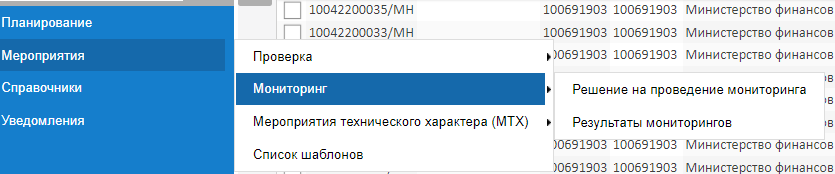 Рисунок 6.1  – Подпункт меню «Мониторинг» в пункте «Мероприятия»Список мониторингов представляет собой набор полей, содержащий краткие сведения по мониторингам (Рисунок 6.2). 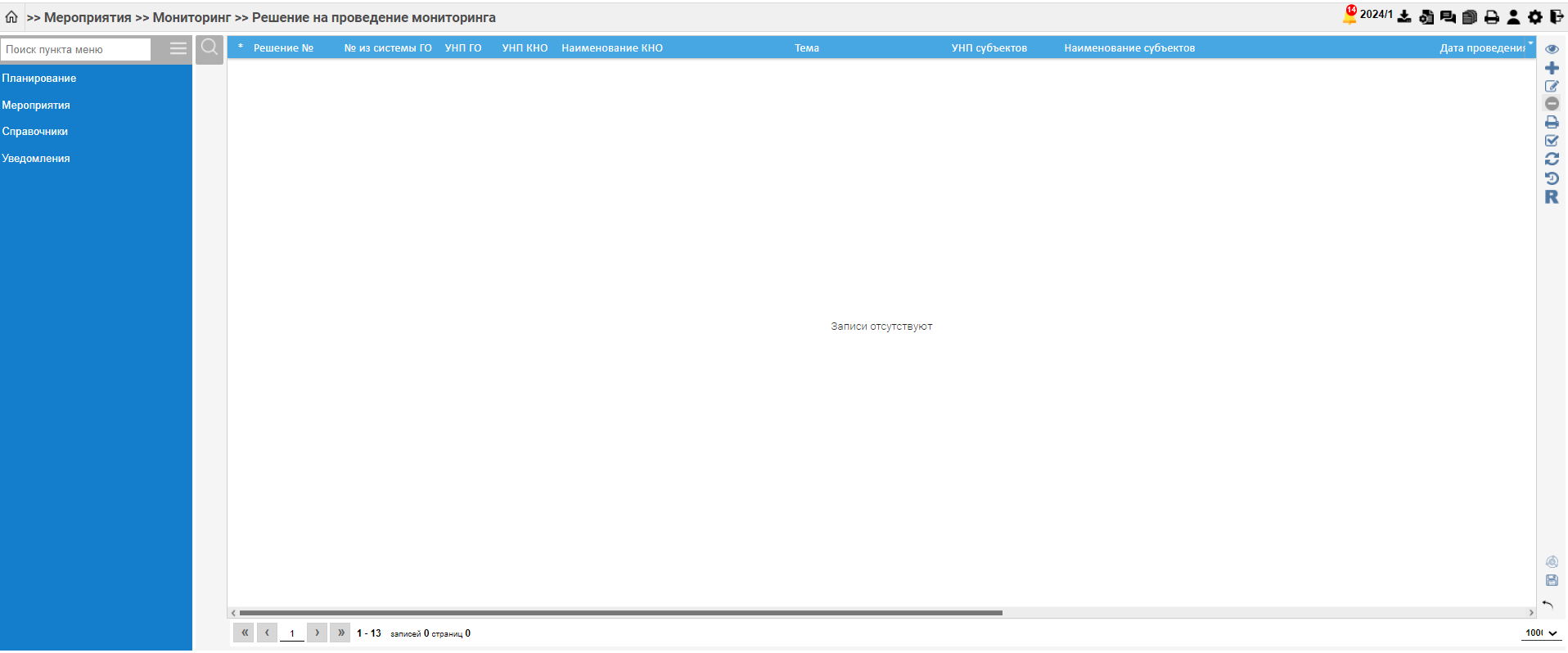 Рисунок 6.2  – Список решений на проведение мониторинговПеречень, отображаемых полей: Чек-бокс, Решение №, № из системы ГО, УНП ГО, УНП КНО, Наименование КНО, Тема, УНП субъекта, Наименование субъекта, Дата проведения с-по, Статус, Категория, Структурное подразделение, Дата операции, Загружено из внешней системы.Страница «Мониторинг» также включает в себя два дополнительных блока:Поиск;Панель элементов.Поиск включает в себя поля для ввода. На основании содержащихся в этих полях сведениях осуществляется поиск и фильтрация мониторингов в списке. В данном блоке представлены следующие поля: Год, Мониторинг №, УНП субъектов, Наименование субъектов, Тема, Дата проведения с, Дата проведения по, Категория, Структурное подразделение, чек-бокс «Свои».Панель инструментов содержит набор следующих элементов, позволяющих выполнять различные действия с выбранным мониторингом из списка, а также добавлять новые мониторинги в список (таблица 6.1).Таблица 6.1 Панель элементов страницы «Решение на проведение мониторинга»Создание мониторингаПереход на страницу создания Мониторинга осуществляется со списка мониторингов с помощью кнопки «Создать мониторинг». Пользователю предоставляется выбор создать новый «Мониторинг» или «Создать из шаблона». При выборе создать «Мониторинг» (Рисунок 6.3) Пользователю откроется карточка Мониторинга. А при выборе «Создать из шаблона» появляется дополнительное выпадающие поле с возможностью выбора имени шаблона (Рисунок 6.4)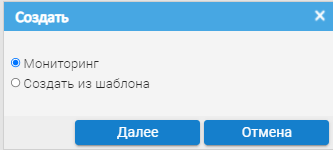 Рисунок 6.3 – Окно создания мониторинга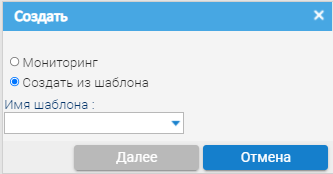 Рисунок 6.4 – Создать из шаблонаИнформация о мониторинге представлена в виде карточки Мониторинга (далее – Мониторинг) с набором полей и разделов, содержащих сведения о мониторинге (Рисунок 6.5). Карточка мониторинга позволяет выполнять следующий набор функций:просмотр информации о проведении мониторинга;ввод информации о проведении мониторинга;редактирование информации в карточке.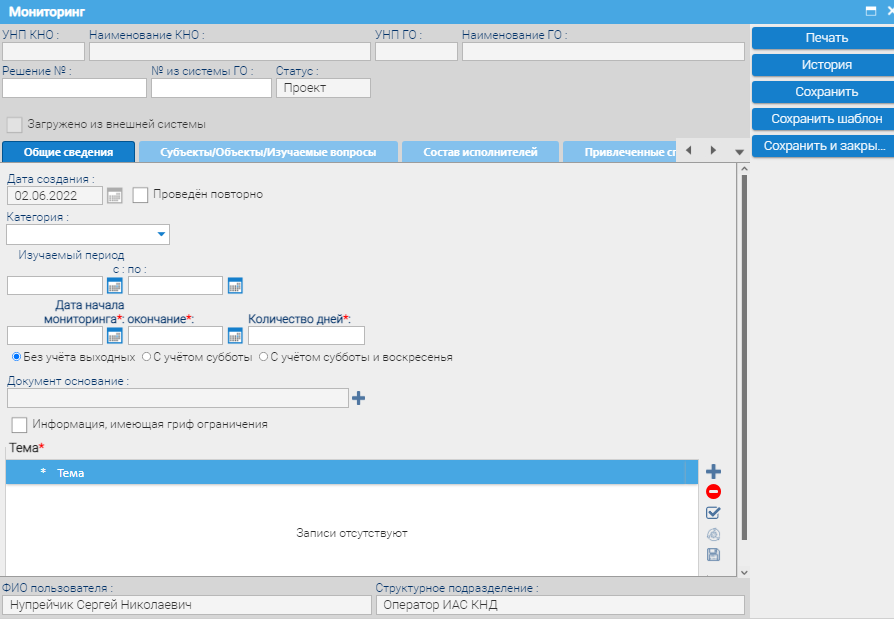 Рисунок 6.5  – Карточка Мониторинг активна вкладка «Общие сведения»Описание отображаемых в Мониторинге полей и правила их заполнения представлены в таблице 6.2.Таблица 6.2 Поля карточки мониторинга В случае, если мониторинг создается из шаблона, то при выборе этого в окне «Создать» появляется дополнительные поле в карточке - имя шаблона (Рисунок 6.6).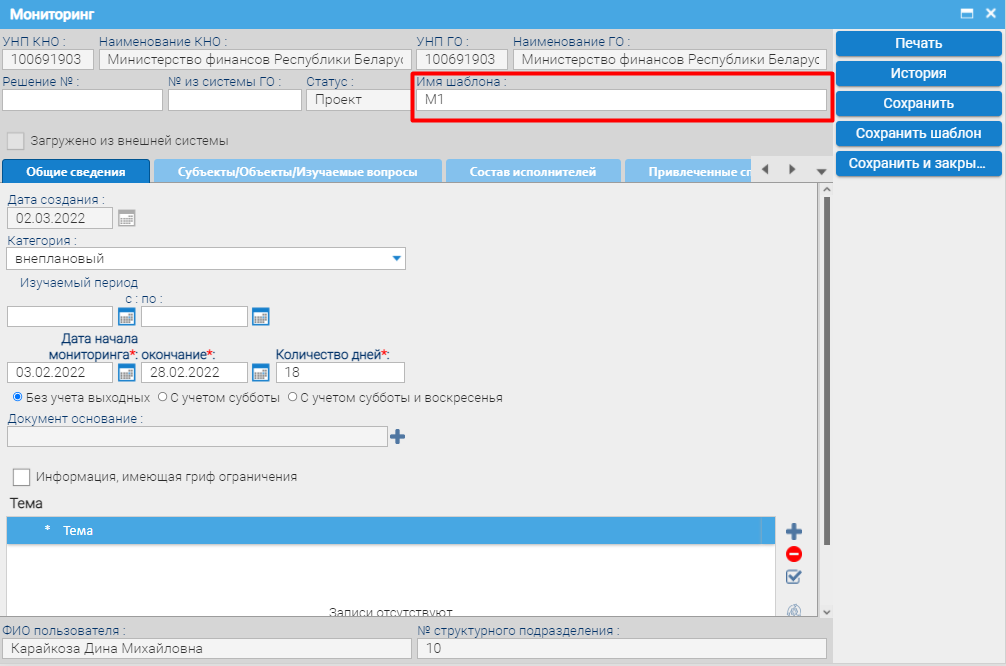 Рисунок 6.6  – Карточка Мониторинг из шаблонаТаблица 6.3. Дополнительные поля карточки мониторинга Во вкладке «Субъекты/Объекты/Изучаемые вопросы» (Рисунок 6.7) Пользователь указывает «УНП субъекта», «Наименование субъекта», Наименование и адрес объекта (при необходимости), Исчерпывающий перечень вопросов (при необходимости).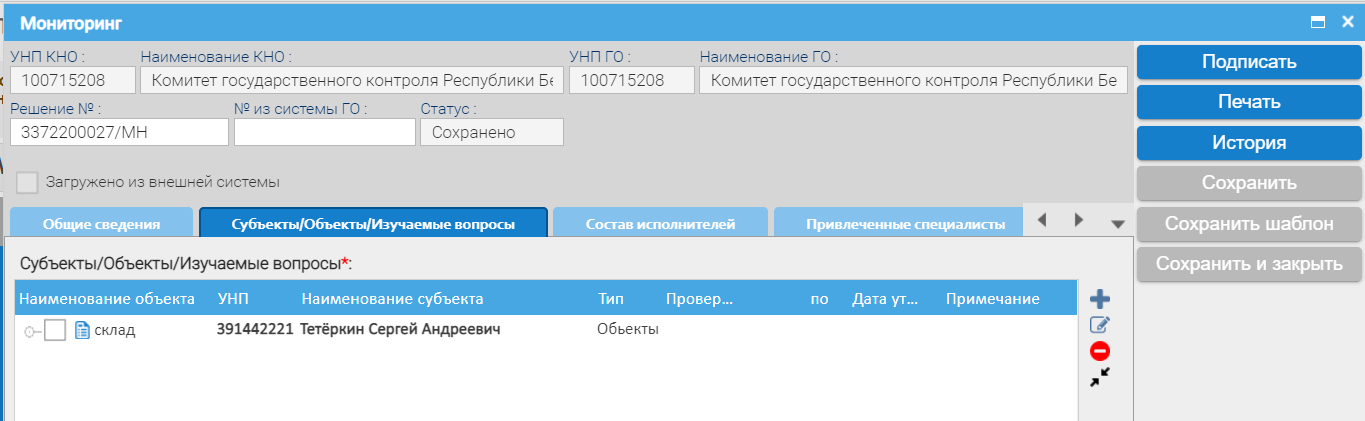 Рисунок 6.7  – Вкладка «Субъекты/объекты/проверяемые вопросы»Таблица 6.4. Элементы вкладки Субъекты/объекты/проверяемые вопросыДобавление записей в таблицу производится через «Карточка субъекта и список проверяемых вопросов» (рисунок 6.9).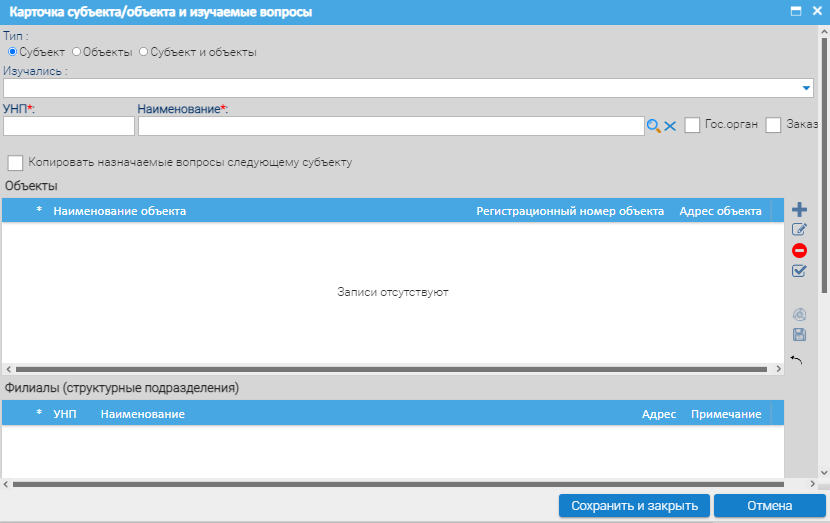 Рисунок 6.8  – Карточка субъекта и список проверяемых вопросовВо вкладке «Субъекты/Объекты/Изучаемые вопросы» по кнопке «Добавить» откроется окно, где необходимо внести сведения о субъекте/объектах/филиалах (при необходимости)/вопросах. Если мониторинг осуществляется в отношении только субъекта необходимо отметить радиокнопку «Субъект», тогда только поля «УНП» и «Наименование» станут обязательными для заполнения (Рисунок 6.9).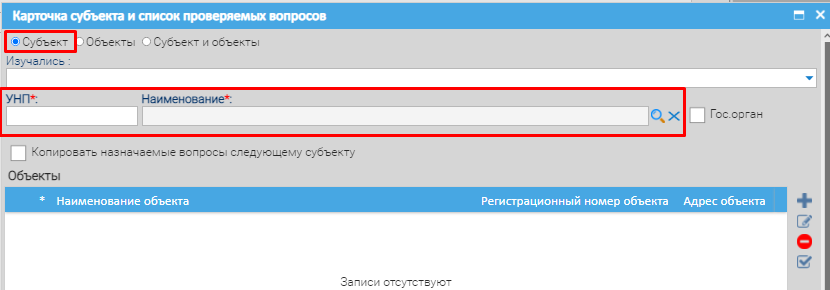 Рисунок 6.9 – Активная радиокнопка «Субъект»Если мониторинг осуществляется в отношении только объекта(-ов) – необходимо отметить радиокнопку «Объекты», тогда только таблица «Объекты» станет обязательной для заполнения (Рисунок 6.10).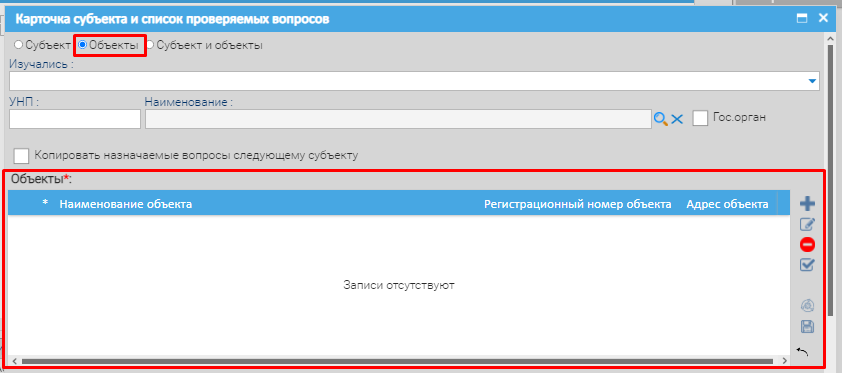 Рисунок 6.10 – Активная радиокнопка «Объект»Если мониторинг осуществляется в отношении и субъекта, и объекта(-ов) – необходимо отметить радиокнопку «Субъект и объекты», тогда и поля «УНП», «Наименование», и таблица «Объекты» станут обязательными для заполнения (Рисунок 6.11).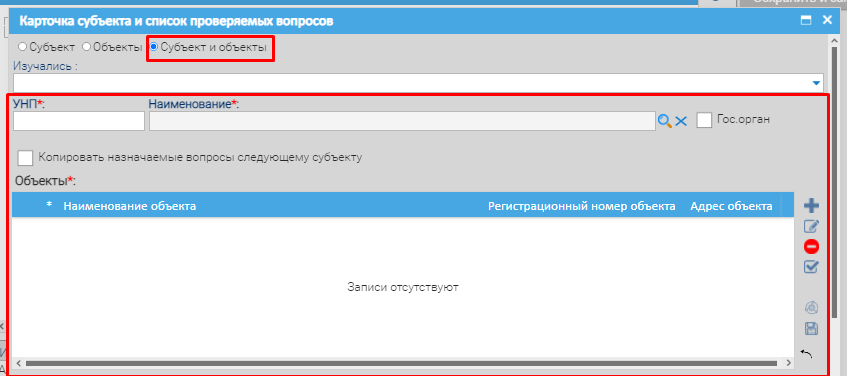 Рисунок 6.11 – Активная радиокнопка «Субъект и объекты»Таблица 6.5. Поля Карточки субъекта и списка проверяемых вопросов Таблица 6.6. Элементы таблицы «Объекты»Вопросы добавляются в одноименную таблицу из «Перечень вопросов» (Рисунок 6.12).Таблица 6.7. Элементы таблицы «Вопросы»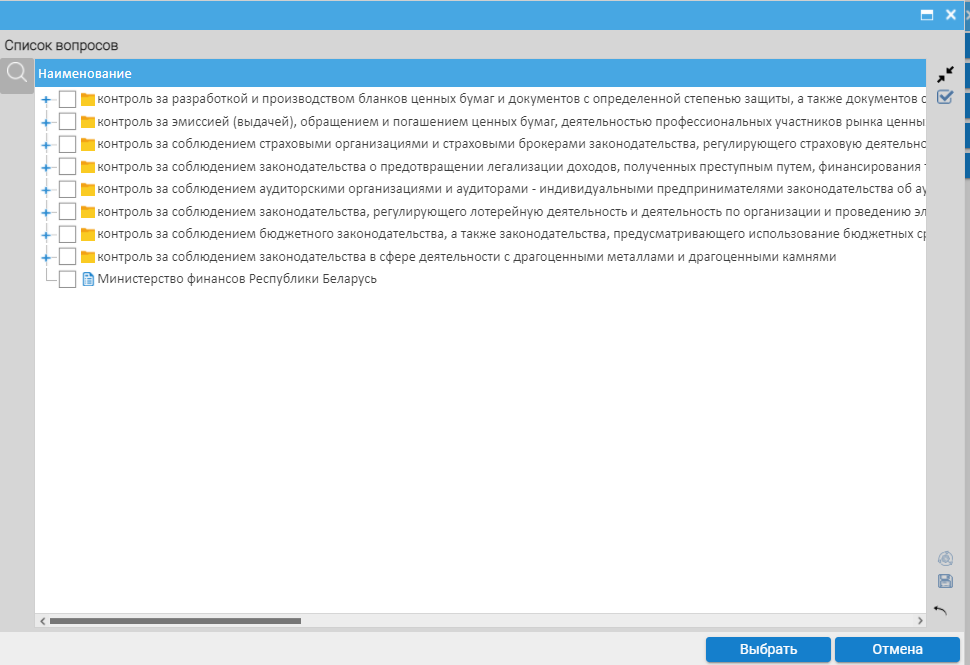 Рисунок 6.12  – Перечень вопросовВ Карточке субъектов и списке вопросов мониторинга есть чек-бокс «Копировать назначаемые вопросы следующему субъекту», при отметке которого все вопросы копируются следующему добавляемому субъекту в рамках данного мониторинга. Действие повторяется до момента снятия отметки.Во вкладке «Состав проверяющих» Пользователь указывает при необходимости «ФИО ответственного за мониторинг», «Должность», ФИО и должность контролирующего исполнения мониторинга, ФИО проверяющих (исполнителей), их должности, срок предоставления результатов.В случае если при проведении проверки привлекаются другие КНО, то соответствующая информация указывается в разделе «Привлеченные» (Рисунок 6.13).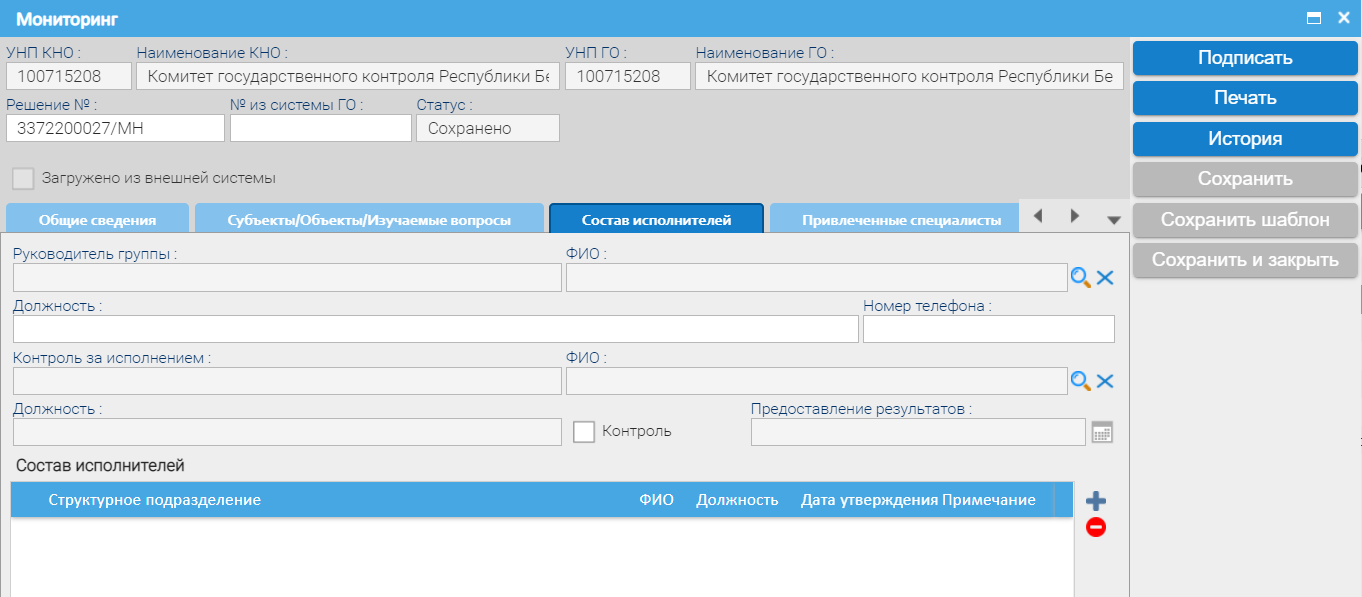 Рисунок 6.13  – Вкладка «Состав проверяющих»Таблица 6.8. Элементы вкладки «Состав проверяющих»Таблица 6.9. Поля карточки «Состав проверяющих»Состав проверяющих заполняется из Справочника сотрудников.Для указания сторонних организаций, участвующих в проведении мониторинга, заполняется вкладка «Привлеченные» (Рисунок 6.14).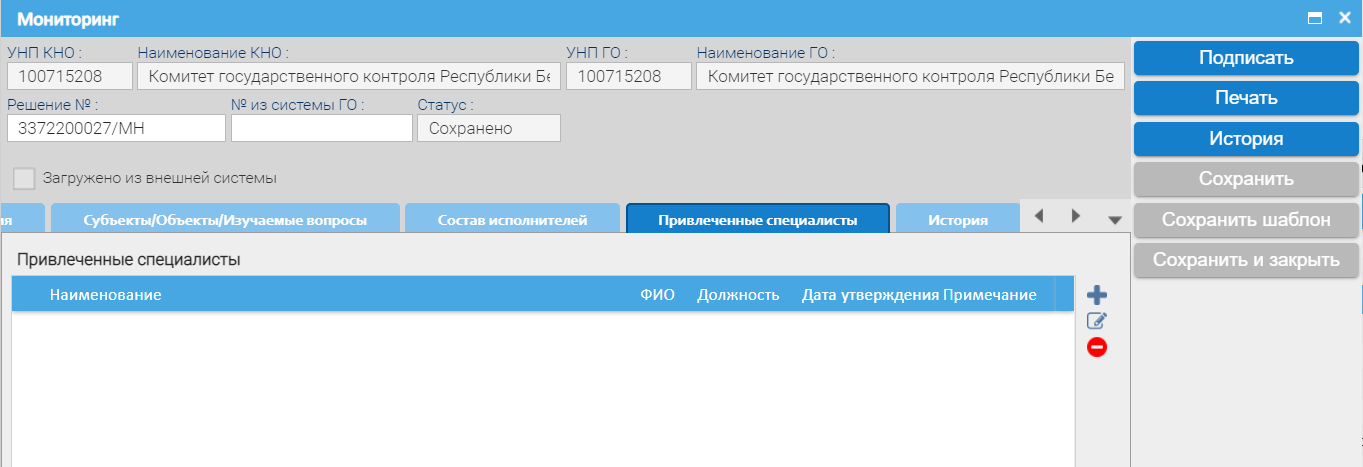 Рисунок 6.14  –Вкладка «Привлеченные»Таблица 6.10. Элементы вкладки «Привлеченные»Добавление привлеченных организаций происходит через «Карточка привлеченного» (Рисунок 6.15). Заполняетя выбором из сооветствующих справочников.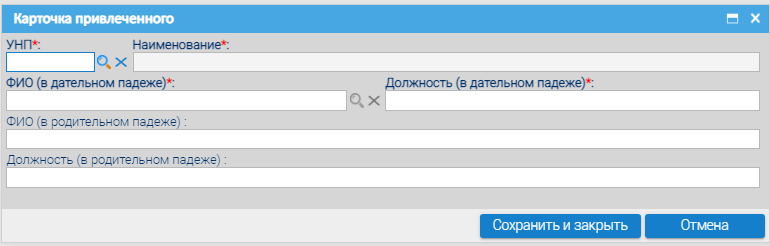 Рисунок 6.15  – Карточка привлеченногоНа вкладке «История» Пользователь может в любой момент времени посмотреть список последних изменений и Пользователя что их вносил (Рисунок 6.16).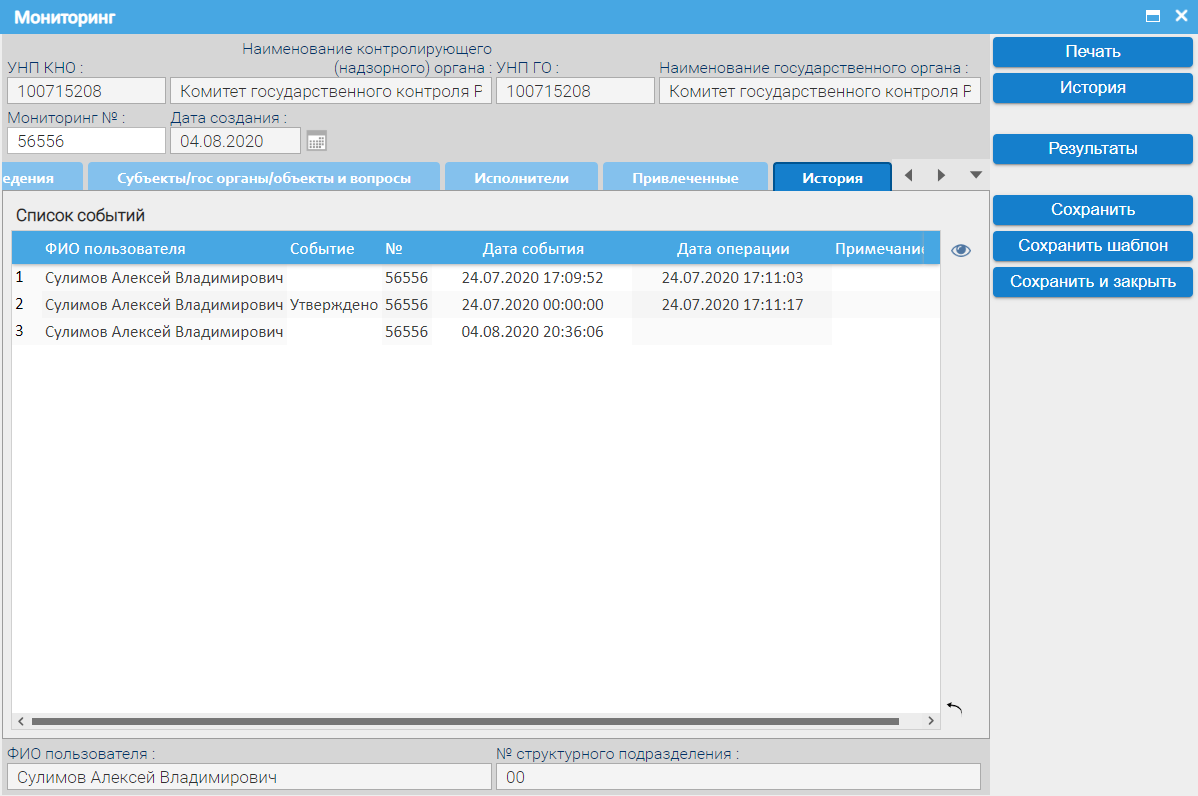 Рисунок 6.16  – Вкладка «История»Таблица 6.11. Элементы вкладки ИсторияДанная таблица используется только для просмотра. Необходимо выбрать нужную запись и нажать на кнопку «глаз» справа от таблицы, откроется Карточка события (Рисунок 6.17).Рисунок 6.17  – Карточка событияТаблица 6.12. Поля карточки «События»После внесения всех данных в карточку Мониторинга необходимо его сохранить по кнопке «Сохранить» или «Сохранить и закрыть». Карточка мониторинга поменяет статус с «Проект» на «Сохранено» (Рисунок 6.18).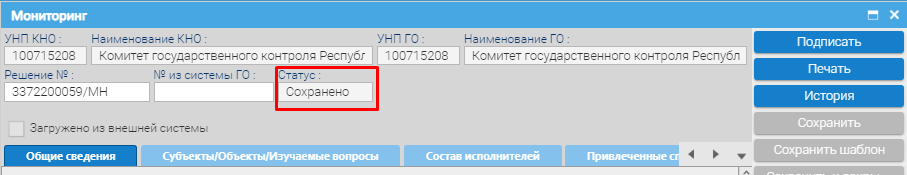 Рисунок 6.18  – Статус «Сохранено»В данном статусе Пользователю доступно редактирование мониторинга с последующим его сохранением (статус с «Сохранено» изменится на «Изменение») (Рисунок 6.19).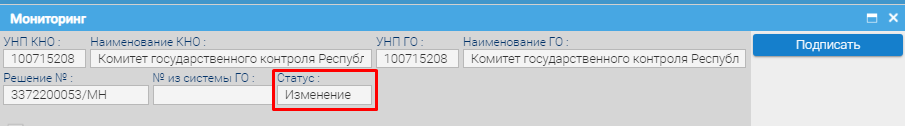 Рисунок 6.19  – Статус «Изменение»После сохранения всех введенных данных мониторинг необходимо подписать по одноименной кнопке в карточке мониторинга или на Панели элементов (Рисунок 6.20).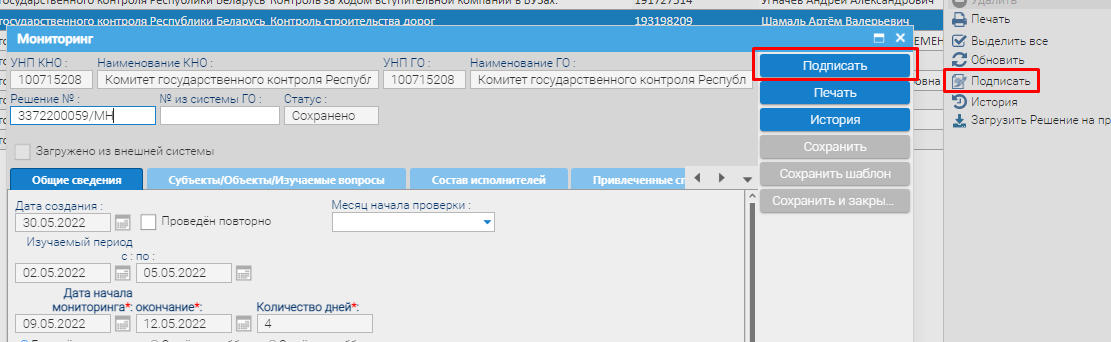 Рисунок 6.20  – Активная кнопка «Подписать»После нажатия на данную кнопку Система откроет окно «Подписать» с набором полей, в том числе необязательных для заполнения (Рисунок 6.21).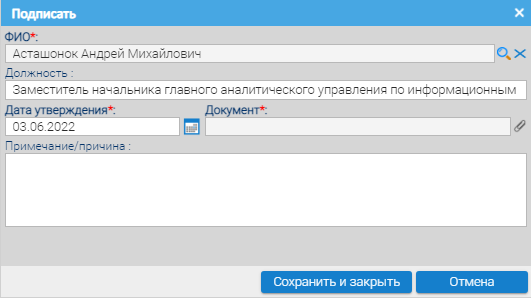 Рисунок 6.21  – Окно «Подписать»После ввода всех минимальных необходимых данных и прикрепления документа необходимо нажать кнопку «Сохранить и закрыть». Мониторинг приобретет статус «Подписано» (Рисунок 6.22).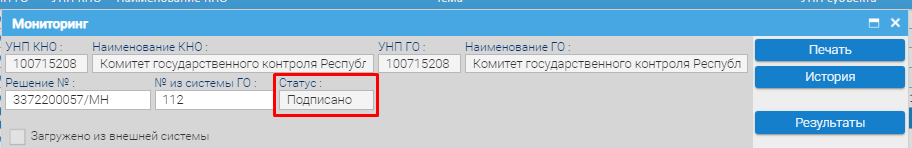 Рисунок 6.22  – Статус «Подписано»Редактирование записи, ее удаление, печать, выбор всех записей и снятие выделенных записей, их обновление на странице происходит аналогично уведомлениям (пп..2.6-2.10).УЧЕТ РЕЗУЛЬТАТОВ МОНИТОРИНГАПредназначена для ввода и учета результатов проведенных мониторингов. Переход на страницу ввода результатов мониторинга осуществляется со списка мониторингов с помощью кнопки «Результаты» в статусе «Подписано», открывается карточка Ввод результатов мониторинга (Рисунок 7.1).Важно! Если в Карточке мониторинга будет отсутствовать субъект – внести результаты будет невозможно. Предварительно заполните поля «УНП» и «Наименование» в Карточке субъекта вкладки «Субъекты/Объекты/Изучаемые вопросы».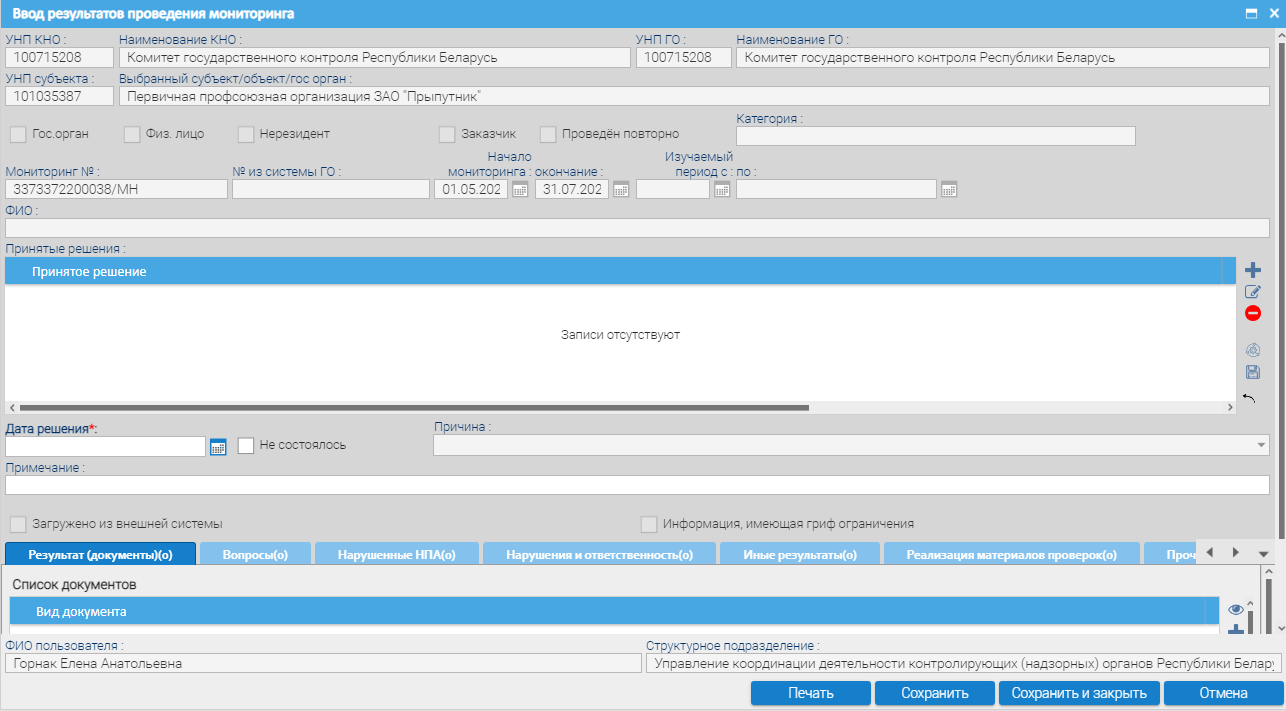 Рисунок 7.1  – Карточка ввода результатов проведения мониторингаИнформация о результатах мониторинга представлена в виде Карточки «Ввод результатов проведения мониторинга» с набором полей и разделов, содержащих сведения о мониторинге. Карточка ввода результатов мониторинга позволяет выполнять следующий набор функций:просмотр информации о мониторинге;ввод сведений о проведении мониторинга;редактирование информации о результатах мониторинга.Таблица 7.1. Поля карточки ввода результатов мониторинга Для ввода всех результатов в рамках данного мониторинга используется вкладка «Результат (документы)». По кнопке «Добавить» открывается карточка документа (Рисунок 7.2). 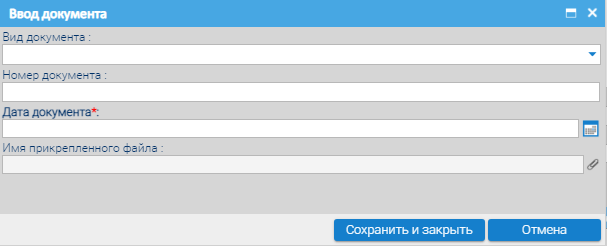 Рисунок 7.2  – Карточка ввода документаВкладки «Вопросы» (пп. 5.1.1), «Нарушенные НПА» (пп. 5.1.3), «Нарушения и ответственность» (пп. 5.1.4), «Иные результаты» (пп. 5.1.5), «Реализация материалов мониторинга» (пп 5.1.6), «Прочие документы» (пп. 5.1.7) и «История» (пп. 5.1.8) идентичны в отображении и заполнении вкладкам Карточки ввода результатов проверки. Исключение составляет вкладка ««Нарушения и ответственность» (пп. 5.1.4) – в ней отсутствует вид нарушения «Обязательный платеж (Пеня).ПОДСИСТЕМА НАЗНАЧЕНИЯ И УЧЕТА РЕЗУЛЬТАТОВ МЕРОПРИЯТИЙ ТЕХНИЧЕСКОГО (ТЕХНОЛГИЧЕСКОГО, ПОВЕРОЧНОГО) ХАРАКТЕРА Подсистема формирования Мероприятия технического (технологического, поверочного) характераМероприятия технического (технологического, поверочного) характера (далее - МТХ) являются одной из форм госконтроля (надзора). МТХ носят предупредительно-профилактическую направленность. Проводятся в соответствии с Постановлением Совета Министров Республики Беларусь №1105 от 30 ноября 2012 года. Формирование карточки МТХ осуществляется на странице «Решение на проведение МТХ» вкладки «Мероприятия» (Рисунок 8.1).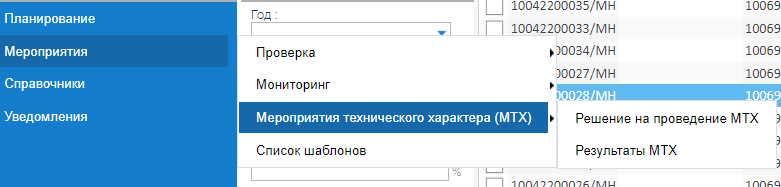 Рисунок 8.1  – Подпункт меню «Решение на проведение МТХ» во вкладке «Мероприятия»Список МТХ представляет собой набор полей, содержащий краткие сведения по мероприятиям (Рисунок 8.2). 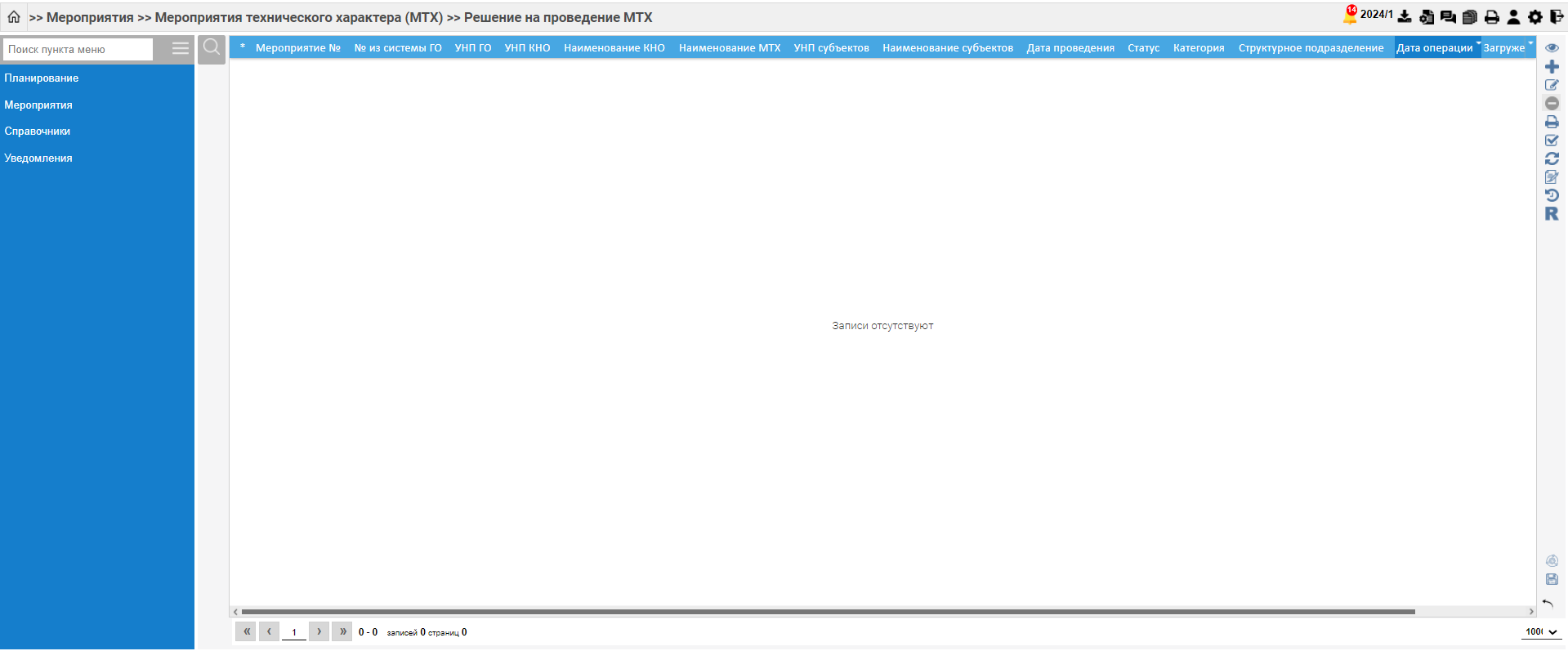 Рисунок 8.2  – Список МТХПеречень, отображаемых полей: Чек-бокс, Мероприятие №, № из системы ГО, УНП ГО, УНП КНО, Наименование КНО, Наименование МТХ, УНП субъекта, Наименование субъекта, Дата проведения с-по, Статус, Категория, Структурное подразделение, Дата операции, Загружено из внешней системы.Страница «Мероприятия технического характера» также включает в себя два дополнительных блока:Поиск;Панель инструментов.Поиск включает в себя поля для ввода. На основании содержащихся в этих полях сведениях осуществляется поиск и фильтрация мероприятий в списке. В данном блоке представлены следующие поля: Год, № из системы ГО, Мероприятие №, УНП субъектов, Область, Дата проведения с, Дата проведения по, Категория, чек-бокс «Свои».Панель инструментов содержит набор следующих элементов, позволяющих выполнять различные действия с выбранным мероприятием из списка, а также добавлять новые мероприятия в список (таблица 8.1).Таблица 8.1 Панель элементов страницы «Решение на проведение МТХ»Создание МТХПереход на страницу создания МТХ осуществляется из списка мероприятий с помощью кнопки «Создать», Пользователю предоставляется выбор создать «Мероприятие технического характера» или «Создать из шаблона». При выборе создать «Мероприятие технического характера» (Рисунок 8.3). Пользователю откроется одноименная карточка.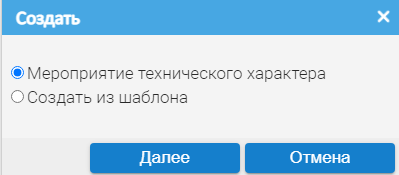 Рисунок 8.3  – Создание МТХПри выборе «Создать из шаблона» появляется дополнительное выпадающие поле с возможностью выбора имени шаблона (Рисунок 8.4).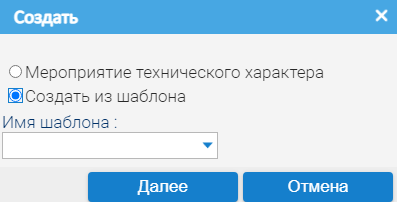 Рисунок 8.4 – Создание из шаблонаИнформация о МТХ представлена в виде карточки с набором полей и разделов, содержащих сведения о мероприятии (Рисунок 8.5). Карточка мероприятия позволяет выполнять следующий набор функций:просмотр информации о мероприятии;редактирование информации в карточке мероприятия.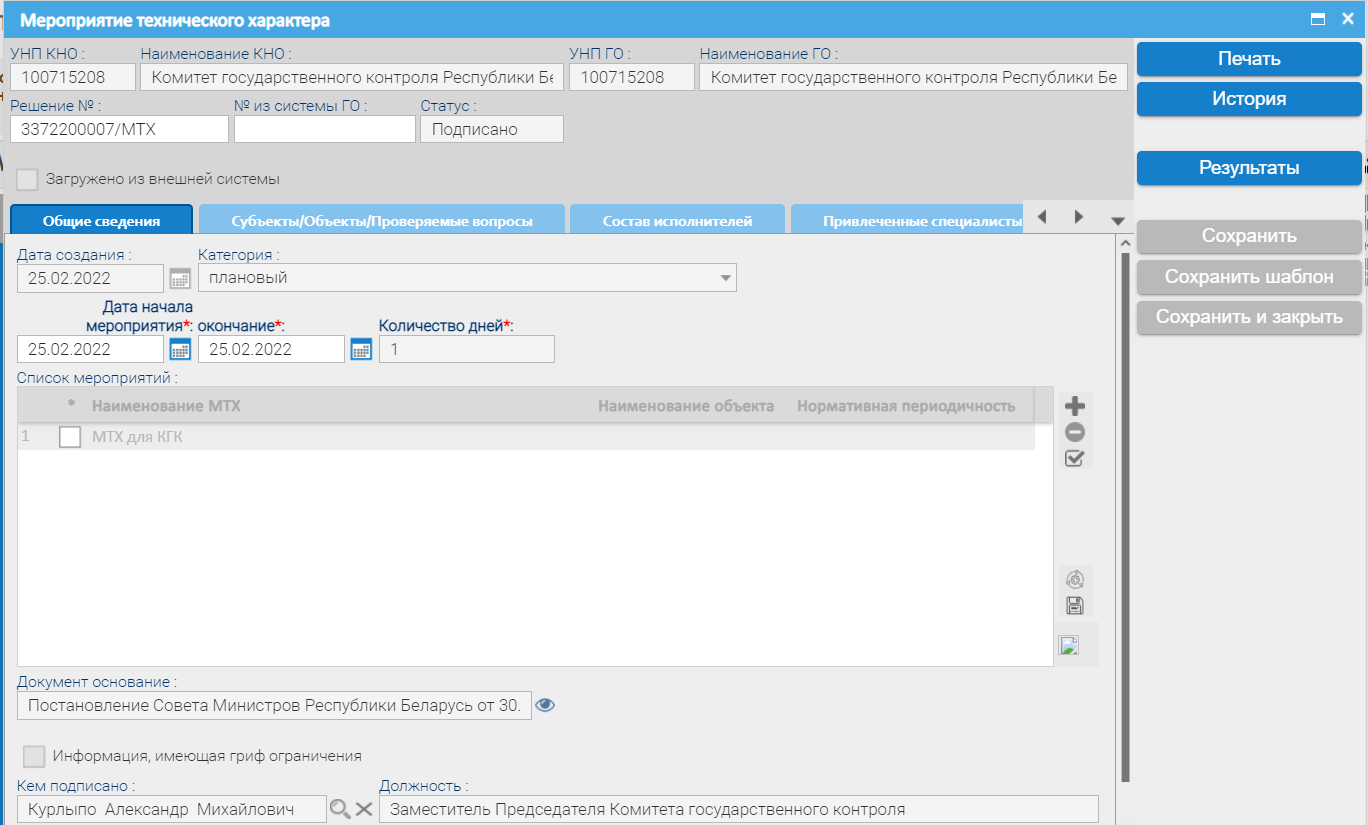 Рисунок 8.5  – Карточка Мероприятия технического характераОписание отображаемых в МТХ полей и правила их заполнения представлены в таблице 8.2.Таблица 8.2. Поля карточки МТХ Пользователь так же указывает при помощи чек-бокс будет ли информация иметь гриф ограничения распространения (Рисунок 8.6.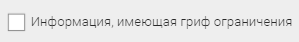 Рисунок 8.6 – Чек-бокс органичения распространения информацииВ случае если мероприятие создается из шаблона, то при выборе этого в окне «Создать» появляется дополнительное поле в карточке: Имя шаблона (Рисунок 8.7).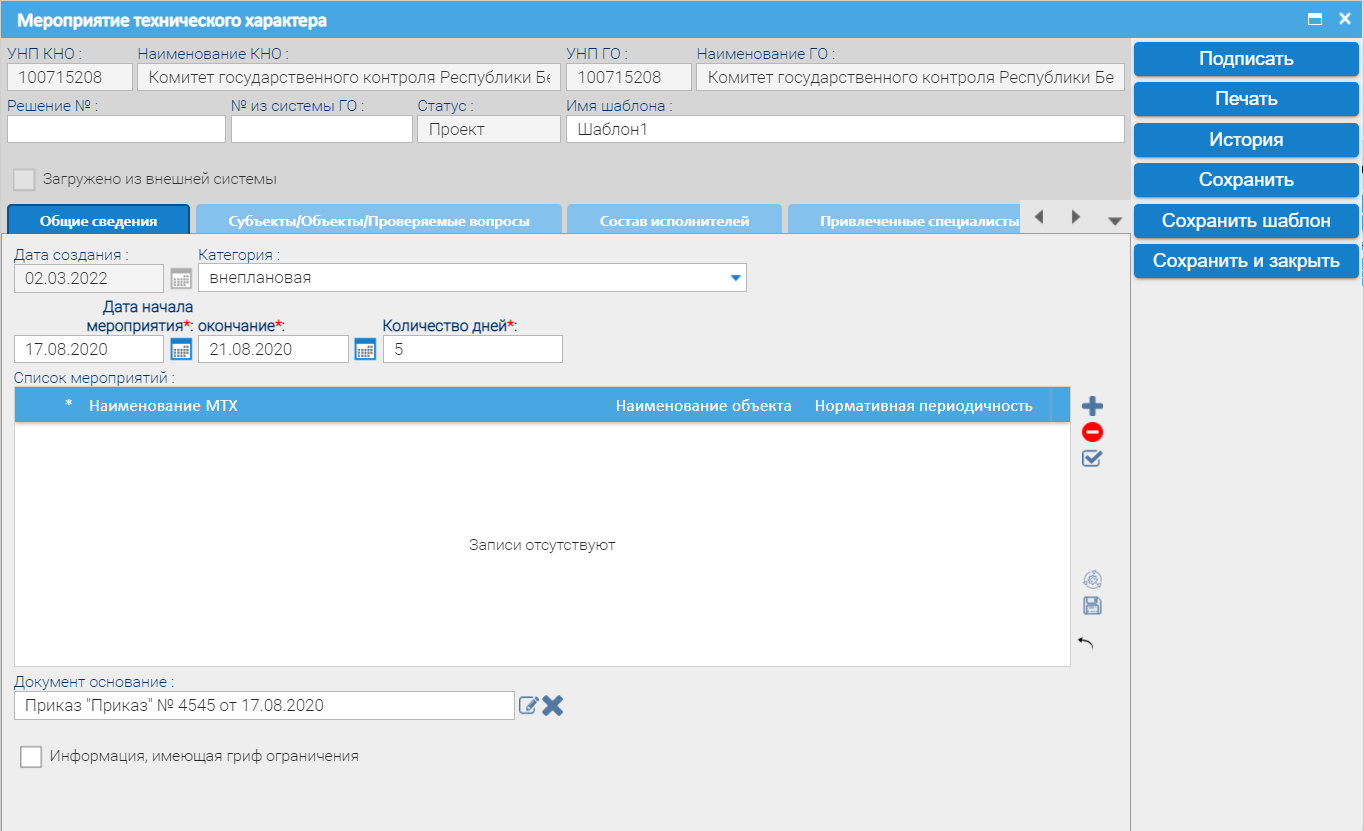 Рисунок 8.7  – Карточка Мероприятие из шаблонаТаблица 8.3. Дополнительные поля карточки мероприятияВкладка «Субъекты/объекты/ проверяемые вопросы» (Рисунок 8.8) Пользователь заполняет по аналогии с мониторингами (п. 6.1).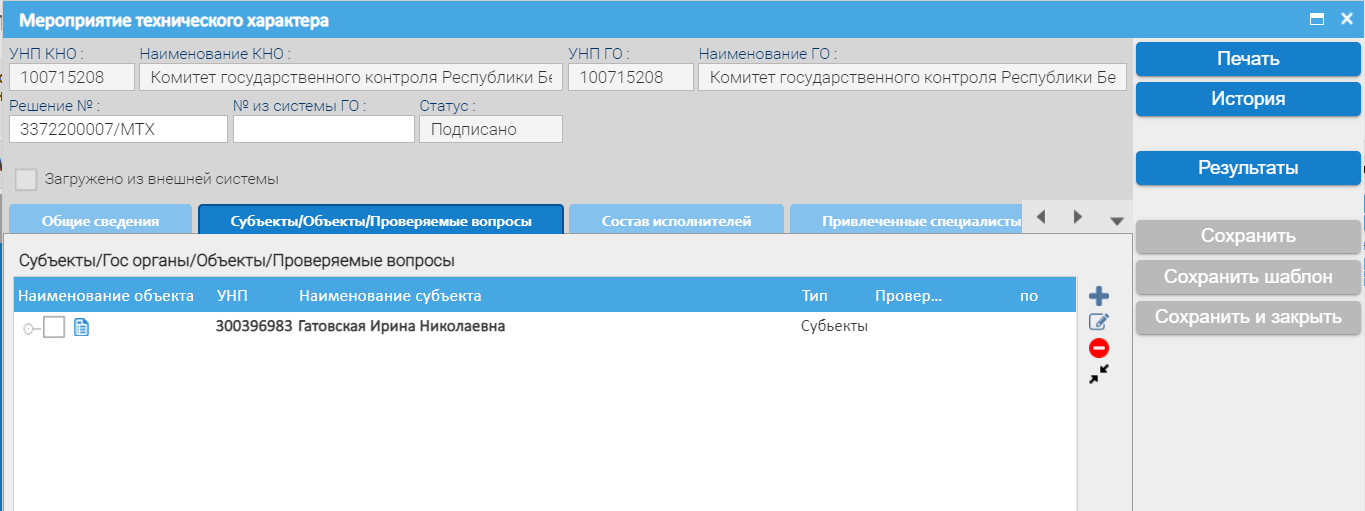 Рисунок 8.8  – Вкладка «Субъекты/объекты/проверяемые впоросы»Таблица 8.4. Элементы вкладки «Субъекты/объекты/проверяемые вопросы»Добавление записей в таблицу производится через «Карточка субъекта и список проверяемых вопросов» (Рисунок 8.9).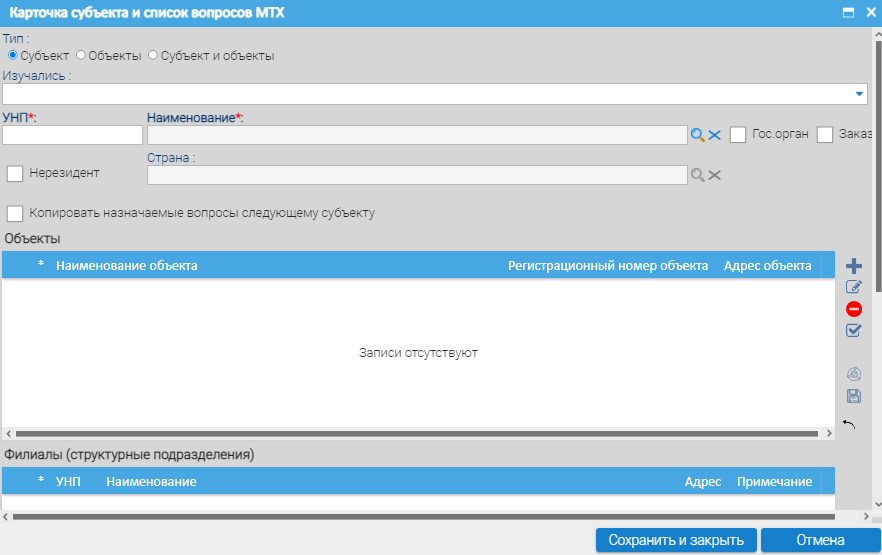 Рисунок 8.9  – Карточка субъекта и список вопросов МТХТаблица 8.5. Поля Карточки субъекта и списка проверяемых вопросов На вкладке «Состав исполнителей» Пользователь указывает (Рисунок 8.10):ФИО руководителя мероприятия, должность;ФИО исполнителей, должности.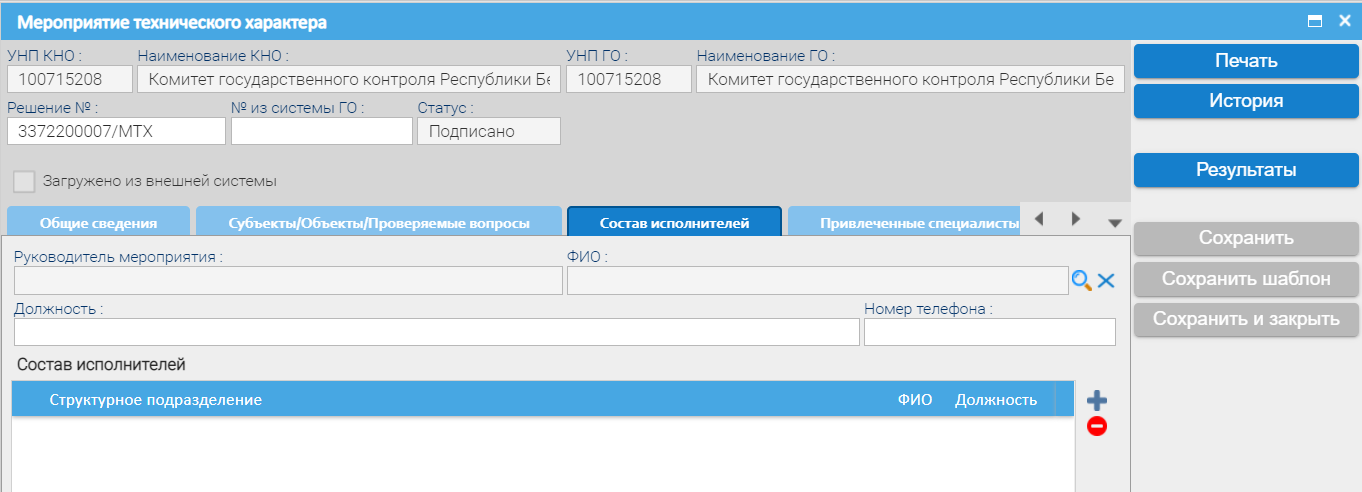 Рисунок 8.10  – Вкладка «Состав исполнителей»Таблица 8.6. Элементы вкладки Состав исполнителейТаблица 8.7. Поля вкладки «Состав исполнителей»Исполнители добавляются из Справочника сотрудников.Для указания сторонних организаций, участвующих в проведении мероприятия, заполняется вкладка «Привлеченные специалисты» (Рисунок 8.11).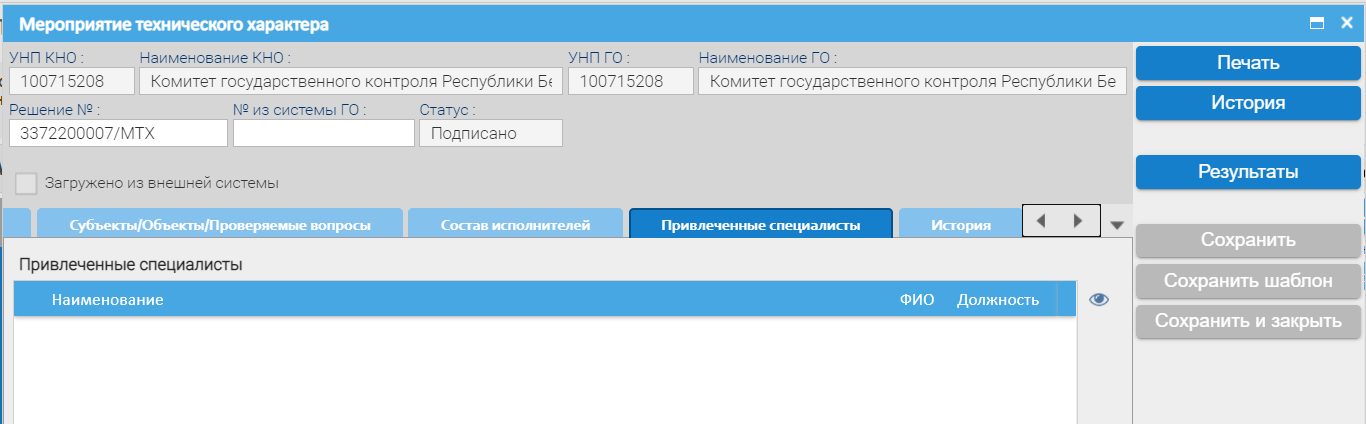 Рисунок 8.11  – Вкладка «Привлеченные специалисты»Таблица 8.7. Элементы вкладки «Привлеченные специалисты»Добавление привлеченных организаций происходит через «Карточку привлеченного специалиста» (Рисунок 8.12). 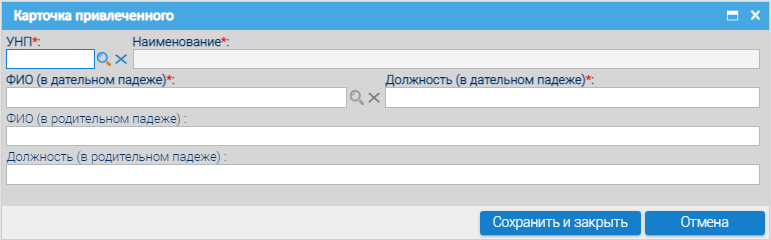 Рисунок 8.12  – Карточка привлеченногоЗаполняетя выбором из соответствующих справочников.На вкладке «История» Пользователь может в любой момент времени посмотреть список последних изменений и Пользователя что их вносил (Рисунок 8.13).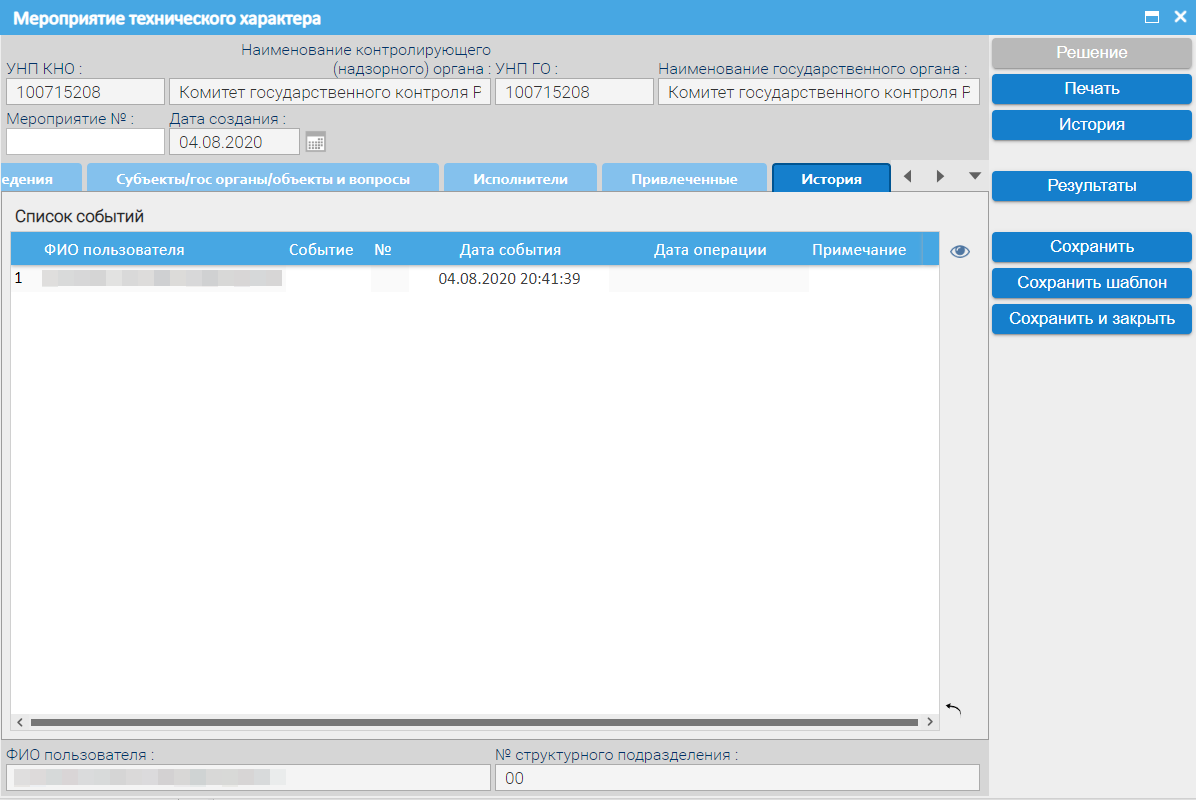 Рисунок 8.13  – Вкладка «История»Таблица 8.8. Элементы вкладки «История» Данная таблица используется только для просмотра. Необходимо выбрать нужную запись и нажать на кнопку «глаз» справа от таблицы, откроется Карточка события (Рисунок 8.14). Рисунок 8.14  – Карточка событияРедактирование записи, ее удаление, печать, выбор всех записей и снятие выделенных записей, их обновление на странице происходит аналогично уведомлениям (пп. 2.6-2.10). УЧЕТ РЕЗУЛЬТАТОВ МЕРОПРИЯТИЙ ТЕХНИЧЕСКОГО (ТЕХНОЛОГИЧЕСКОГО, ПОВЕРОЧНОГО) ХАРАКТЕРАПредназначена для ввода и учета результатов проведенных мероприятий технического (технологического, поверочного) характера. Переход на карточку ввода результатов МТХ осуществляется со списка мероприятий с помощью кнопки «Результаты ». 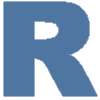 Информация о результатах МТХ представлена в виде Карточки «Ввод результатов мероприятий технического характера» с набором полей и разделов, содержащих сведения о мероприятии (Рисунок 8.15).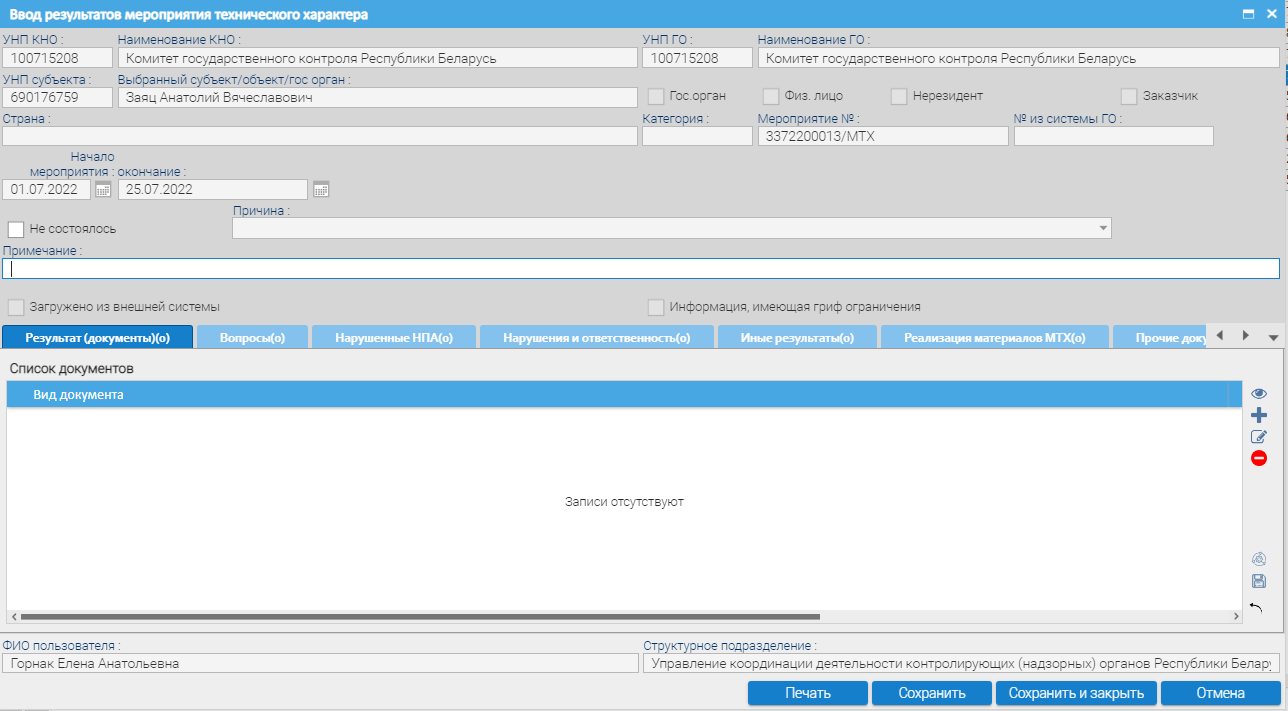 Рисунок 8.15 – Ввод результатов мероприятия технического характераЗаполнение результатов МТХ аналогично Мониторингу (пп. 6.2).Лист согласованийСОСТАВИЛИ СОГЛАСОВАНО ЭлементНазвание кнопкиВызываемое поведение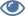 ПросмотрПозволяет открыт карточку «Уведомление» в режиме просмотраСоздать уведомлениеПозволяет инициировать создание «Уведомление»РедактироватьПозволяет открыт карточку «Уведомление» в режиме редактированияУдалитьПозволяет удалить запись из списка ПечатьПозволяет распечатать переченьВыделить все/Снять выделениеПозволяет выделить все записи на страницеОбновитьПозволяет обновить страницу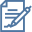 ПодписатьПозволяет подписать сохраненное уведомление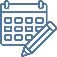 Изменить проверяемый периодПозволяет в подписанном уведомлении изменить проверяемый период, фактический месяц начала проверки, а также период проверки по вопросам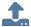 Выгрузить УведомленияПозволяет выгрузить уведомление. Выгружает уведомление в файл для последующей передачи в смежную системуНаименование поляТип элементаПравила заполненияГодИнформационное полеЗначение заполняется из пользовательских настроекПолугодиеИнформационное полеЗначение заполняется из пользовательских настроекПланИнформационное полеЗначение заполняется автоматически из Плана выборочных проверок после выбора необходимого пункта плана Вид проверкиИнформационное полеЗначение заполняется автоматически из Плана выборочных проверок после выбора необходимого пункта плана Пункт планаПоле вводаЗначение выбирается Пользователем из Плана выборочных проверокНачало проверкиИнформационное полеПоле должно содержать дату в формате «месяц». Значение заполняется автоматически из Плана выборочных проверок после выбора необходимого пункта планаУНП субъекта проверкиИнформационное полеЗначение заполняется автоматически из Плана выборочных проверок после выбора необходимого пункта планаНаименование субъекта проверкиИнформационное полеЗначение заполняется автоматически из Плана выборочных проверок после выбора необходимого пункта планаНомер чек-листа Информационное полеЗначение заполняется автоматически из Плана выборочных проверок после выбора необходимого пункта планаДата чек-листа Информационное полеЗначение заполняется автоматически из Плана выборочных проверок после выбора необходимого пункта планаРегионИнформационное полеЗначение заполняется автоматически из Плана выборочных проверок после выбора необходимого пункта планаАдрес места нахождения субъектаПоле вводаЗначение заполняется автоматически из Плана выборочных проверок после выбора необходимого пункта плана, а также доступно для ручного ввода и сброса значенияДата регистрации СХИнформационное полеЗначение заполняется автоматически из Плана выборочных проверок после выбора необходимого пункта планаДата реорганизации СХИнформационное полеЗначение заполняется автоматически из Плана выборочных проверок после выбора необходимого пункта планаУНП правопреемникаИнформационное полеВыбор значения из справочника субъектов хозяйствования (активизируется при заполненном поле «Дата реорганизации»)Наименование СХ  правопреемникаИнформационное полеЗначение заполняется автоматически из справочника субъектов хозяйствования (активизируется при заполненном поле «Дата реорганизации»)УНП ГОИнформационное полеЗначение заполняется автоматически из Справочника контролирующих (надзорных) органов в соответствии с закреплением Пользователя за конкретным ГОУНП КНОИнформационное полеЗначение заполняется автоматически из Справочника контролирующих (надзорных) органов в соответствии с закреплением Пользователя за конкретным КНОНаименование КНО (исполнителя)Информационное полеЗначение заполняется автоматически из Справочника контролирующих (надзорных) органов в соответствии с закреплением Пользователя за конкретным КНОНаименование государственного органаИнформационное полеЗначение заполняется автоматически из Справочника контролирующих (надзорных) органов в соответствии с закреплением Пользователя за конкретным ГОАдрес местонахождения КНО(исполнителя)Поле вводаЗначение заполняется автоматически при заполненном данном поле в Справочнике контролирующих (надзорных) органов, а также может заполняться Пользователем вручную№ уведомленияПоле вводаЗначение заполняется Пользователем вручную, заполняется на этапе подписания уведомления, отображается в Карточке уведомления после его подписанияДата уведомленияПоле ввода типа «Дата»Поле должно содержать дату в формате ДД.ММ.ГГГГ, заполняется на этапе подписания уведомления, отображается в Карточке уведомления после его подписания Дата регистрацииПоле ввода типа «Дата»Поле должно содержать дату в формате ДД.ММ.ГГГГ, заполняется на этапе подписания уведомления, отображается в Карточке уведомления после его подписанияДата отправкиПоле ввода типа «Дата»Поле должно содержать дату в формате ДД.ММ.ГГГГ, заполняется на этапе подписания уведомления, отображается в Карточке уведомления после его подписанияДата вручения Поле ввода типа «Дата»Вводится в случае вручения нарочно после отметки соответствующего признака (чек-бокса «Вручено нарочно»). Поле должно содержать дату в формате ДД.ММ.ГГГГ, заполняется на этапе подписания уведомления, отображается в Карточке уведомления после его подписанияВручено нарочноЧек-боксПризнак вручения уведомления нарочно, заполняется на этапе подписания уведомления, отображается в Карточке уведомления после его подписанияНачало проверки не ранееИнформационное полеРассчитывается автоматически после заполнения даты отправки (из расчета «Дата отправки» + 3 календарных дня + 10 рабочих дней) или даты вручения (из расчета «Дата вручения» + 10 рабочих дней), отображается в Карточке уведомления после его подписанияФактический месяц начала проверкиВыпадающий списокЗначение заполняется Пользователем по факту определения месяца начала проверки, может отличатся от установленного в плане выборочных проверок, в случае реорганизации субъекта хозяйствованияПроверяемый период с-поПоле ввода типа «Дата»Поле должно содержать дату в формате ДД.ММ.ГГГГВключая срок проведения проверкиЧек-боксПризнак проверки по проверяемому периоду, включая срок проведения самой проверки. Активация данного признака блокирует поле «Проверяемый период по»Место составленияПоле вводаЗначение проставляется автоматически из поля «Место составления уведомления» в окне «Настройки параметров отчетов» (при его предварительном заполнении). Может редактироваться вручнуюКем подписаноПоле вводаВыбор значения осуществляется из Справочника сотрудников КНО, отображается в Карточке уведомления после его подписанияДолжностьИнформационное полеЗначение заполняется автоматически из Справочника сотрудников КНО, отображается в Карточке уведомления после его подписанияИмя прикрепленного файлаПоле вводаЗаполняется при добавлении прикреплении документов к уведомлению. Для прикрепления доступны файлы в форматах .pdf, .doc, .docx, .xls, .xlsx, .jpeg, .png, .tiff , отображается в Карточке уведомления после его подписанияВкладка «Вопросы»ТаблицаЗначение добавляется автоматически из Плана выборочных проверок после выбора необходимого пункта планаЭлементНазвание кнопкиВызываемое поведениеДобавитьПозволяет добавить вопрос из справочника вопросовРедактироватьПозволяет перейти к редактированию Карточки вопросаУдалитьПозволяет удалить вопрос из спискаПросмотрПозволяет перейти в Карточку вопросаВыделить все /Снять выделениеПозволяет выделить все вопросы на страницеКопировать вопросы из другой проверкиПозволяет скопировать вопросы из другой проверкиНаименование поляТип элементаВопросПоле заполняется через выбор из справочника вопросовДата начала проверяемого периодаПоле заполняется автоматически из указанного в уведомлении и недоступно для редактированияДата окончания проверяемого периодаПоле заполняется автоматически из указанного в уведомлении и недоступно для редактированияMax период проверки по вопросуПоле заполнится автоматически из справочника вопросов и недоступно для редактированияДополнения к вопросуПоле заполняется в случае необходимости внесения каких-либо дополнительных сведенийПериод проверки по вопросуПри наличии периода проверки по вопросу отличного от  указанного в уведомлении Пользователем заполняется соответствующая таблица с периодами проверки по конкретному вопросуНаименование поляПравила заполненияПредписание №Значение добавляется автоматически после того, как предписанию будет присвоен номер№ из системы ГОПредназначено для Пользователей, которые имеют свои внутренние системы учета. Проставив номер предписания аналогичный как во внутренней системе, Пользователь может оперативно найти нужное предписаниеУНП ГОЗначение добавляется автоматически из справочника контролирующих (надзорных) органов в соответствии с закреплением Пользователя за конкретным ГОУНП КНОЗначение добавляется автоматически из справочника контролирующих (надзорных) органов в соответствии с закреплением Пользователя за конкретным КНОНаименование КНОЗначение добавляется автоматически из справочника контролирующих (надзорных) органов в соответствии с закреплением Пользователя за конкретным КНОУНП субъектаПоле заполняется автоматически после того, как в карточке предписания будет указано Пользователем из справочника Субъектов хозяйственной деятельностиНаименование субъектаПоле заполняется автоматически после того, как в карточке предписания будет указано Пользователем из справочника Субъектов хозяйственной деятельностиДата проведения с - поПоле заполняется автоматически после того, как в карточке предписания будет указано Пользователем Дата подписанияПоле заполняется автоматически после подписания предписания. Дата отображается в формате ДД.ММ.ГГГГ ЧЧ:ММ:ССПроверяемый период с - поПоле заполняется автоматически после того, как в карточке предписания будет указано Пользователем СтатусПоле заполняется автоматически в соответствии с проводимыми операциями над предписаниемСобытиеПоле заполняется автоматически в соответствии с проводимыми операциями над предписаниемКатегорияПоле заполняется Пользователем в соответствии с категорией проверкиСтруктурное подразделениеЗначение добавляется автоматически из справочника подразделений в соответствии с закреплением Пользователя за конкретным подразделениемДата операцииПоле заполняется автоматически после проведения операций над объектом (предписанием). В поле заносится дата последней операции над объектом (предписанием). Дата отображается в формате ДД.ММ.ГГГГ ЧЧ:ММ:ССПункт планаОтображается пункт плана для выборочных проверокДата созданияПоле заполняется автоматически после создания предписания. Дата отображается в формате ДД.ММ.ГГГГ ЧЧ:ММ:ССЗагружено из внешней системыПризнак загрузки предписания вручную из внешней системыЭлементНазвание кнопкиВызываемое поведениеПросмотрПозволяет открыть Карточку предписания в режиме просмотраСоздать предписаниеПозволяет инициировать создание Карточки предписанияРедактироватьПозволяет открыть Карточку предписания в режиме редактированияУдалитьПозволяет удалить записьПечатьПозволяет распечатать переченьВыделить все/Снять выделениеПозволяет выделить все записи на страницеОбновитьПозволяет обновить страницуПодписатьПозволяет подписать сохраненное предписание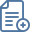 Изменения (дополнение)Позволяет редактировать предписание в части:
- перечня вопросов и сроков проверки по ним;- состава проверяющих;- состава привлеченных.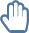 ПриостановитьПозволяет приостановить проведение проверки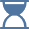 ВозобновитьПозволяет возобновить проведение проверки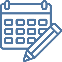 Изменить начало проверкиПозволяет изменить срок начала проверки (только для выборочных)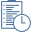 Изменить период проверкиПозволяет изменить проверяемый период проверки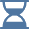 Продление (изменение сроков)Позволяет продлить время проведения проверки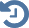 ИсторияПозволяет просмотреть историю событийРезультатыПозволяет перейти на страницу «Ввод результатов проверки»Наименование поляТип элементаПравила заполненияУНП КНОИнформационное полеЗначение добавляется автоматически из Справочника контролирующих (надзорных) органов в соответствии с закреплением Пользователя за конкретным КНОНаименование контролирующего (надзорного) органаИнформационное полеЗначение добавляется автоматически из Справочника контролирующих (надзорных) органов в соответствии с закреплением Пользователя за конкретным КНОУНП ГОИнформационное полеЗначение добавляется автоматически из Справочника контролирующих (надзорных) органов в соответствии с закреплением Пользователя за конкретным ГОНаименование государственного органаИнформационное полеЗначение добавляется автоматически из Справочника контролирующих (надзорных) органов в соответствии с закреплением Пользователя за конкретным ГОПредписание №Информационное полеЗначение добавляется автоматически после того, как Пользователь нажал кнопку «Подписать». Также может вводиться вручную до момента подписания № из системы ГОПоле вводаПредназначено для Пользователей, которые имеют свои внутренние системы учета. Проставив номер предписания аналогичный как во внутренней системе, Пользователь может оперативно найти нужное предписаниеДата подписанияПоле ввода типа «Дата»Поле должно содержать дату в формате ДД.ММ.ГГГГСтатусИнформационное полеЗначение добавляется автоматически в зависимости от статуса записиСобытиеИнформационное полеЗначение добавляется автоматически в зависимости от события записиЗагружено из внешней системыИнформационное полеЗаполняется автоматически при загрузке предписания вручную из внешней системыДата созданияПоле ввода типа «Дата»Заполняется автоматически системойДата подписанияПоле для ввода типа «Дата»Поле должно содержать дату в формате ДД.ММ.ГГГГКем подписаноПоле вводаЗаполняется после утверждения предписания на бумажном носителеУНП субъектаПоле вводаЗначение заполняется Пользователем вручную или из Справочника по лупеНаименование субъектаИнформационное полеЗначение заполняется автоматически после заполнения поля «УНП субъекта»КатегорияВыпадающий списокЗначение заполняется Пользователем вручную из выпадающего спискаПервоначальная проверкаПоле вводаЗначение заполняется Пользователем вручную из списка предписаний. Отображается только при категории «Дополнительная»ОснованиеПоле вводаЗначение заполняется Пользователем вручную из списка основанийРегистрация/постановка на учетИнформационное полеЗначение заполняется автоматически после заполнения поля «УНП субъекта»РеорганизацияИнформационное полеЗначение заполняется автоматически после заполнения поля «УНП субъекта»Вид проверкиВыпадающий списокЗначение заполняется Пользователем вручную из выпадающего спискаПроверяемый период: с-поПоле для ввода типа «Дата»В случае выборочной проверки – значение заполняется автоматически из подсистемы «Уведомления». В противном случае поля заполняются Пользователем. Поле должно содержать дату в формате ДД.ММ.ГГГГВключая срок проведения проверкиЧек-боксПризнак проверки по проверяемому периоду, включая срок проведения самой проверки. Активация данного признака блокирует поле «Проверяемый период по»Срок проверки началоПоле ввода типа «Дата»Заполняется Пользователем. Указывается дата начала проведения проверкиСрок проверки окончаниеПоле ввода типа «Дата»Заполняется Пользователем. Указывается дата окончания проведения проверкиКоличество днейИнформационное полеЗаполняется автоматически из расчета даты начала и окончания проверки, за вычетом выходных днейПродление на количество днейИнформационное полеЗаполняется автоматически при продлении проверкиОставшееся количество днейИнформационное полеЗначение заполняется автоматически, система ведет отсчетСроки проверки: начало - окончаниеПоле ввода типа «Дата»Поле должно содержать дату в формате ДД.ММ.ГГГГДата приостановкиПоле ввода типа «Дата»Поле должно содержать дату в формате ДД.ММ.ГГГГДата возобновленияПоле ввода типа «Дата»Поле должно содержать дату в формате ДД.ММ.ГГГГПериоды приостановления/возобновления проверкиТаблица Заполняется по мере заполнения сроков приостановления и возобновленияФИО пользователяИнформационное полеПоле заполняется автоматически по данным авторизованного ПользователяСтруктурное подразделениеИнформационное полеПоле заполняется автоматически по данным авторизованного ПользователяГодИнформационное полеЗаполняется автоматически из Уведомления. Отображается только при категории «Выборочная»ПолугодиеИнформационное полеЗаполняется автоматически из Уведомления. Отображается только при категории «Выборочная»Пункт планаПоле вводаЗаполняется автоматически из Уведомления. Отображается только при категории «Выборочная»ПланИнформационное полеЗаполняется автоматически из Уведомления. Отображается только при категории «Выборочная»Месяц начала проверкиИнформационное полеЗаполняется автоматически из Уведомления. Отображается только при категории «Выборочная»Начало проверки не ранееИнформационное полеЗаполняется автоматически из Уведомления. Отображается только при категории «Выборочная»УведомлениеИнформационное полеЗаполняется автоматически из Уведомления. Отображается только при категории «Выборочная»Номер чек-листаИнформационное полеЗаполняется автоматически из Уведомления. Отображается только при категории «Выборочная»Дата чек-листаИнформационное полеЗаполняется автоматически из Уведомления. Отображается только при категории «Выборочная»СтатусОсуществленная операцияСобытиеОсуществленная операцияПроектСоздано новое предписаниеНовое предписаниеСоздано новое предписаниеДействующаяНовое предписание утвержденоПредписание сохраненоНовое предписание сохраненоАннулированаПроверка аннулированаУтвержденоНовое предписание сохраненоЗавершенаПроверка завершенаНачата проверкаПроверка начата (текущая системная дата больше или равна сроку начала проверки, но меньше срока окончания проверки)Приостановка сохраненаСохранено приостановление проверкиПриостановка утвержденаУтверждено приостановление проверкиВозобновление сохраненоСохранено возобновление проверкиВозобновление утвержденоУтверждено возобновление проверкиПродление сохраненоСохранено продление проверкиПродление утвержденоУтверждено продление проверкиСоздано дополнение к предписаниюИнициировано дополнение (изменение) проверкиДополнение к предписанию сохраненоСохранено дополнение (изменение) проверкиДополнение к предписанию утвержденоУтверждено дополнение (изменение) проверкиИзменение сохраненоСохранено изменение периода проверкиИзменение утвержденоУтверждено изменение периода проверкиСрок проверки измененСохранено изменение сроков проверкиСрок проверки утверждёнУтверждено изменение сроков проверкиВвод результатов проверкиТекущая системная дата больше срока окончания проверкиКатегория проверкиКод основания в системеОтображаемые основанияВыборочнаяПлан выборочных проверокГос. органов1п.23 Дополнительная22п.12 пп.12.3 аб.3/1 Дополнительная23п.12 пп.12.3 аб.3/Дополнительная25п.12 пп.12.3 аб.3/3Дополнительная25п.12 пп.12.3 аб.3/5Дополнительная55п.8 аб.9/1Дополнительная55п.8 аб.9/2Дополнительная56п.8 аб.9/3Дополнительная57п.8 аб.9/5Внеплановая2п.12 пп.12.1Внеплановая3п.12  пп.12.2 ч.2 аб.2/1Внеплановая5п.12  пп.12.2 ч.2 аб.2/2Внеплановая5п.12  пп.12.2 ч.2 аб.2/3 Внеплановая6п.12  пп.12.2 ч.2 аб.2/5Внеплановая7п.12  пп.12.2 ч.2 аб.2/5 Внеплановая8п.12  пп.12.2 ч.2 аб.2/6Внеплановая9п.12  пп.12.2 ч.2 аб.2/7 Внеплановая10п.12 пп.12.2 ч.2 аб.3 Внеплановая11п.12 пп.12.2 ч.2 аб.5/1 Внеплановая12п.12 пп.12.2 ч.2 аб.5/2 Внеплановая13п.12 пп.12.2 ч.2 аб.5/3 Внеплановая15п.12 пп.12.2 ч.2 аб.5/5 Внеплановая15п.12 пп.12.2 ч.2 аб.5/5Внеплановая16п.12 пп.12.2 ч.2 аб.5/6 17п.12 пп.12.2 ч.2 аб.5/718п.12 пп.12.2 ч.2 аб.5/819п.12 пп.12.2 ч.2 аб.5/920п.12 пп.12.3 аб.226п.12 пп.12.3 аб.527п.12 пп.12.3 аб.528п.12 пп.12.3 аб.6/129п.12 пп.12.3 аб.6/230п.12 пп.12.3 аб.731п.12 пп.12.3 аб.832п.8 аб.233п.8 аб.335п.8 аб.5/135п.8 аб.5/236п.8 аб.537п.8 аб.638п.8 аб.7/139п.8 аб.7/250п.8 аб.7/351п.8 аб.7/552п.8 ч.1 аб.8Внеплановая выездная таможенная проверка58пп.16.1 п.16 ст.333 ТК ЕАЭС59пп.16.2 п.16 ст.333 ТК ЕАЭС50пп.16.3 п.16 ст.333 ТК ЕАЭС51пп.16.5 п.16 ст.333 ТК ЕАЭС53пп.16.6 п.16 ст.333 ТК ЕАЭС55пп.16.7/1 п.16 ст.333 ТК ЕАЭС55пп.16.7/2 п.16 ст.333 ТК ЕАЭС56пп.16.8 п.16 ст.333 ТК ЕАЭСВстречная внеплановая выездная таможенная проверка52пп.16.5 п.16 ст.333 ТК ЕАЭСЭлементНазвание кнопкиВызываемое поведениеДобавитьПозволяет создать новую запись в таблицеРедактироватьПозволяет открыть запись для редактированияУдалитьПозволяет удалить запись из таблицыЭлемент Название кнопкиВызываемое поведениеДобавитьПозволяет создать новую запись в таблицеУдалитьПозволяет удалить запись из таблицыЭлементНазвание элементаОписание элементаДобавитьПозволяет создать новую запись в таблицеРедактироватьПозволяет открыть запись для редактированияУдалитьПозволяет удалить запись из спискаНаименование поляТип элементаПравила заполненияУНП КНОИнформационное полеЗначение добавляется автоматически из Справочника контролирующих (надзорных) органов в соответствии с закреплением Пользователя за конкретным КНОНаименование контролирующего (надзорного) органаИнформационное полеЗначение добавляется автоматически из Справочника контролирующих (надзорных) органов в соответствии с закреплением Пользователя за конкретным КНОУНП ГОИнформационное полеЗначение добавляется автоматически из Справочника контролирующих (надзорных) органов в соответствии с закреплением Пользователя за конкретным ГОНаименование государственного органаИнформационное полеЗначение добавляется автоматически из Справочника контролирующих (надзорных) органов в соответствии с закреплением Пользователя за конкретным ГОУНП субъектаИнформационное полеЗначение добавляется автоматически из подсистемы ПредписанияНаименование субъектаИнформационное полеЗначение добавляется автоматически из подсистемы ПредписанияДата регистрации/постановкиИнформационное полеЗначение добавляется автоматически из подсистемы ПредписанияДата реорганизацииИнформационное полеЗначение добавляется автоматически из подсистемы ПредписанияПроверялисьВыпадающий списокЗначение заполняется по умолчанию «Головное предприятие» с возможностью перевыбора из выпадающего списка. В случае выбора значений «Головное предприятие и филиалы (структурные подразделения)» или «Только филиалы (структурные подразделения)» появляются кнопки добавления, редактирования и удаления во вкладке «Проверенные филиалы (подразделения)»КатегорияИнформационное полеЗначение добавляется автоматически из подсистемы ПредписанияОснованиеИнформационное полеЗначение добавляется автоматически из подсистемы ПредписанияВид проверкиИнформационное полеЗначение добавляется автоматически из подсистемы Предписания№ чек-листаПоле вводаЗначение добавляется автоматически из подсистемы Предписания с возможностью редактированияДата чек-листаПоле для ввода типа «Дата»Значение добавляется автоматически из подсистемы Предписания с возможностью редактированияПредписание №Информационное полеЗначение добавляется автоматически из подсистемы ПредписанияДата предписанияИнформационное полеЗначение добавляется автоматически из подсистемы ПредписанияНачало проверкиИнформационное полеЗначение добавляется автоматически из подсистемы ПредписанияОкончаниеИнформационное полеЗначение добавляется автоматически из подсистемы ПредписанияПроверяемый период сИнформационное полеЗначение добавляется автоматически из подсистемы ПредписанияпоИнформационное полеЗначение добавляется автоматически из подсистемы ПредписанияПродлениеИнформационное полеЗначение добавляется автоматически из подсистемы ПредписанияПриостановкаИнформационное полеЗначение добавляется автоматически из подсистемы ПредписанияВозобновлениеИнформационное полеЗначение добавляется автоматически из подсистемы ПредписанияВид итогового документаВыпадающий списокЗаполняется через карточку «Ввод результатов проверки». В случае, если выбрано значение «Акт» вкладка «Нарушенные НПА» становится обязательной для заполнения. Если выбрано значение «Справка» — отсутствует возможность ввода данных во вкладки «Нарушение НПА» и «Нарушения и ответственность»Номер документаПоле вводаЗаполняется через карточку «Ввод результатов проверки»Дата документаПоле для ввода типа «Дата»Заполняется через карточку «Ввод результатов проверки» в формате ДД.ММ.ГГГГДата вручения документа по результатам проверкиПоле для ввода типа «Дата»Заполняется через карточку «Ввод результатов проверки» в формате ДД.ММ.ГГГГИмя прикрепленного документа Информационное полеСоответствует имени загруженного файла (рисунок 5.5)Отсутствие субъектаЧек-боксОтметка делается в случае отсутствия субъекта на местеДата посещенияПоле для ввода типа «Дата»Обязательное поле в случае отметки чек-бокса «Отсутствие субъекта» Поле должно содержать дату в формате ДД.ММ.ГГГГ. Дата должны быть больше или равна полю «Начало проверки» и меньше или равна полю «окончание»ПримечаниеПоле вводаЗаполняется Пользователем (при необходимости)Загружено из внешней системыЧек-боксЗаполняется автоматически  недоступна для редактирования в случае загрузки данных из внешней системыНаименование вкладкиОписание вкладкиВопросыСодержит таблицу с перечнем вопросов, которые были назначены на этапе предписания с возможностью редактирования дополнительной информации по вопросуПроверенные филиалы (подразделения)Содержит таблицу, в которую вносятся проверенные филиалы (структурные подразделения) субъекта. Нарушенные НПАСодержит таблицу, в которую вносятся выявленные в ходе проверки, нарушенные НПА. Нарушения и ответственностьСодержит таблицу, в которую вносятся виды выявленных нарушений и ответственностей (Выявлено вреда; Выявлено нарушений; Взыскано/восстановлено; Обязательный платеж (пеня); Административная ответственность физических лиц; Административная ответственность юридических лиц; Дисциплинарная ответственность; Материальная ответственность; Меры профилактического характера в отношении физических лиц; Меры профилактического характера в отношении юридических лиц). Наполнение зависит от выбора значения в поле «Вид итогового документа». Если выбрано значение «Справка» — отсутствует возможность ввода данных во вкладкуИные результатыСодержит таблицу, в которую вносятся сведения об иных результатах, полученных в ходе проведения проверки.Реализация материалов проверкиСодержит таблицу, в которую вносятся сведения о материалах, направленных в правоохранительные органы/органы, ведущие административный процесс; материалы, рассмотренные в судах, а также иные итоговые документы проверкиПрочие документыСодержит таблицу, в которую вносятся сведения обо всех документах, которые были внесены в карточку ввода результатов на разных этапах и вкладкахИсторияСодержит таблицу, в которую вносятся сведения об основных изменениях в карточке результатовНаименование поля/таблицыТип элементаПравила заполненияВид НПАВыпадающий списокЗначение выбирается из выпадающего списка и является «фильтром» для упрощения поиска в поле «Наименование НПА»Наименование НПАПоле выбора из справочникаОбязательное для заполнения поле. Заполняется значением нарушенного НПА из справочникаНарушение госпрограммыЧек-боксПризнак проставляется в чек-боксе в случае нарушения госпрограммы по данному нарушенному НПАНаименование госпрограммыПоле выбора из справочникаПоле становится активным и обязательным для заполнения в случае отметки чек-бокса «Нарушение госпрограммы». Заполняется значением нарушенной госпрограммы из «Справочника государственных программ»Элементы НПАТаблицаЗаполняется значениями элементов, нарушенных НПА. Обязательна для заполненияВопросыТаблицаНеобязательная таблица, которая заполняется в случае, если необходимо конкретизировать в отношении какого вопроса был нарушен данный НПАЭлементНазвание кнопкиВызываемое поведениеСоздатьПозволяет добавить вид нарушения (рисунок 5.18)РедактироватьПозволяет редактировать записьУдалитьПозволяет удалить записьПечатьПозволяет распечатать результат проверкиНаименование поляТип элементаПравила заполненияПостановление/ решениеИнформационное поле Заполняется Пользователем, если в списке нет нужно, можно создать новоеНомер структурного подразделенияПоле ввода типа «Дата»Поле должно содержать дату в формате ДД.ММ.ГГГГИнициатор спораРадиокнопкаВыбирается ПользователемИнстанция, вынесшая судебное постановлениеПоле ввода типа «Дата»Поле должно содержать дату в формате ДД.ММ.ГГГГДокументИнформационное полеВносится Пользователем, как и прочие документыВ пользу СПДРадиокнопкаВыбирается нажатием левой кнопки мыши ПользователемНе в пользу СПДРадиокнопкаВыбирается нажатием левой кнопки  мыши ПользователемСумма искаПоле вводаВносится ПользователемВыигранная суммаПоле вводаВносится ПользователемНаименование валютыИнформационное полеПо умолчанию Белорусский рубльПримечаниеПоле вводаЗаполняется Пользователем при необходимостиНаименование поляТип элементаПравила заполненияВид документаПоле вводаЗаполняется Пользователем из справочника видов документовДата документаПоле для ввода типа «Дата»Поле должно содержать дату в формате ДД.ММ.ГГГГНомер документаПоле ввода Заполняется ПользователемИмя прикрепленного файлаИнформационное полеВносится Пользователем, как и прочие документыПримечаниеПоле вводаЗаполняется Пользователем при необходимостиНаименование поляТип элементаПравила заполнения№Информационное поле Автоматически заполняется системой из поля № предписанияДата событияИнформационное полеПоле должно содержать дату в формате ДД.ММ.ГГГГФИО пользователяИнформационное полеАвтоматически заполняется системой СтатусИнформационное полеАвтоматически заполняется системойСобытиеИнформационное полеАвтоматически заполняется системойПримечаниеИнформационное полеАвтоматически заполняется системойДокументИнформационное полеАвтоматически заполняется системойДата операцииИнформационное поле Поле должно содержать дату в формате ДД.ММ.ГГГГЭлементНазвание кнопкиВызываемое поведениеПросмотрПозволяет открыть карточку мониторинга в режиме просмотраСоздатьПозволяет инициировать создание «Мониторинга»РедактироватьПозволяет открыть карточку мониторинга  режиме редактированияУдалитьПозволяет удалить записьПечатьПозволяет распечатать переченьВыделить все/Снять выделениеПозволяет выделить все записи на страницеОбновитьПозволяет обновить страницуИсторияПозволяет просмотреть историю событийРезультатыПозволяет перейти на страницу «Ввод результатов проведения мониторинга»Наименование поляТип элементаПравила заполненияУНП КНОИнформационное полеЗначение добавляется автоматически из Справочника контролирующих (надзорных) органов в соответствии с закреплением Пользователя за конкретным КНОНаименование КНОИнформационное полеЗначение добавляется автоматически из Справочника контролирующих (надзорных) органов в соответствии с закреплением Пользователя за конкретным КНОУНП ГОИнформационное полеЗначение добавляется автоматически из Справочника контролирующих (надзорных) органов в соответствии с закреплением Пользователя за конкретным ГОНаименование ГОИнформационное полеЗначение добавляется автоматически из Справочника контролирующих (надзорных) органов в соответствии с закреплением Пользователя за конкретным ГОРешение №Поле ввода Значение заполняется Пользователем или системой автоматически в случае незаполненности № из системы ГОПоле вводаПредназначено для Пользователей, которые имеют свои внутренние системы учета. Проставив номер предписания аналогичный как во внутренней системе, Пользователь может оперативно найти нужное предписаниеСтатусИнформационное полеЗначение добавляется автоматически и зависит от операции, совершаемой ПользователемДата созданияПоле для ввода типа «Дата»Поле должно содержать дату в формате ДД.ММ.ГГГГПроведен повторноЧек-боксПризнак проставляется Пользователем вручную в случае проведения повторного мониторингаКатегорияВыпадающий списокЗаполняется Пользователем из списка при необходимостиИзучаемый период с и поПоле для ввода типа «Дата»Поле должно содержать дату в формате ДД.ММ.ГГГГДата мониторинга: начало - окончаниеПоле для ввода типа «Дата»Поле должно содержать дату в формате ДД.ММ.ГГГГКоличество днейИнформационное поле + поле вводаЗаполняется автоматически из расчета даты начала и окончания мониторинга, за вычетом выходных и праздничных дней.Документ основаниеПоле вводаЗаполняется ПользователемИнформация, имеющая гриф распространенияЧек-боксПризнак проставляется Пользователем вручную в случае наличия информации, имеющей гриф ограничения распространенияТемаТаблицаЗаполняется из справочника ФИО пользователяИнформационное полеПоле заполняется автоматически по данным авторизованного ПользователяСтруктурное подразделениеИнформационное полеПоле заполняется автоматически по данным авторизованного ПользователяНаименование поляТип элементаПравила заполненияИмя шаблонаИнформационное полеЗначение добавляется автоматически после выбора имени шаблонаЭлементНазвание кнопкиВызываемое поведениеДобавитьПозволяет добавить новую запись РедактироватьПозволяет открыть запись для редактированияУдалитьПозволяет удалить запись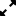 Свернуть все/развернуть всеПозволяет развернуть и свернуть все дочерние записиНаименование поляТип элементаПравила заполненияИзучалисьВыпадающий списокЗаполняется Пользователем из выпадающего спискаУНППоле вводаЗначение добавляется автоматически из справочника субъектовНаименованиеПоле вводаЗначение добавляется Пользователем из справочника субъектовГос органЧек-боксПризнак проставляется Пользователем в случае, если субъект является представителем государственного органаЗаказчикЧек-боксПризнак проставляется Пользователем в случае, если субъект является представителем ЗаказчикаКопировать назначаемые вопросы следующему субъектуЧек-боксПризнак проставляется Пользователем в случае, если ему необходимо скопировать назначенный перечень вопросов следующему субъекту в рамках мониторингаОбъектыТаблицаЗаполняется Пользователем Филиалы (структурные подразделения)ТаблицаЗаполняется Пользователем ВопросыТаблицаЗаполняется Пользователем ЭлементНазвание кнопкиВызываемое поведениеДобавитьПозволяет добавить новую запись РедактироватьПозволяет открыть запись для редактированияУдалитьПозволяет удалить запись 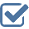 Выделить все/снять удалениеПозволяет выделить все записи в списке и снять выделениеЭлементНазвание кнопкиВызываемое поведениеДобавитьПозволяет добавить новый вопрос в таблицу из перечня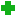 Добавить вопрос вручнуюПозволяет добавить новый вопрос в таблицу (вводится Пользователем вручную)РедактироватьПозволяет открыть вопрос для редактированияУдалитьПозволяет удалить вопрос из списка Выделить все/Снять выделениеПозволяет выделить все записи на страницеЭлементНазвание кнопкиВызываемое поведениеДобавитьПозволяет создать новую запись в таблицеУдалитьПозволяет удалить запись из таблицыНаименование поляТип элементаПравила заполненияРуководитель группыИнформационное полеЗначение добавляется автоматически из справочника ФИОПоле выбора из справочникаЗначение добавляется Пользователем из справочника ДолжностьПоле вводаЗначение добавляется Пользователем из справочника Номер телефонаПоле вводаЗначение добавляется Пользователем из справочника или ручной вводКонтроль за исполнениемИнформационное полеЗаполняется Пользователем посредством выбора из Справочника в случае, если необходимо отметить контролирующего исполнения мониторинга сотрудникаФИОПоле выбора из справочникаЗаполняется Пользователем посредством выбора из Справочника в случае, если необходимо отметить контролирующего исполнения мониторинга сотрудникаДолжностьИнформационное полеЗаполняется Пользователем посредством выбора из Справочника в случае, если необходимо отметить контролирующего исполнения мониторинга сотрудникаКонтрольЧек-боксПризнак проставляется Пользователем вручную в случае, если необходимо отметить контролирующего исполнения мониторинга сотрудникаПредоставление результатовПоле ввода датыАктивно после отметки признака «Контроль». Пользователь проставляет дату предоставления результатов в формате ДД.ММ.ГГГГЭлементНазвание кнопкиВызываемое поведениеДобавитьПозволяет добавить новую запись в таблицеРедактироватьПозволяет открыть запись для редактированияУдалитьПозволяет удалить запись из спискаЭлементНазвание кнопкиВызываемое поведениеПросмотрПозволяет открыть карточку события в режиме просмотра Наименование поляТип элементаПравила заполнения№Информационное поле Заполняется автоматически из данных карточки мониторингаДата событияИнформационное полеЗаполняется автоматически из данных карточки мониторингаФИО пользователяИнформационное полеЗаполняется автоматически из данных карточки мониторингаСтатусИнформационное полеЗаполняется автоматически из данных карточки мониторингаСобытиеИнформационное полеЗаполняется автоматически из данных карточки мониторингаПримечаниеИнформационное полеЗаполняется автоматически из данных карточки мониторингаДокументИнформационное полеЗаполняется автоматически из данных карточки мониторингаДата операцииИнформационное поле Заполняется автоматически из данных карточки мониторингаНаименование поляТип элементаПравила заполненияУНП КНОИнформационное полеЗначение добавляется автоматически из Справочника контролирующих (надзорных) органов в соответствии с закреплением Пользователя за конкретным КНОНаименование КНОИнформационное полеЗначение добавляется автоматически из Справочника контролирующих (надзорных) органов в соответствии с закреплением Пользователя за конкретным КНОУНП ГОИнформационное полеЗначение добавляется автоматически из Справочника контролирующих (надзорных) органов в соответствии с закреплением Пользователя за конкретным ГОНаименование ГОИнформационное полеЗначение добавляется автоматически из Справочника контролирующих (надзорных) органов в соответствии с закреплением Пользователя за конкретным ГОУНП субъектаИнформационное полеЗначение добавляется автоматически из карточки мониторингаВыбранный субъект/объект/гос органИнформационное полеЗначение добавляется автоматически из карточки мониторингаГос. органЧек-боксЗначение добавляется автоматически из карточки мониторингаФиз. лицоЧек-боксЗначение добавляется автоматически из карточки мониторингаНерезидентЧек-боксЗначение добавляется автоматически из карточки мониторингаЗаказчикЧек-боксЗначение добавляется автоматически из карточки мониторингаПроведен повторноЧек-боксЗначение добавляется автоматически из карточки мониторингаКатегорияИнформационное полеЗначение добавляется автоматически из карточки мониторингаМониторинг №Информационное полеЗначение добавляется автоматически из карточки мониторинга№ из системы ГОИнформационное полеЗначение добавляется автоматически из карточки мониторингаНачало мониторингаПоле ввода типа «Дата»Заполняется автоматически из мониторинга. Поле должно содержать дату в формате ДД.ММ.ГГГГокончаниеПоле ввода типа «Дата»Заполняется автоматически из мониторинга. Поле должно содержать дату в формате ДД.ММ.ГГГГИзучаемый период с и поПоле ввода типа «Дата»Заполняется автоматически из карточки мониторинга. Поле должно содержать дату в формате ДД.ММ.ГГГГФИО Информационное полеПоле заполняется автоматически из карточки мониторинга, если было заполнено поле «Руководитель группы»Принятые решенияТаблицаЗначение выбирается Пользователем из Справочника. В случае, если выбрано единственное значение «Учесть результаты мониторинга, не выявившего несоответствия требованиям в деятельности субъекта» - вкладки «Нарушенные НПА», «Нарушения и ответственность», «Иные результаты» и «Реализация материалов мониторинга» недоступны для наполнения.Дата решенияПоле ввода типа «Дата»Поле должно содержать дату в формате ДД.ММ.ГГГГНе состоялосьЧек-боксПризнак проставляется Пользователем вручную в случае, если мониторинг не состоялся. При отметке данного признака и наличии введенных сведений во вкладках «Нарушенные НПА», «Нарушения и ответственность», «Иные результаты» и «Реализация материалов» они будут очищены.ПричинаВыпадающий списокПоле активно после проставления признака «Не состоялось». Из списка выбирается причина, по которой не состоялся мониторингПримечаниеПоле вводаПоле заполняется Пользователем при необходимостиЗагружено из внешней системыЧек-боксЗначение добавляется автоматически из карточки мониторингаФИО пользователяИнформационное полеПоле заполняется автоматически по данным авторизованного ПользователяСтруктурное подразделениеИнформационное полеПоле заполняется автоматически по данным авторизованного ПользователяЭлементНазвание кнопкиВызываемое поведениеПросмотрПозволяет открыть карточку МТХ в режиме просмотраСоздать Позволяет инициировать создание карточки МТХРедактироватьПозволяет открыть карточку МТХ в режиме редактированияУдалитьПозволяет удалить мероприятиеПечатьПозволяет распечатать переченьВыделить все/Снять выделениеПозволяет выделить все мероприятия на страницеОбновитьПозволяет обновить страницуПодписатьПозволяет подписать сохраненный МТХ. Не отображается для записей со статусом «Подписано»ИсторияПозволяет просмотреть историю событийРезультатыПозволяет перейти на страницу «Ввод результатов мероприятия технического характера»Наименование поляТип элементаПравила заполненияУНП КНОИнформационное полеЗначение добавляется автоматически из Справочника контролирующих (надзорных) органов в соответствии с закреплением Пользователя за конкретным КНОНаименование КНОИнформационное полеЗначение добавляется автоматически из Справочника контролирующих (надзорных) органов в соответствии с закреплением Пользователя за конкретным КНОУНП ГОИнформационное полеЗначение добавляется автоматически из Справочника контролирующих (надзорных) органов в соответствии с закреплением Пользователя за конкретным ГОНаименование ГОИнформационное полеЗначение добавляется автоматически из Справочника контролирующих (надзорных) органов в соответствии с закреплением Пользователя за конкретным ГОРешение №Поле ввода Значение заполняется Пользователем или системой автоматически в случае незаполненности № из системы ГОПоле вводаПредназначено для Пользователей, которые имеют свои внутренние системы учета. Проставив номер предписания аналогичный как во внутренней системе, Пользователь может оперативно найти нужное предписаниеДата созданияПоле для ввода типа «Дата»Поле должно содержать дату в формате ДД.ММ.ГГГГКем утвержденоПоле вводаЗаполняется после утверждения предписания на бумажном носителеКоличество днейИнформационное полеЗаполняется автоматически из расчета даты начала и окончания мероприятия, за вычетом выходных и праздничных дней.Дата мероприятия: начало - окончаниеПоле для ввода типа «Дата»Поле должно содержать дату в формате ДД.ММ.ГГГГОснованиеВыпадающий списокЗаполняется из справочника Оснований мероприятийКатегорияВыпадающий списокЗаполняется из справочника Категорий мероприятийНаименование МТХПоле вводаЗаполняется из справочника Наименование объекта, в отношении которого осуществляется мероприятиеИнформационное полеЗаполняется автоматически из справочника в соответствии с данными из поля Наименование МТХНормативная периодичностьИнформационное полеЗаполняется автоматически из справочника в соответствии с данными из поля Наименование МТХФИО пользователяИнформационное полеПоле заполняется автоматически по данным авторизованного ПользователяСтруктурное подразделениеИнформационное полеПоле заполняется автоматически по данным авторизованного ПользователяНаименование поляТип элементаПравила заполненияИмя шаблонаИнформационное полеЗначение добавляется автоматически после выбора имени шаблонаЭлементНазвание кнопкиВызываемое поведениеДобавитьПозволяет добавить новую запись в таблицеРедактироватьПозволяет открыть запись для редактированияУдалитьПозволяет удалить запись из таблицыНаименование поляТип элементаПравила заполненияИзучалисьВыпадающий списокЗаполняется Пользователем из выпадающего спискаУНППоле вводаЗначение добавляется автоматически из справочника субъектовНаименованиеПоле вводаЗначение добавляется Пользователем из справочника субъектовГос органЧек-боксПризнак проставляется Пользователем в случае, если субъект является представителем государственного органаЗаказчикЧек-боксПризнак проставляется Пользователем в случае, если субъект является представителем ЗаказчикаНерезидентЧек-боксПризнак проставляется в случае, если субъект является нерезидентом страны. При его активации поле «УНП» блокируется для заполненияСтранаПоле выбораПоле активно для выбора из справочника в случае проставления признака «Нерезидент»Копировать назначаемые вопросы следующему субъектуЧек-боксПризнак проставляется Пользователем в случае, если ему необходимо скопировать назначенный перечень вопросов следующему субъекту в рамках мониторингаОбъектыТаблицаЗаполняется Пользователем Филиалы (структурные подразделения)ТаблицаЗаполняется Пользователем ВопросыТаблицаЗаполняется Пользователем ЭлементНазвание кнопкиВызываемое поведениеДобавитьПозволяет создать новую запись в таблицеУдалитьПозволяет удалить запись из таблицыНаименование поляТип элементаПравила заполненияРуководитель мероприятияИнформационное полеЗначение добавляется автоматически из справочника субъектовФИОИнформационное полеЗначение добавляется Пользователем из справочника субъектовЭлементНазвание кнопкиВызываемое поведениеДобавитьПозволяет добавить новую запись в таблицеРедактироватьПозволяет открыть запись для редактированияУдалитьПозволяет удалить запись из спискаЭлементНазвание кнопкиВызываемое поведениеПросмотрПозволяет перейти на страницу «Карточка события» Наименование организации, предприятияДолжность исполнителяФамилия и инициалыПодписьДатаООО «Программные решения плюс»Зам. директора по информационным технологиямСидорцов А.В.ООО «Программные решения плюс»Руководитель проекта, бизнес-аналитикНупрейчик С.Н.Наименование организации, предприятияДолжность исполнителяФамилия и инициалыПодписьДата